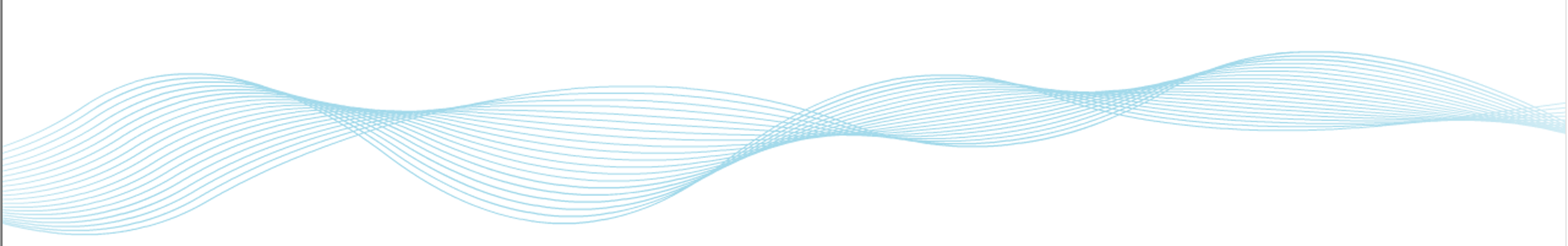 Pedagogų registro integracinės sąsajos aprašymasDokumento data: 2019 07 12Versija: 27PR Web tarnybos prieigaProdukcinė aplinka:Adresas: https://mokiniai.emokykla.lt/PRIS/PedagogasService.svcWSDL: https://mokiniai.emokykla.lt/PRIS/PedagogasService.svc?wsdl?wsdlTestinė aplinka:Adresas: https://ws-mokymai.emokykla.lt/PRIS/PedagogasService.svc/basicWSDL: https://ws-mokymai.emokykla.lt/PRIS/PedagogasService.svc?wsdlAutorizacija:	Windows IntegratedKreipinių pavyzdžiai.NET C# kreipinio pvz.:var serviceClient = new PedagogasServiceClient();serviceClient.ClientCredentials.Windows.ClientCredential = 	new NetworkCredential("vartotojo vardas","slaptažodis","domenas");var response = serviceClient.Isregistravimas(/*parametrai*/);Http POST kreipinio pvz.:var hwRequest = (HttpWebRequest)WebRequest.Create(_url);hwRequest.Accept = "text/xml";hwRequest.Timeout = 60000;hwRequest.Method = "POST";hwRequest.ContentType = "text/xml; charset=utf-8";hwRequest.Headers.Add("SOAPAction", /*kreipinys į metodą*/);hwRequest.Credentials = new NetworkCredential("vartotojo vardas","slaptažodis", "domenas");var encoding = new UTF8Encoding();var postByteArray = encoding.GetBytes(requestBody);hwRequest.ContentLength = postByteArray.Length;var postStream = hwRequest.GetRequestStream();postStream.Write(postByteArray, 0, postByteArray.Length);postStream.Close();var hwResponse = (HttpWebResponse)hwRequest.GetResponse();if (hwResponse.StatusCode == HttpStatusCode.OK){    var responseStream = hwResponse.GetResponseStream();    var myStreamReader = new StreamReader(responseStream);    returnText = myStreamReader.ReadToEnd();}hwResponse.Close();Vartotojų kūrimasNorint suteikti prieigą prie webserviso, reikia sukurti 192.168.52.24 serveryje lokalų vartotoją su minimaliomis teisėmis ir įkelti į PRIS vartotojų grupę. Pedagogų registro administratoriai funkcijoje Administravimas > Integracinės sąsajos vartotojų administravimas sukurtiems vartotojams turi nurodyti IP adresą, iš kurio bus galima kreiptis į webservisą bei instituciją, kurios duomenis vartotojas galės administruoti.MetodaiPedagogų sąrašasMetodo pavadinimas:PedagoguSarasasMetodo paskirtis:Grąžinama visų institucijoje dirbančių pedagogų informacija.Parametrai:Nėra.Metodo grąžinamos reikšmės tipas:Metodas grąžina xml pagal nurodytą tipą.Klasė PedagoguSarasasResponseKlasė PedagogoDuomenysDuomenų patikrinimasMetodo pavadinimas:DuomenuPatikrinimasMetodo paskirtis:Iškviečiamas duomenų kontrolės mechanizmas, kuris grąžina pedagogo arba visos institucijos pedagogų duomenų neatitikimus.Parametrai:Klasė DuomenuKontroleKlasė DuomenuKontrolePedagogaiMetodo grąžinamos reikšmės tipas:Klasė DuomenuKontroleResponseKlasė DuomenuPatikrinimasResultPedagogų registracijaMetodo pavadinimas:RegistracijaMetodo paskirtis:Įregistruoja pedagogus į vartotojo instituciją.Parametrai: Klasė RegistracijaRequestKlasė RegistracijaPedagogasRequest:RegistracijaPedagogasMetodo grąžinamos reikšmės tipas:Klasė RegistracijaResponseKlasė RegistracijaPedagogasResponse:RegistracijaPedagogasKitos naudojamos klasės:Klasė RegistracijaPedagogas"Registracija" klasė buvo pakeista į "RegistracijaRequest" klasę dėl pedagogo duomenų užkėlimo registracijos metu t.y. viena užklausa. Dabar registruojant pedagogą reikia kviesti Registracija metodą, kuriam reikia perduoti Portalas.WCF.DataContract.RegistracijaRequest objektą.Pedagogų išregistravimasMetodo pavadinimas:IsregistravimasMetodo paskirtis:Nurodytiems pedagogams įvedama atleidimo data ir taip jie tampa išregistruoti.Parametrai:Klasė IsregistravimasRequestKlasė IsregistravimasPedagogą pavyks sėkmingai išregistruoti tik tuo atveju, jeigu jo duomenyse nėra neatitikimų ( skyrius  4.2 duomenų patikrinimas arba prisijungus prie registro („Adminsitravimas“ - „Duomenų patikrinimo žurnalas“ - „įvykdyti duomenų tikrinimą“)). Metodo grąžinamos reikšmės tipas:Klasė IsregistravimasListResponseKlasė IsregistravimasResponsePedagogo duomenų koregavimasMetodo pavadinimas:DuomenuKoregavimasMetodo paskirtis:Naudojamas peržiūrėti, keisti, įvesti arba ištrinti pedagogų atributus.Parametrai:Klasė RequestKlasė PedagogasMetodo grąžinamos reikšmės tipas:Klasė ResponseKlasė PedagogasResponseKlasės  SimpleEntityRequest ir  SimpleEntityResponse :Kiekviena pedagogų atributų parametrų klasė yra paveldėta iš  SimpleEntityRequest klasės, o kiekviena pedagogų atributų grąžinamų reikšmių klasė yra paveldėta iš SimpleEntityResponse klasės.Klasė SimpleEntityRequestAction lauko reikšmės:
Get – grąžina vieną pedagogo atributo įrašą pagal jo ID;
GetAll – grąžina visus pedagogo atributo įrašus;
Create – sukuria naują pedagogo atributo įrašą;
Update – redaguoja pedagogo atributo įrašą su nurodytu ID (Pastaba: Užklausoje turi būti nurodomi visi laukai, o ne tik tie, kuriuos norima redaguoti);
Delete – ištrina pedagogo atributo įrašą su nurodytu ID.Klasė SimpleEntityResponseAccessType lauko reikšmės: 
Write – įrašą galima pakeisti be apribojimų; 
WriteLimited – įrašo negalima trinti, o atnaujinti galima tik „Galioja iki“ datą;
Denied – negalima atlikti jokių veiksmų su įrašu. 
Klasė SimpleEntityKlasės Request klasių diagrama: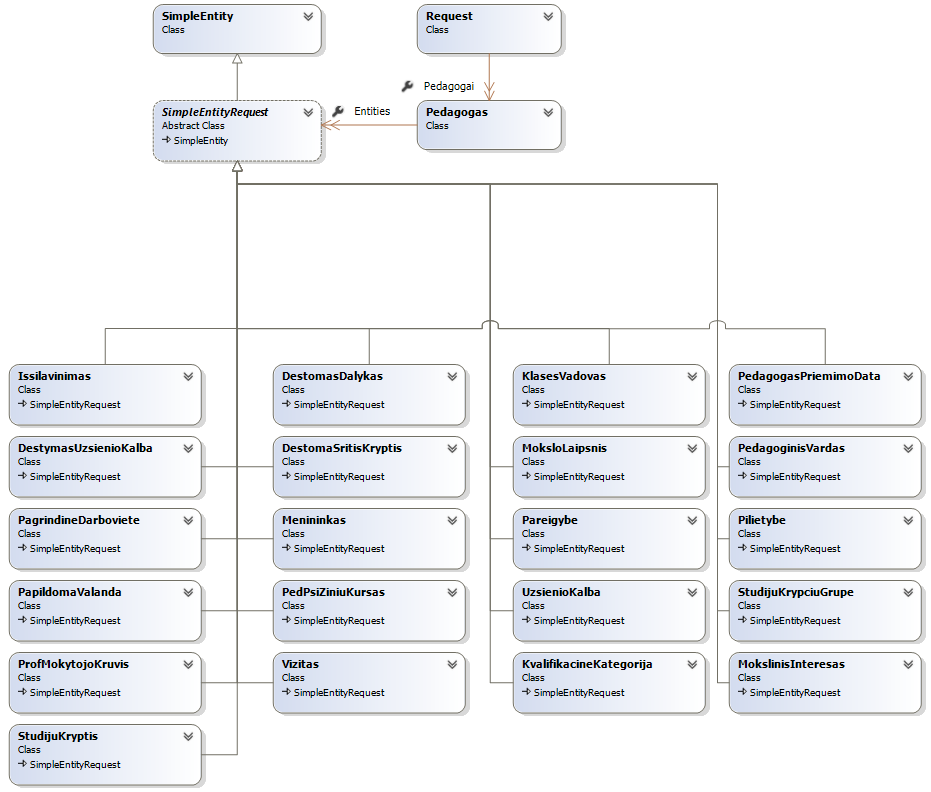 Klasės Response klasių diagrama: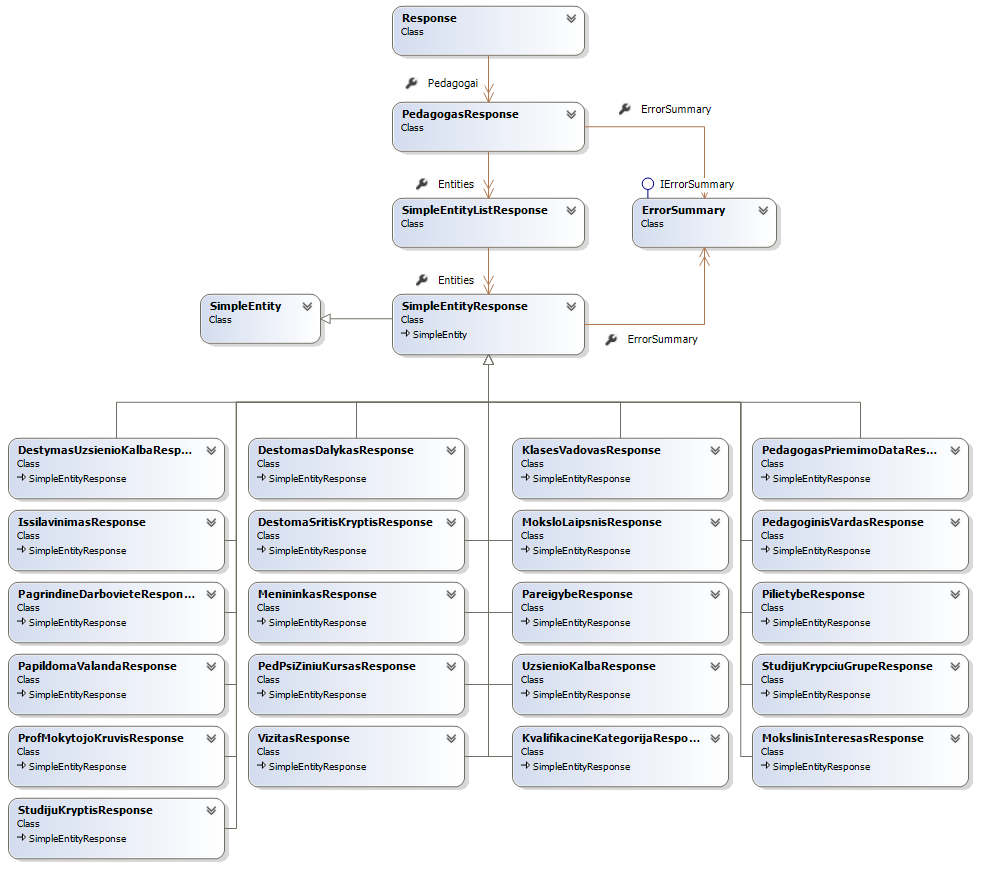 Galimi pedagogų atributai:Klasė DestymasUzsienioKalbaDėstymo užsienio kalba „galioja nuo“ data – nurodoma data, nuo kurios gali dėstyti nurodyta užsienio kalba.Rodiklio „Dėstymas užsienio kalba“ duomenys nepriklauso nuo institucijos, kurioje darbuotojas dirba, t.y., jeigu darbuotojui įvedami šie duomenys, tuomet kitai įstaigai užregistravus tą patį asmenį arba atleidus ir per naują priemus į darbovietę, šis rodiklis bus automatiškai užpildytas tais duomenimis, kuriuos pateikė kita įstaiga ar kurie buvo įvesti prieš atleidimą.Klasė DestomasDalykas (Aukštosioms mokykloms nereikia pateikti šių duomenų)Klasė DestomaSritisKryptisNuo 2017-09-01 atributai SRITIS_ID ir KRYPTIS_ID nurodo tik mokslo sritį krypt.Mokslo srities/krypties „galioja nuo“ data – nurodoma data, nuo kurios dirba nurodytoje mokslo srityje/kryptyje.Dėstytojo pareigybėms nurodoma tik mokslo sritis (atributas SRITIS_ID).Tyrėjo pareigybėms būtinai nurodomi abu laukai – mokslo srities ir mokslo kryptis (atributai SRITIS_ID ir KRYPTIS_ID).Pridėjus, pašalinus ar pakoregavus mokslo srities/krypties įrašą/-us su etato užimtumu tyrėjo pareigybei rekomenduojama iškviesti duomenų patikrinimo metodą (žr. „4.2 Duomenų patikrinimas“ skyrių), kuris patikrins ar įvesti duomenys yra teisingi.Mokslo srities/krypties duomenis galima iš karto perduoti su pareigybės duomenimis, žiūrėkite 6.12 pavyzdį.Klasė StudijuKrypciuGrupeJeigu pareigybei, kuriai priskiriama studijų krypčių grupė, nurodyta, kad yra dėstytojas valandinikas, tuomet studijų krypčių grupei, kurioje dėsto, ir pareigybei reikia nurodyti etato dydį pagal MOSTA pateiktą skaičiavimo metodiką (valandos konvertuojamos į etato dydį). Pagal aukštųjų mokyklų išteklių vertinimą, dėstytojų etatai paskirstomi pagal studijų krypčių grupės etato dalimis proporcingai auditorinių valandų skaičiui. Tais atvejais, kai tai padaryti sudėtinga, prisikiriama tai studijų krypčių grupei, kurioje daugiausiai dirbama.Klasė StudijuKryptisKlasė MokslinisInteresasPridėjus, pašalinus ar pakoregavus mokslinių interesų mokslo krypties įrašą/-us su svoriu rekomenduojama iškviesti duomenų patikrinimo metodą (žr. „4.2 Duomenų patikrinimas“ skyrių), kuris patikrins ar įvesti duomenys yra teisingi.Klasė IssilavinimasPEDAGOGINES_KVALIFIKACIJOS_POZYMIS turi dvi galimas reikšmes TAIP ir NE.Jeigu perduodama reikšmė „taip“, jos ID yra 1. Jeigu perduodama reikšmė „ne“, jos ID yra 0 arba NULL.Išsilavinimo „galioja nuo“ data – nurodoma išsilavinimo įgijimo data.Jeigu mokymosi įstaiga randasi ne Lietuvoje, tuomet  pasirenkamos reikšmės iš institucijų  klasifikatoriaus: Kitos spec. vidurinės mokyklos už respublikos ribų; Kitos aukštesniosios mokyklos už Respublikos ribų; Kitos aukštosios mokyklos už respublikos ribų; Kitos profesinės mokyklos už respublikos ribų. Siunčiant duomenis per WebServisą, galima nurodyti SPECIALYBE_ID (iš seno specialybių klasifikatoriaus) ir  / arba PROGRAMOS_VALST_KODAS (iš naujo specialybių klasifikatoriaus). Atvaizduojant, pirmumas suteikiamas naujam klasifikatoriui t.y. jei yra nustatytas.Specialybė ir profesinė kvalifikacija neprivalomi laukai (PROFESINE_KVALIFIKACIJA_ID  ir SPECIALYBE_ID (PROGRAMOS_VALST_KODAS)).CENZAS_VIDURINIS_ID galimos reikšmės:Realiai visada galima atiduoti 0, išskyrus tą atvejį kai ISSIL_RUSIS_ID yra 4 (Vidurinis išsilavinimas)Rodiklio „Išsilavinimas“ duomenys nepriklauso nuo institucijos, kurioje darbuotojas dirba, t.y., jeigu darbuotojui įvedami šie duomenys, tuomet kitai įstaigai užregistravus tą patį asmenį arba atleidus ir per naują priemus į darbovietę, šis rodiklis bus automatiškai užpildytas tais duomenimis, kuriuos pateikė kita įstaiga ar kurie buvo įvesti prieš atleidimą.Klasė KlasesVadovas (Aukštosioms mokykloms nereikia pateikti šių duomenų)Klasė MoksloLaipsnisKRYPTIS_ID ir SRITIS_ID  neprivalomi laukai (KRYPTIS_ID , SRITIS_ID ), tačiau būtinai turi būti užpildyti arba abu laukai(KRYPTIS_ID ir SRITIS_ID ) arba nei vienas.Mokslo laipsnio „galioja nuo“ data – nurodoma mokslo laipsnio įgijimo data.Rodiklio „Mokslo laipsnis“ duomenys nepriklauso nuo institucijos, kurioje darbuotojas dirba, t.y., jeigu darbuotojui įvedami šie duomenys, tuomet kitai įstaigai užregistravus tą patį asmenį arba atleidus ir per naują priemus į darbovietę, šis rodiklis bus automatiškai užpildytas tais duomenimis, kurios pateikė kita įstaiga ar kurie buvo įvesti prieš atleidimą.Klasė PagrindineDarbovietePagrindinės darbovietės „galioja nuo“ data – nurodoma data, nuo kurios dirba pagrindinėje / nepagrindinėje darbovietėje.Klasė PapildomaValanda (Aukštosioms mokykloms nereikia pateikti šių duomenų)Klasė PareigybePareigybės „galioja nuo“ data – nurodoma data, nuo kurios dirba nurodytoje pareigybėje.Jeigu etatinis darbuotojas yra nėštumo, vaiko priežiūros atostogose (arba ilgalaikis nedarbingumas dėl kitos priežasties), tuomet pareigybės įrašui reikia įvesti „galioja iki“ datą bei sukurti naują pareigybės įrašą, nurodžius etatą - 0 (tam laikotarpiui kol darbuotojas nebedirbs).Pareigybės duomenis galima iš karto perduoti su studijų ir mokslo sritimi, žiūrėkite 6.12 pavyzdį.Klasė PedagoginisVardas (Aukštosioms mokykloms nereikia pateikti šių duomenų, duomuo neberenkamas registre visiškai)Klasė PedPsiZiniuKursas(Aukštosioms mokykloms nereikia pateikti šių duomenų)Klasė PilietybePilietybės „galioja nuo“ data – nurodoma gimimo data, išskyrus tuos atvejus, kuomet keitėsi pilietybė, tuomet nurodoma data, nuo kurios pasikeitė pilietybė.Klasė ProfMokytojoKruvis (Aukštosioms mokykloms nereikia pateikti šių duomenų, išskyras tas aukštąsias, kurios vykdo profesinį mokymą pagal profesinio mokymo programas)Profesijos mokytojo krūvio „galioja nuo“ data – nurodoma data, nuo kurios turi nurodytą krūvį.Klasė UzsienioKalba (Aukštosioms mokykloms nereikia pateikti šių duomenų)Klasė VizitasJeigu darbuotojas atvykta / išvyksta pagal mainų programas, tačiau jis nėra įdarbinamas įstaigoje, tuomet jis nėra registro objektas ir tokio darbuotojo nereikia registruoti registre.„Galioja nuo“  ir „galioja iki“ data – nurodoma  vizito pradžios data ir vizito pabaigos data.Klasė KvalifikacineKategorija (Aukštosioms mokykloms nereikia pateikti šių duomenų, išskyras tas aukštąsias, kurios vykdo profesinį mokymą pagal profesinio mokymo programas)Kvalifikacinės kategorijos „galioja nuo“ data – kvalifikacinės kategorijos suteikimo data.Klasė MenininkasMenininko „galioja nuo“ data – pripažinto menininko kvalifikacijos suteikimo data.Klasė PedagogasPriemimoDataAtributų neturi. PedagogasPriemimoData neturi savo atributų. Žiūr. pavyzdį 6.14 skyriuje.„Galioja nuo“ ir „Galioja iki“ datų pildymas.Dauguma rodiklių turi dvi datas - įrašo „galioja nuo" ir įrašo „galioja iki" datas. Abi datos reikalingos tam, kad galima būtų kaupti atskirų rodiklių istoriją. Naujame įraše būtina nurodyti įrašo „galioja nuo" datą. Įrašo „galioja iki" datą reikia įrašyti tik tada, kai pasikeitė kažkoks duomuo įraše ir įrašą reikia perkelti į istoriją.Pedagogo duomenysMetodo pavadinimas:PedagogoDuomenysMetodo paskirtis:Grąžina visus vieno pedagogo turimus atributus.Parametrai:int pedagId – pedagogo IDMetodo grąžinamos reikšmės tipas:Klasė ResponseKlasė PedagogasResponsePedagogų atributai galimi tokie patys, kaip duomenų koregavime.Institucijų, kuriose dirba pedagogas, sąrašasMetodo pavadinimas:InstitucijuSarasasMetodo paskirtis:Grąžina institucijų, kuriose pedagogas(-ai) dirba, sąrašą.Parametrai:Klasė InstSarasasRequestMetodo grąžinamos reikšmės tipas:Klasė InstSarasasResponseKlasė InstSarasasAsmuoResponseKlasė InstSarasasAsmuoResponsePedagogų duomenysMetodo pavadinimas:PedagoguDuomenysMetodo paskirtis:Grąžina institucijos pedagogus pagal asmens kodą.Parametrai:string asmKodas – asmens kodasMetodo grąžinamos reikšmės tipas:Klasė ResponseKlasė PedagogasResponsePedagogų atributai galimi tokie patys, kaip duomenų koregavime.Užsieniečio registracijaMetodo pavadinimas:RegistracijaUzsienietisMetodo paskirtis:Įregistruoja pedagogus užsieniečius į vartotojo instituciją.Parametrai:Klasė RegistracijaUzsienietisKlasė RegistracijaUzsienietisPedagogasMetodo grąžinamos reikšmės tipas:Klasė RegistracijaUzsienietisResponseKlasė RegistracijaUzsienietisPedagogasResponseKlaidų apibrėžimo klasėKiekvienas atsakymo tipas turi ErrorSummary atributą. Jei jis tuščias, reiškia klaidų nėra. Klasė ErrorSummaryKlaidos tipai:1 – nerastas įrašas,
2 – uždrausta modifikuoti,
3 – uždrausta trinti,
4 – uždraustas priėjimas,
5 – validacijos klaida,
6 – sisteminė klaida.Pavyzdiniai scenarijaiUžregistruoti kelis pedagogusSituacija: Reikia priregistruoti du pedagogus į instituciją.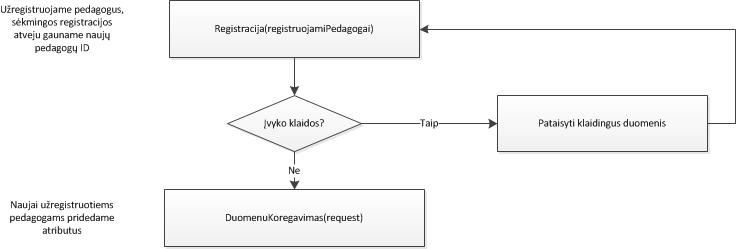 registruojamiPedagogai xml dokumentas:<s:Envelope xmlns:s="http://schemas.xmlsoap.org/soap/envelope/">  <s:Body>    <Registracija xmlns="http://tempuri.org/">      <registracija xmlns:d4p1="http://schemas.datacontract.org/2004/07/Portalas.WCF.DataContract" xmlns:i="http://www.w3.org/2001/XMLSchema-instance">        <d4p1:Pedagogai>          <d4p1:RegistracijaPedagogasRequest>            <d4p1:ASM_KODAS>XXXXXXXXXXX</d4p1:ASM_KODAS>            <d4p1:ETATO_UZIMTUMAS>0.2</d4p1:ETATO_UZIMTUMAS>            <d4p1:GALIOJA_IKI i:nil="true" />            <d4p1:GALIOJA_NUO>2013-07-01T00:00:00</d4p1:GALIOJA_NUO>            <d4p1:NUMATOMA_SUTARTIES_NUTRAUKIMO_DATA i:nil="true" />            <d4p1:PAGRINDINES_DARBOVIETES_POZYMIS_ID>0</d4p1:PAGRINDINES_DARBOVIETES_POZYMIS_ID>            <d4p1:PAGRINDINES_PAREIGYBES_POZYMIS>0</d4p1:PAGRINDINES_PAREIGYBES_POZYMIS>            <d4p1:PAREIGYBE_ID>3</d4p1:PAREIGYBE_ID>            <d4p1:PAREIGYBE_TIPAS_ID>2</d4p1:PAREIGYBE_TIPAS_ID>            <d4p1:PRIEMIMO_DATA>2013-07-01T00:00:00</d4p1:PRIEMIMO_DATA>            <d4p1:SUTARTIES_NR i:nil="true" />            <d4p1:VALANDININKO_POZYMIS>0</d4p1:VALANDININKO_POZYMIS>          </d4p1:RegistracijaPedagogasRequest>          <d4p1:RegistracijaPedagogasRequest>            <d4p1:ASM_KODAS>YYYYYYYYYYYY</d4p1:ASM_KODAS>            <d4p1:ETATO_UZIMTUMAS>0.2</d4p1:ETATO_UZIMTUMAS>            <d4p1:GALIOJA_IKI i:nil="true" />            <d4p1:GALIOJA_NUO>2013-07-01T00:00:00</d4p1:GALIOJA_NUO>            <d4p1:NUMATOMA_SUTARTIES_NUTRAUKIMO_DATA i:nil="true" />            <d4p1:PAGRINDINES_DARBOVIETES_POZYMIS_ID>0</d4p1:PAGRINDINES_DARBOVIETES_POZYMIS_ID>            <d4p1:PAGRINDINES_PAREIGYBES_POZYMIS>0</d4p1:PAGRINDINES_PAREIGYBES_POZYMIS>            <d4p1:PAREIGYBE_ID>4</d4p1:PAREIGYBE_ID>            <d4p1:PAREIGYBE_TIPAS_ID>2</d4p1:PAREIGYBE_TIPAS_ID>            <d4p1:PRIEMIMO_DATA>2013-07-01T00:00:00</d4p1:PRIEMIMO_DATA>            <d4p1:SUTARTIES_NR i:nil="true" />            <d4p1:VALANDININKO_POZYMIS>0</d4p1:VALANDININKO_POZYMIS>          </d4p1:RegistracijaPedagogasRequest>        </d4p1:Pedagogai>      </registracija>    </Registracija>  </s:Body></s:Envelope>Metodo Registracija grąžinamas xml dokumentas<s:Envelope xmlns:s="http://schemas.xmlsoap.org/soap/envelope/">  <s:Body>    <RegistracijaResponse xmlns="http://tempuri.org/">      <RegistracijaResult xmlns:a="http://schemas.datacontract.org/2004/07/Portalas.WCF.DataContract" xmlns:i="http://www.w3.org/2001/XMLSchema-instance">        <a:ErrorSummary i:nil="true" />        <a:Pedagogai>          <a:RegistracijaPedagogasResponse>            <a:ASM_KODAS>XXXXXXXXXXX</a:ASM_KODAS>            <a:ETATO_UZIMTUMAS>0.2</a:ETATO_UZIMTUMAS>            <a:GALIOJA_IKI i:nil="true" />            <a:GALIOJA_NUO>2013-07-01T00:00:00</a:GALIOJA_NUO>            <a:NUMATOMA_SUTARTIES_NUTRAUKIMO_DATA i:nil="true" />            <a:PAGRINDINES_DARBOVIETES_POZYMIS_ID>0</a:PAGRINDINES_DARBOVIETES_POZYMIS_ID>            <a:PAGRINDINES_PAREIGYBES_POZYMIS>0</a:PAGRINDINES_PAREIGYBES_POZYMIS>            <a:PAREIGYBE_ID>3</a:PAREIGYBE_ID>            <a:PAREIGYBE_TIPAS_ID>2</a:PAREIGYBE_TIPAS_ID>            <a:PRIEMIMO_DATA>2013-07-01T00:00:00</a:PRIEMIMO_DATA>            <a:SUTARTIES_NR i:nil="true" />            <a:VALANDININKO_POZYMIS>0</a:VALANDININKO_POZYMIS>            <a:Entities i:nil="true" xmlns:b="http://schemas.datacontract.org/2004/07/Portalas.BLL.Models" />            <a:ErrorSummary i:nil="true" />            <a:PedagId>161549</a:PedagId>          </a:RegistracijaPedagogasResponse>          <a:RegistracijaPedagogasResponse>            <a:ASM_KODAS>YYYYYYYYYYY</a:ASM_KODAS>            <a:ETATO_UZIMTUMAS>0.2</a:ETATO_UZIMTUMAS>            <a:GALIOJA_IKI i:nil="true" />            <a:GALIOJA_NUO>2013-07-01T00:00:00</a:GALIOJA_NUO>            <a:NUMATOMA_SUTARTIES_NUTRAUKIMO_DATA i:nil="true" />            <a:PAGRINDINES_DARBOVIETES_POZYMIS_ID>0</a:PAGRINDINES_DARBOVIETES_POZYMIS_ID>            <a:PAGRINDINES_PAREIGYBES_POZYMIS>0</a:PAGRINDINES_PAREIGYBES_POZYMIS>            <a:PAREIGYBE_ID>4</a:PAREIGYBE_ID>            <a:PAREIGYBE_TIPAS_ID>2</a:PAREIGYBE_TIPAS_ID>            <a:PRIEMIMO_DATA>2013-07-01T00:00:00</a:PRIEMIMO_DATA>            <a:SUTARTIES_NR i:nil="true" />            <a:VALANDININKO_POZYMIS>0</a:VALANDININKO_POZYMIS>            <a:Entities i:nil="true" xmlns:b="http://schemas.datacontract.org/2004/07/Portalas.BLL.Models" />            <a:ErrorSummary>              <a:ErrorSummary>                <a:Message>Nurodytas pedagogas jau įregistruotas jūsų įstaigoje.</a:Message>                <a:Tag />                <a:Type>0</a:Type>              </a:ErrorSummary>            </a:ErrorSummary>            <a:PedagId>0</a:PedagId>          </a:RegistracijaPedagogasResponse>        </a:Pedagogai>      </RegistracijaResult>    </RegistracijaResponse>  </s:Body></s:Envelope>Pirmasis pedagogas buvo įregistruotas sėkmingai – matome jo pedagogo ID (<PedagId>) . Antras pedagogas jau yra įregistruotas mokykloje – matome atitinkamą klaidos pranešimą.Įregistuotam pedagogui pridėsime atributą, kad jis gali dėstyti anglų kalba. Kalbų klasifikatoriuje anglų kalbos reikšmė yra 5.request xml dokumentas:<s:Envelope xmlns:s="http://schemas.xmlsoap.org/soap/envelope/">  <s:Body>    <DuomenuKoregavimas xmlns="http://tempuri.org/">      <request xmlns:d4p1="http://schemas.datacontract.org/2004/07/Portalas.WCF.DataContract" xmlns:i="http://www.w3.org/2001/XMLSchema-instance">        <d4p1:Pedagogai>          <d4p1:Pedagogas>            <d4p1:Entities xmlns:d7p1="http://schemas.datacontract.org/2004/07/Portalas.BLL.Models">              <d7p1:SimpleEntityRequest i:type="d4p1:DestymasUzsienioKalba">                <d7p1:GALIOJA_IKI i:nil="true" />                <d7p1:GALIOJA_NUO>2013-08-10T00:00:00</d7p1:GALIOJA_NUO>                <d7p1:Action>Create</d7p1:Action>                <d4p1:KALBA_ID>5</d4p1:KALBA_ID>              </d7p1:SimpleEntityRequest>            </d4p1:Entities>            <d4p1:PedagogasId>161549</d4p1:PedagogasId>          </d4p1:Pedagogas>        </d4p1:Pedagogai>      </request>    </DuomenuKoregavimas>  </s:Body></s:Envelope>Metodo DuomenuKoregavimas(request) grąžinamas xml dokumentas:<s:Envelope xmlns:s="http://schemas.xmlsoap.org/soap/envelope/">  <s:Body>    <DuomenuKoregavimasResponse xmlns="http://tempuri.org/">      <DuomenuKoregavimasResult xmlns:a="http://schemas.datacontract.org/2004/07/Portalas.WCF.DataContract" xmlns:i="http://www.w3.org/2001/XMLSchema-instance">        <a:ErrorSummary i:nil="true" />        <a:Pedagogai>          <a:PedagogasResponse>            <a:Entities xmlns:b="http://schemas.datacontract.org/2004/07/Portalas.BLL.Models">              <b:SimpleEntityListResponse>                <b:Entities>                  <b:SimpleEntityResponse i:type="a:DestymasUzsienioKalbaResponse">                    <b:GALIOJA_IKI i:nil="true" />                    <b:GALIOJA_NUO>2013-08-10T00:00:00</b:GALIOJA_NUO>                    <b:AccessType>Write</b:AccessType>                    <b:ErrorSummary i:nil="true" />                    <a:ID>44</a:ID>                    <a:KALBA_ID>5</a:KALBA_ID>                  </b:SimpleEntityResponse>                </b:Entities>              </b:SimpleEntityListResponse>            </a:Entities>            <a:ErrorSummary i:nil="true" />            <a:PedagogasId>161549</a:PedagogasId>          </a:PedagogasResponse>        </a:Pedagogai>      </DuomenuKoregavimasResult>    </DuomenuKoregavimasResponse>  </s:Body></s:Envelope>Kadangi ErrorSummary tuščia, atributas buvo sukurtas sėkmingai.Pakoreguoti duomenis keliems pedagogamsSituacija: Pedagogui  „VARDIENĖ PAVARDIENĖ“ reikia pridėti profesijos mokytojo krūvio įrašą, pedagogui „Vardaitė Pavardaitė“ reikia pašalinti kvalifikacinę kategoriją su ID 51351, o pedagogui „Vardas Pavardė“ reikia pakoreguoti  tarptautinių mainų vizito įrašą su ID 16.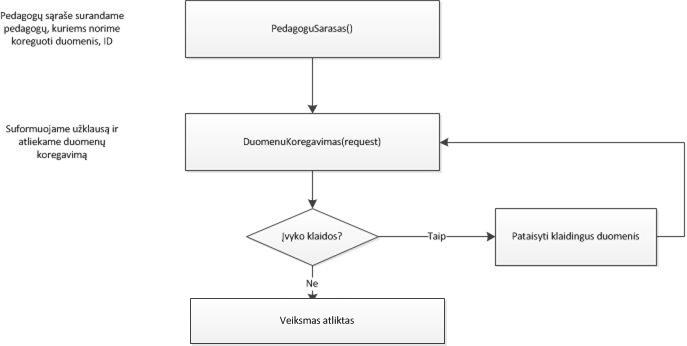 Funkcija PedagoguSarasas kviečiama be parametrų:<s:Envelope xmlns:s="http://schemas.xmlsoap.org/soap/envelope/">  <s:Body>    <PedagoguSarasas xmlns="http://tempuri.org/" />  </s:Body></s:Envelope>Funkcijos PedagoguSarasas grąžinamas xml dokumentas:<s:Envelope xmlns:s="http://schemas.xmlsoap.org/soap/envelope/">  <s:Body>    <PedagoguSarasasResponse xmlns="http://tempuri.org/">      <PedagoguSarasasResult xmlns:a="http://schemas.datacontract.org/2004/07/Portalas.WCF.DataContract" xmlns:i="http://www.w3.org/2001/XMLSchema-instance">        <a:ErrorSummary i:nil="true" />        <a:Pedagogai>          <a:PedagogoDuomenys>            <GALIOJA_IKI i:nil="true" xmlns="http://schemas.datacontract.org/2004/07/Portalas.BLL.Models" />            <GALIOJA_NUO xmlns="http://schemas.datacontract.org/2004/07/Portalas.BLL.Models">0001-01-01T00:00:00</GALIOJA_NUO>            <a:AMZIUS>56.34</a:AMZIUS>            <a:ASM_KODAS>45500000001</a:ASM_KODAS>            <a:ATLEIDIMO_DATA i:nil="true" />            <a:ETATAI>0.20</a:ETATAI>            <a:GIMIMO_DATA>1957-10-25T00:00:00</a:GIMIMO_DATA>            <a:INSTITUCIJA_PAVADINIMAS>Institucijos pavadinimas</a:INSTITUCIJA_PAVADINIMAS>            <a:MOKYTOJU_KONTAKTINES_VALANDOS_PROF>0.00</a:MOKYTOJU_KONTAKTINES_VALANDOS_PROF>            <a:MOKYTOJU_PAPILDOMOS_VALANDOS_PROF>0.00</a:MOKYTOJU_PAPILDOMOS_VALANDOS_PROF>            <a:PAGRINDINE_DARBOVIETE i:nil="true" />            <a:PAPILDOMOS_VALANDOS>0.00</a:PAPILDOMOS_VALANDOS>            <a:PAREIGYBES> Aukštesniosios mokyklos direktoriaus pavaduotojas praktiniam mokymui</a:PAREIGYBES>            <a:PAVARDE>PAVARDIENĖ</a:PAVARDE>            <a:PEDAG_ID>161549</a:PEDAG_ID>            <a:PRIEMIMO_DATA>2013-07-01T00:00:00</a:PRIEMIMO_DATA>            <a:PROFESINES_VALANDOS>0.00</a:PROFESINES_VALANDOS>            <a:VARDAS>VARDIENĖ</a:VARDAS>          </a:PedagogoDuomenys>          ....          <a:PedagogoDuomenys>            <GALIOJA_IKI i:nil="true" xmlns="http://schemas.datacontract.org/2004/07/Portalas.BLL.Models" />            <GALIOJA_NUO xmlns="http://schemas.datacontract.org/2004/07/Portalas.BLL.Models">0001-01-01T00:00:00</GALIOJA_NUO>            <a:AMZIUS>42.95</a:AMZIUS>            <a:ASM_KODAS>45500000002</a:ASM_KODAS>            <a:ATLEIDIMO_DATA i:nil="true" />            <a:ETATAI>0.00</a:ETATAI>            <a:GIMIMO_DATA>1971-03-17T00:00:00</a:GIMIMO_DATA>            <a:INSTITUCIJA_PAVADINIMAS>Institucijos pavadinimas</a:INSTITUCIJA_PAVADINIMAS>            <a:MOKYTOJU_KONTAKTINES_VALANDOS_PROF>0.00</a:MOKYTOJU_KONTAKTINES_VALANDOS_PROF>            <a:MOKYTOJU_PAPILDOMOS_VALANDOS_PROF>837.00</a:MOKYTOJU_PAPILDOMOS_VALANDOS_PROF>            <a:PAGRINDINE_DARBOVIETE>Taip</a:PAGRINDINE_DARBOVIETE>            <a:PAPILDOMOS_VALANDOS>0.00</a:PAPILDOMOS_VALANDOS>            <a:PAREIGYBES> Profesijos mokytojas (pagrindinė)</a:PAREIGYBES>            <a:PAVARDE>Pavardaitė</a:PAVARDE>            <a:PEDAG_ID>120142</a:PEDAG_ID>            <a:PRIEMIMO_DATA>2009-09-07T00:00:00</a:PRIEMIMO_DATA>            <a:PROFESINES_VALANDOS>449.00</a:PROFESINES_VALANDOS>            <a:VARDAS>Vardaitė</a:VARDAS>          </a:PedagogoDuomenys>          <a:PedagogoDuomenys>            <GALIOJA_IKI i:nil="true" xmlns="http://schemas.datacontract.org/2004/07/Portalas.BLL.Models" />            <GALIOJA_NUO xmlns="http://schemas.datacontract.org/2004/07/Portalas.BLL.Models">0001-01-01T00:00:00</GALIOJA_NUO>            <a:AMZIUS>60.75</a:AMZIUS>            <a:ASM_KODAS>45500000003</a:ASM_KODAS>            <a:ATLEIDIMO_DATA i:nil="true" />            <a:ETATAI>0.00;1.00;1.00</a:ETATAI>            <a:GIMIMO_DATA>1953-05-29T00:00:00</a:GIMIMO_DATA>            <a:INSTITUCIJA_PAVADINIMAS>Institucijos pavadinimas</a:INSTITUCIJA_PAVADINIMAS>            <a:MOKYTOJU_KONTAKTINES_VALANDOS_PROF>0.85</a:MOKYTOJU_KONTAKTINES_VALANDOS_PROF>            <a:MOKYTOJU_PAPILDOMOS_VALANDOS_PROF>0.00</a:MOKYTOJU_PAPILDOMOS_VALANDOS_PROF>            <a:PAGRINDINE_DARBOVIETE>Taip</a:PAGRINDINE_DARBOVIETE>            <a:PAPILDOMOS_VALANDOS>1.57</a:PAPILDOMOS_VALANDOS>            <a:PAREIGYBES> Mokytojas (pagrindinė); Mokytojas (pagrindinė); Metodininkas (pagrindinė)</a:PAREIGYBES>            <a:PAVARDE>Pavardė</a:PAVARDE>            <a:PEDAG_ID>106314</a:PEDAG_ID>            <a:PRIEMIMO_DATA>1983-09-01T00:00:00</a:PRIEMIMO_DATA>            <a:PROFESINES_VALANDOS>0.00</a:PROFESINES_VALANDOS>            <a:VARDAS>Vardas</a:VARDAS>          </a:PedagogoDuomenys>        </a:Pedagogai>      </PedagoguSarasasResult>    </PedagoguSarasasResponse>  </s:Body></s:Envelope>Gavę reikalingų pedagogų ID, formuojame užklausą duomenų koregavimui.<s:Envelope xmlns:s="http://schemas.xmlsoap.org/soap/envelope/">  <s:Body>    <DuomenuKoregavimas xmlns="http://tempuri.org/">      <request xmlns:d4p1="http://schemas.datacontract.org/2004/07/Portalas.WCF.DataContract" xmlns:i="http://www.w3.org/2001/XMLSchema-instance">        <d4p1:Pedagogai>          <d4p1:Pedagogas>            <d4p1:Entities xmlns:d7p1="http://schemas.datacontract.org/2004/07/Portalas.BLL.Models">              <d7p1:SimpleEntityRequest i:type="d4p1:ProfMokytojoKruvis">                <d7p1:GALIOJA_IKI i:nil="true" />                <d7p1:GALIOJA_NUO>2013-08-10T00:00:00</d7p1:GALIOJA_NUO>                <d7p1:Action>Create</d7p1:Action>                <d4p1:PAKOPA_1>1.5</d4p1:PAKOPA_1>                <d4p1:PAKOPA_2>0</d4p1:PAKOPA_2>                <d4p1:PAKOPA_3>0</d4p1:PAKOPA_3>                <d4p1:PAKOPA_4>1.5</d4p1:PAKOPA_4>                <d4p1:SUMA_VAL i:nil="true" />              </d7p1:SimpleEntityRequest>            </d4p1:Entities>            <d4p1:PedagogasId>161549</d4p1:PedagogasId>          </d4p1:Pedagogas>          <d4p1:Pedagogas>            <d4p1:Entities xmlns:d7p1="http://schemas.datacontract.org/2004/07/Portalas.BLL.Models">              <d7p1:SimpleEntityRequest i:type="d4p1:KvalifikacineKategorija">                <d7p1:Action>Delete</d7p1:Action>                <d4p1:ID>51351</d4p1:ID>              </d7p1:SimpleEntityRequest>            </d4p1:Entities>            <d4p1:PedagogasId>120142</d4p1:PedagogasId>          </d4p1:Pedagogas>          <d4p1:Pedagogas>            <d4p1:Entities xmlns:d7p1="http://schemas.datacontract.org/2004/07/Portalas.BLL.Models">              <d7p1:SimpleEntityRequest i:type="d4p1:KvalifikacineKategorija">                <d7p1:Action>Delete</d7p1:Action>                <d4p1:ID>51351</d4p1:ID>              </d7p1:SimpleEntityRequest>              <d7p1:SimpleEntityRequest i:type="d4p1:Vizitas">                <d7p1:GALIOJA_IKI i:nil="true" />                <d7p1:GALIOJA_NUO>2013-08-02T00:00:00</d7p1:GALIOJA_NUO>                <d7p1:Action>Update</d7p1:Action>                <d4p1:ID>16</d4p1:ID>                <d4p1:TARPTAUTINIAI_MAINAI_TIKSLAS_ID>3</d4p1:TARPTAUTINIAI_MAINAI_TIKSLAS_ID>                <d4p1:TARPTAUTINIAI_MAINAI_TIPAS_ID>1</d4p1:TARPTAUTINIAI_MAINAI_TIPAS_ID>                <d4p1:VALSTYBE_ID>660</d4p1:VALSTYBE_ID>              </d7p1:SimpleEntityRequest>                         </d4p1:Entities>            <d4p1:PedagogasId>106314</d4p1:PedagogasId>          </d4p1:Pedagogas>        </d4p1:Pedagogai>      </request>    </DuomenuKoregavimas>  </s:Body></s:Envelope>Metodo DuomenuKoregavimas grąžinamas xml dokumentas:<s:Envelope xmlns:s="http://schemas.xmlsoap.org/soap/envelope/">  <s:Body>    <DuomenuKoregavimasResponse xmlns="http://tempuri.org/">      <DuomenuKoregavimasResult xmlns:a="http://schemas.datacontract.org/2004/07/Portalas.WCF.DataContract" xmlns:i="http://www.w3.org/2001/XMLSchema-instance">        <a:ErrorSummary i:nil="true" />        <a:Pedagogai>          <a:PedagogasResponse>            <a:Entities xmlns:b="http://schemas.datacontract.org/2004/07/Portalas.BLL.Models">              <b:SimpleEntityListResponse>                <b:Entities>                  <b:SimpleEntityResponse i:type="a:ProfMokytojoKruvisResponse">                    <b:GALIOJA_IKI i:nil="true" />                    <b:GALIOJA_NUO>2013-08-10T00:00:00</b:GALIOJA_NUO>                    <b:AccessType>Write</b:AccessType>                    <b:ErrorSummary i:nil="true" />                    <a:ID>18129</a:ID>                    <a:PAKOPA_1>1.5</a:PAKOPA_1>                    <a:PAKOPA_2>0</a:PAKOPA_2>                    <a:PAKOPA_3>0</a:PAKOPA_3>                    <a:PAKOPA_4>1.5</a:PAKOPA_4>                    <a:SUMA_VAL i:nil="true" />                  </b:SimpleEntityResponse>                </b:Entities>              </b:SimpleEntityListResponse>            </a:Entities>            <a:ErrorSummary i:nil="true" />            <a:PedagogasId>161549</a:PedagogasId>          </a:PedagogasResponse>          <a:PedagogasResponse>            <a:Entities xmlns:b="http://schemas.datacontract.org/2004/07/Portalas.BLL.Models">              <b:SimpleEntityListResponse>                <b:Entities>                  <b:SimpleEntityResponse i:type="a:KvalifikacineKategorijaResponse">                    <b:GALIOJA_IKI i:nil="true" />                    <b:GALIOJA_NUO>2006-06-21T00:00:00</b:GALIOJA_NUO>                    <b:AccessType>WriteLimited</b:AccessType>                    <b:ErrorSummary>                      <a:ErrorSummary>                        <a:Message>Draudžiama šalinti įrašą.</a:Message>                        <a:Tag />                        <a:Type>3</a:Type>                      </a:ErrorSummary>                    </b:ErrorSummary>                    <a:AM_PM_DALYKAS_ID>0</a:AM_PM_DALYKAS_ID>                    <a:DALYKAS_ID>440</a:DALYKAS_ID>                    <a:ID>51351</a:ID>                    <a:KVALIFIKACIJOS_IGIJIMO_DATA>2006-06-21T00:00:00</a:KVALIFIKACIJOS_IGIJIMO_DATA>                    <a:KVALIF_KATEGORIJA_ID>4</a:KVALIF_KATEGORIJA_ID>                    <a:VADYBOS_EKSPERTO_POZYMIS>0</a:VADYBOS_EKSPERTO_POZYMIS>                  </b:SimpleEntityResponse>                </b:Entities>              </b:SimpleEntityListResponse>            </a:Entities>            <a:ErrorSummary i:nil="true" />            <a:PedagogasId>120142</a:PedagogasId>          </a:PedagogasResponse>          <a:PedagogasResponse>            <a:Entities xmlns:b="http://schemas.datacontract.org/2004/07/Portalas.BLL.Models">              <b:SimpleEntityListResponse>                <b:Entities>                  <b:SimpleEntityResponse i:type="a:VizitasResponse">                    <b:GALIOJA_IKI i:nil="true" />                    <b:GALIOJA_NUO>2013-08-02T00:00:00</b:GALIOJA_NUO>                    <b:AccessType>Write</b:AccessType>                    <b:ErrorSummary i:nil="true" />                    <a:ID>16</a:ID>                    <a:TARPTAUTINIAI_MAINAI_TIKSLAS_ID>3</a:TARPTAUTINIAI_MAINAI_TIKSLAS_ID>                    <a:TARPTAUTINIAI_MAINAI_TIPAS_ID>1</a:TARPTAUTINIAI_MAINAI_TIPAS_ID>                    <a:VALSTYBE_ID>660</a:VALSTYBE_ID>                  </b:SimpleEntityResponse>                </b:Entities>              </b:SimpleEntityListResponse>            </a:Entities>            <a:ErrorSummary i:nil="true" />            <a:PedagogasId>106314</a:PedagogasId>          </a:PedagogasResponse>        </a:Pedagogai>      </DuomenuKoregavimasResult>    </DuomenuKoregavimasResponse>  </s:Body></s:Envelope>Profesijos mokytojo krūvio įrašas įkeltas sėkmingai, tarptautinių mainų vizito įrašas atnaujintas sėkmingai. Tačiau neištrintas kvalifikacinės kategorijos įrašas, matomas klaidos pranešimas.Išsilavinimo įkėlimasSituacija: Pedagogui, kurio ID yra 1234, reikia pridėti įgytą išsilavinimą institucijoje, kurios ID 9876.Kviečiame duomenų koregavimo metodą su norimais parametrais:Kviečiame duomenų koregavimo metodą su norimais parametrais:<s:Envelope xmlns:s="http://schemas.xmlsoap.org/soap/envelope/">  <s:Body>    <DuomenuKoregavimas xmlns="http://tempuri.org/">      <request xmlns:d4p1="http://schemas.datacontract.org/2004/07/Portalas.WCF.DataContract" xmlns:i="http://www.w3.org/2001/XMLSchema-instance">        <d4p1:Pedagogai>          <d4p1:Pedagogas>            <d4p1:Entities xmlns:d7p1="http://schemas.datacontract.org/2004/07/Portalas.BLL.Models">              <d7p1:SimpleEntityRequest i:type="d4p1:Issilavinimas">                <d7p1:GALIOJA_IKI i:nil="true" />                <d7p1:GALIOJA_NUO>2013-02-01T00:00:00</d7p1:GALIOJA_NUO>                <d7p1:Action>Create</d7p1:Action>                <d4p1:BAIG_ISST_METAI>2013-01-01T00:00:00</d4p1:BAIG_ISST_METAI>                <d4p1:CENZAS_VIDURINIS_ID>0</d4p1:CENZAS_VIDURINIS_ID>                <d4p1:INSTITUCIJA_ID>9876</d4p1:INSTITUCIJA_ID>                <d4p1:ISSIL_RUSIS_ID>1</d4p1:ISSIL_RUSIS_ID>                <d4p1:KVALIFIKACINIS_LAIPSNIS_ID>2</d4p1:KVALIFIKACINIS_LAIPSNIS_ID>                <d4p1:MOKYMOSI_BUKLE_ID>2</d4p1:MOKYMOSI_BUKLE_ID>                <d4p1:PEDAGOGINES_KVALIFIKACIJOS_POZYMIS>0</d4p1:PEDAGOGINES_KVALIFIKACIJOS_POZYMIS>                <d4p1:PROFESINE_KVALIFIKACIJA_ID i:nil="true" />                <d4p1:PROGRAMOS_VALST_KODAS>62102P104</d4p1:PROGRAMOS_VALST_KODAS>                <d4p1:SPECIALYBE_ID i:nil="true" />                <d4p1:VALSTYBE_ID>440</d4p1:VALSTYBE_ID>              </d7p1:SimpleEntityRequest>            </d4p1:Entities>            <d4p1:PedagogasId>1234</d4p1:PedagogasId>          </d4p1:Pedagogas>        </d4p1:Pedagogai>      </request>    </DuomenuKoregavimas>  </s:Body></s:Envelope>Studijų arba mokslo srities įkėlimasSituacija: Pedagogui, kurio ID yra 1234, prie pareigybės, kurios ID yra 4444, reikia įkelti studijų arba mokslo sritį.Pastaba: atributas „SRITIS_ID“ nuo 2017-09-01 negali turėti reikšmių 666, 7, 8, 9, 10, 11, 12.Kviečiame duomenų koregavimo metodą su norimais parametrais:<s:Envelope xmlns:s="http://schemas.xmlsoap.org/soap/envelope/">  <s:Body>    <DuomenuKoregavimas xmlns="http://tempuri.org/">      <request xmlns:d4p1="http://schemas.datacontract.org/2004/07/Portalas.WCF.DataContract" xmlns:i="http://www.w3.org/2001/XMLSchema-instance">        <d4p1:Pedagogai>          <d4p1:Pedagogas>            <d4p1:Entities xmlns:d7p1="http://schemas.datacontract.org/2004/07/Portalas.BLL.Models">              <d7p1:SimpleEntityRequest i:type="d4p1:DestomaSritisKryptis">                <d7p1:GALIOJA_IKI i:nil="true" />                <d7p1:GALIOJA_NUO>2014-04-04T00:00:00</d7p1:GALIOJA_NUO>                <d7p1:Action>Create</d7p1:Action>                <d4p1:DESTOMA_SRITIS_KRYPTIS_ID>0</d4p1:DESTOMA_SRITIS_KRYPTIS_ID>                <d4p1:ETATO_UZIMTUMAS>0.5</d4p1:ETATO_UZIMTUMAS>                <d4p1:KRYPTIS_ID i:nil="true" />                <d4p1:PAREIGYBE_ID>4444</d4p1:PAREIGYBE_ID>                <d4p1:SRITIS_ID>8</d4p1:SRITIS_ID>              </d7p1:SimpleEntityRequest>            </d4p1:Entities>            <d4p1:PedagogasId>1234</d4p1:PedagogasId>          </d4p1:Pedagogas>        </d4p1:Pedagogai>      </request>    </DuomenuKoregavimas>  </s:Body></s:Envelope>Pilietybių gavimas, šalinimas, įkėlimasŠiuo metu asmenų, kurie turi lietuvišką asmens kodą, pilietybių duomenis gauname iš Gyventojų registro, todėl tiesiogiai jų redaguoti galimybės nėra ir bandant šalinti, koreguoti ar pridėti pilietybių duomenis gausime klaidos pranešimą apie tai, kad neturime teisių atlikti šį veiksmą. Asmenų, kurie neturi lietuvišką asmens kodą, pilietybių duomenis galima pridėti, redaguoti ir šalinti.Situacija: Pedagogui, kuris neturi lietuviško asmens kodo ir kurio ID yra 1234, buvo įvestos neteisingos pilietybės, todėl jas reikia pašalinti ir įkelti teisingą pilietybę.Kviečiame duomenų koregavimo metodą norėdami gauti visas pedagogo pilietybes:<s:Envelope xmlns:s=“http://schemas.xmlsoap.org/soap/envelope/“>  <s:Body>    <DuomenuKoregavimas xmlns=“http://tempuri.org/“>      <request xmlns:d4p1=“http://schemas.datacontract.org/2004/07/Portalas.WCF.DataContract“ xmlns:i=“http://www.w3.org/2001/XMLSchema-instance“>        <d4p1:Pedagogai>          <d4p1:Pedagogas>            <d4p1:Entities xmlns:d7p1=“http://schemas.datacontract.org/2004/07/Portalas.BLL.Models“>              <d7p1:SimpleEntityRequest i:type=“d4p1:Pilietybe“>                <d7p1:Action>GetAll</d7p1:Action>              </d7p1:SimpleEntityRequest>            </d4p1:Entities>            <d4p1:PedagogasId>1234</d4p1:PedagogasId>          </d4p1:Pedagogas>        </d4p1:Pedagogai>      </request>    </DuomenuKoregavimas>  </s:Body></s:Envelope>Gauname atsakymą, kad pedagogas turi dvi pilietybes, kurių ID yra 445 ir 446:<s:Envelope xmlns:s=“http://schemas.xmlsoap.org/soap/envelope/“>  <s:Body>    <DuomenuKoregavimasResponse xmlns=“http://tempuri.org/“>      <DuomenuKoregavimasResult xmlns:a=“http://schemas.datacontract.org/2004/07/Portalas.WCF.DataContract“ xmlns:i=“http://www.w3.org/2001/XMLSchema-instance“>        <a:ErrorSummary i:nil=“true“ />        <a:Pedagogai>          <a:PedagogasResponse>            <a:Entities xmlns:b=“http://schemas.datacontract.org/2004/07/Portalas.BLL.Models“>              <b:SimpleEntityListResponse>                <b:Entities>                  <b:SimpleEntityResponse i:type=“a:PilietybeResponse“>                    <b:GALIOJA_IKI i:nil=“true“ />                    <b:GALIOJA_NUO>1984-08-25T00:00:00</b:GALIOJA_NUO>                    <b:AccessType>Write</b:AccessType>                    <b:ErrorSummary i:nil=“true“ />                    <a:ID>445</a:ID>                    <a:PILIETYBE_ID>86</a:PILIETYBE_ID>                  </b:SimpleEntityResponse>                  <b:SimpleEntityResponse i:type=“a:PilietybeResponse“>                    <b:GALIOJA_IKI i:nil=“true“ />                    <b:GALIOJA_NUO>1990-08-01T00:00:00</b:GALIOJA_NUO>                    <b:AccessType>Write</b:AccessType>                    <b:ErrorSummary i:nil=“true“ />                    <a:ID>446</a:ID>                    <a:PILIETYBE_ID>124</a:PILIETYBE_ID>                  </b:SimpleEntityResponse>                </b:Entities>              </b:SimpleEntityListResponse>            </a:Entities>            <a:ErrorSummary i:nil=“true“ />            <a:PedagogasId>1234</a:PedagogasId>          </a:PedagogasResponse>        </a:Pedagogai>      </DuomenuKoregavimasResult>    </DuomenuKoregavimasResponse>  </s:Body></s:Envelope>Kviečiame duomenų koregavimo metodą norėdami pašalinti pedagogo pilietybes, kurių ID yra 445 ir 446:<s:Envelope xmlns:s=“http://schemas.xmlsoap.org/soap/envelope/“>  <s:Body>    <DuomenuKoregavimas xmlns=“http://tempuri.org/“>      <request xmlns:d4p1=“http://schemas.datacontract.org/2004/07/Portalas.WCF.DataContract“ xmlns:i=“http://www.w3.org/2001/XMLSchema-instance“>        <d4p1:Pedagogai>          <d4p1:Pedagogas>            <d4p1:Entities xmlns:d7p1=“http://schemas.datacontract.org/2004/07/Portalas.BLL.Models“>              <d7p1:SimpleEntityRequest i:type=“d4p1:Pilietybe“>                <d7p1:Action>Delete</d7p1:Action>                <d4p1:ID>445</d4p1:ID>              </d7p1:SimpleEntityRequest>              <d7p1:SimpleEntityRequest i:type=“d4p1:Pilietybe“>                <d7p1:Action>Delete</d7p1:Action>                <d4p1:ID>446</d4p1:ID>              </d7p1:SimpleEntityRequest>            </d4p1:Entities>            <d4p1:PedagogasId>1234</d4p1:PedagogasId>          </d4p1:Pedagogas>        </d4p1:Pedagogai>      </request>    </DuomenuKoregavimas>  </s:Body></s:Envelope>Gauname atsakymą apie sėkmingai (nėra klaidos pranešimų) pašalintus pilietybės įrašus:<s:Envelope xmlns:s=“http://schemas.xmlsoap.org/soap/envelope/“>  <s:Body>    <DuomenuKoregavimasResponse xmlns=“http://tempuri.org/“>      <DuomenuKoregavimasResult xmlns:a=“http://schemas.datacontract.org/2004/07/Portalas.WCF.DataContract“ xmlns:i=“http://www.w3.org/2001/XMLSchema-instance“>        <a:ErrorSummary i:nil=“true“ />        <a:Pedagogai>          <a:PedagogasResponse>            <a:Entities xmlns:b=“http://schemas.datacontract.org/2004/07/Portalas.BLL.Models“>              <b:SimpleEntityListResponse>                <b:Entities>                  <b:SimpleEntityResponse i:type=“a:PilietybeResponse“>                    <b:GALIOJA_IKI i:nil=“true“ />                    <b:GALIOJA_NUO>1984-08-25T00:00:00</b:GALIOJA_NUO>                    <b:AccessType>Write</b:AccessType>                    <b:ErrorSummary i:nil=“true“ />                    <a:ID>445</a:ID>                    <a:PILIETYBE_ID>86</a:PILIETYBE_ID>                  </b:SimpleEntityResponse>                </b:Entities>              </b:SimpleEntityListResponse>              <b:SimpleEntityListResponse>                <b:Entities>                  <b:SimpleEntityResponse i:type=“a:PilietybeResponse“>                    <b:GALIOJA_IKI i:nil=“true“ />                    <b:GALIOJA_NUO>1990-08-01T00:00:00</b:GALIOJA_NUO>                    <b:AccessType>Write</b:AccessType>                    <b:ErrorSummary i:nil=“true“ />                    <a:ID>446</a:ID>                    <a:PILIETYBE_ID>124</a:PILIETYBE_ID>                  </b:SimpleEntityResponse>                </b:Entities>              </b:SimpleEntityListResponse>            </a:Entities>            <a:ErrorSummary i:nil=“true“ />            <a:PedagogasId>1234</a:PedagogasId>          </a:PedagogasResponse>        </a:Pedagogai>      </DuomenuKoregavimasResult>    </DuomenuKoregavimasResponse>  </s:Body></s:Envelope>Kviečiame duomenų koregavimo metodą, norėdami įkelti naują pedagogo pilietybę:<s:Envelope xmlns:s=“http://schemas.xmlsoap.org/soap/envelope/“>  <s:Body>    <DuomenuKoregavimas xmlns=“http://tempuri.org/“>      <request xmlns:d4p1=“http://schemas.datacontract.org/2004/07/Portalas.WCF.DataContract“ xmlns:i=“http://www.w3.org/2001/XMLSchema-instance“>        <d4p1:Pedagogai>          <d4p1:Pedagogas>            <d4p1:Entities xmlns:d7p1=“http://schemas.datacontract.org/2004/07/Portalas.BLL.Models“>              <d7p1:SimpleEntityRequest i:type=“d4p1:Pilietybe“>                <d7p1:GALIOJA_IKI i:nil=“true“ />                <d7p1:GALIOJA_NUO>2010-01-01T00:00:00</d7p1:GALIOJA_NUO>                <d7p1:Action>Create</d7p1:Action>                <d4p1:PILIETYBE_ID>104</d4p1:PILIETYBE_ID>              </d7p1:SimpleEntityRequest>            </d4p1:Entities>            <d4p1:PedagogasId>1234</d4p1:PedagogasId>          </d4p1:Pedagogas>        </d4p1:Pedagogai>      </request>    </DuomenuKoregavimas>  </s:Body></s:Envelope>Gauname atsakymą apie sėkmingai įkeltą pilietybę:<s:Envelope xmlns:s=“http://schemas.xmlsoap.org/soap/envelope/“>  <s:Body>    <DuomenuKoregavimasResponse xmlns=“http://tempuri.org/“>      <DuomenuKoregavimasResult xmlns:a=“http://schemas.datacontract.org/2004/07/Portalas.WCF.DataContract“ xmlns:i=“http://www.w3.org/2001/XMLSchema-instance“>        <a:ErrorSummary i:nil=“true“ />        <a:Pedagogai>          <a:PedagogasResponse>            <a:Entities xmlns:b=“http://schemas.datacontract.org/2004/07/Portalas.BLL.Models“>              <b:SimpleEntityListResponse>                <b:Entities>                  <b:SimpleEntityResponse i:type=“a:PilietybeResponse“>                    <b:GALIOJA_IKI i:nil=“true“ />                    <b:GALIOJA_NUO>2010-01-01T00:00:00</b:GALIOJA_NUO>                    <b:AccessType>Write</b:AccessType>                    <b:ErrorSummary i:nil=“true“ />                    <a:ID>448</a:ID>                    <a:PILIETYBE_ID>104</a:PILIETYBE_ID>                  </b:SimpleEntityResponse>                </b:Entities>              </b:SimpleEntityListResponse>            </a:Entities>            <a:ErrorSummary i:nil=“true“ />            <a:PedagogasId>1234</a:PedagogasId>          </a:PedagogasResponse>        </a:Pedagogai>      </DuomenuKoregavimasResult>    </DuomenuKoregavimasResponse>  </s:Body></s:Envelope>Pagrindinė darbovietėSituacija: Pedagogui, kurio ID yra 1234, reikia įkelti duomenis, kad tai yra pagrindinė jo darbovietė.Kviečiame duomenų koregavimo metodą su atitinkamais parametrais:<s:Envelope xmlns:s=“http://schemas.xmlsoap.org/soap/envelope/“>  <s:Body>    <DuomenuKoregavimas xmlns=“http://tempuri.org/“>      <request xmlns:d4p1=“http://schemas.datacontract.org/2004/07/Portalas.WCF.DataContract“ xmlns:i=“http://www.w3.org/2001/XMLSchema-instance“>        <d4p1:Pedagogai>          <d4p1:Pedagogas>            <d4p1:Entities xmlns:d7p1=“http://schemas.datacontract.org/2004/07/Portalas.BLL.Models“>              <d7p1:SimpleEntityRequest i:type=“d4p1:PagrindineDarboviete“>                <d7p1:GALIOJA_IKI i:nil=“true“ />                <d7p1:GALIOJA_NUO>2013-09-14T00:00:00</d7p1:GALIOJA_NUO>                <d7p1:Action>Create</d7p1:Action>                <d4p1:PAGRINDINES_DARBOVIETES_POZYMIS_ID>1</d4p1:PAGRINDINES_DARBOVIETES_POZYMIS_ID>              </d7p1:SimpleEntityRequest>            </d4p1:Entities>            <d4p1:PedagogasId>1234</d4p1:PedagogasId>          </d4p1:Pedagogas>        </d4p1:Pedagogai>      </request>    </DuomenuKoregavimas>  </s:Body></s:Envelope>Gauname atsakymą apie sėkmingai įkeltus duomenis:<s:Envelope xmlns:s=“http://schemas.xmlsoap.org/soap/envelope/“>  <s:Body>    <DuomenuKoregavimasResponse xmlns=“http://tempuri.org/“>      <DuomenuKoregavimasResult xmlns:a=“http://schemas.datacontract.org/2004/07/Portalas.WCF.DataContract“ xmlns:i=“http://www.w3.org/2001/XMLSchema-instance“>        <a:ErrorSummary i:nil=“true“ />        <a:Pedagogai>          <a:PedagogasResponse>            <a:Entities xmlns:b=“http://schemas.datacontract.org/2004/07/Portalas.BLL.Models“>              <b:SimpleEntityListResponse>                <b:Entities>                  <b:SimpleEntityResponse i:type=“a:PagrindineDarbovieteResponse“>                    <b:GALIOJA_IKI i:nil=“true“ />                    <b:GALIOJA_NUO>2013-09-14T00:00:00</b:GALIOJA_NUO>                    <b:AccessType>Write</b:AccessType>                    <b:ErrorSummary i:nil=“true“ />                    <a:ID>603</a:ID>                    <a:PAGRINDINES_DARBOVIETES_POZYMIS_ID>1</a:PAGRINDINES_DARBOVIETES_POZYMIS_ID>                  </b:SimpleEntityResponse>                </b:Entities>              </b:SimpleEntityListResponse>            </a:Entities>            <a:ErrorSummary i:nil=“true“ />            <a:PedagogasId>1234</a:PedagogasId>          </a:PedagogasResponse>        </a:Pedagogai>      </DuomenuKoregavimasResult>    </DuomenuKoregavimasResponse>  </s:Body></s:Envelope>Mokslo laipsnisSituacija: Pedagogui, kurio ID yra 1234, reikia įkelti duomenis apie turimą mokslo laipsnį.Kviečiame duomenų koregavimo metodą su atitinkamais parametrais:<s:Envelope xmlns:s=“http://schemas.xmlsoap.org/soap/envelope/“>  <s:Body>    <DuomenuKoregavimas xmlns=“http://tempuri.org/“>      <request xmlns:d4p1=“http://schemas.datacontract.org/2004/07/Portalas.WCF.DataContract“ xmlns:i=“http://www.w3.org/2001/XMLSchema-instance“>        <d4p1:Pedagogai>          <d4p1:Pedagogas>            <d4p1:Entities xmlns:d7p1=“http://schemas.datacontract.org/2004/07/Portalas.BLL.Models“>              <d7p1:SimpleEntityRequest i:type=“d4p1:MoksloLaipsnis“>                <d7p1:GALIOJA_IKI i:nil=“true“ />                <d7p1:GALIOJA_NUO>2011-08-01T00:00:00</d7p1:GALIOJA_NUO>                <d7p1:Action>Create</d7p1:Action>                <d4p1:KRYPTIS_ID>14</d4p1:KRYPTIS_ID>                <d4p1:MOKSLO_LAIPSNIS_ID>10</d4p1:MOKSLO_LAIPSNIS_ID>                <d4p1:SRITIS_ID>5</d4p1:SRITIS_ID>              </d7p1:SimpleEntityRequest>            </d4p1:Entities>            <d4p1:PedagogasId>1234</d4p1:PedagogasId>          </d4p1:Pedagogas>        </d4p1:Pedagogai>      </request>    </DuomenuKoregavimas>  </s:Body></s:Envelope>Gauname atsakymą apie sėkmingai įkeltą mokslo laipsnį:<s:Envelope xmlns:s=“http://schemas.xmlsoap.org/soap/envelope/“>  <s:Body>    <DuomenuKoregavimasResponse xmlns=“http://tempuri.org/“>      <DuomenuKoregavimasResult xmlns:a=“http://schemas.datacontract.org/2004/07/Portalas.WCF.DataContract“ xmlns:i=“http://www.w3.org/2001/XMLSchema-instance“>        <a:ErrorSummary i:nil=“true“ />        <a:Pedagogai>          <a:PedagogasResponse>            <a:Entities xmlns:b=“http://schemas.datacontract.org/2004/07/Portalas.BLL.Models“>              <b:SimpleEntityListResponse>                <b:Entities>                  <b:SimpleEntityResponse i:type=“a:MoksloLaipsnisResponse“>                    <b:GALIOJA_IKI i:nil=“true“ />                    <b:GALIOJA_NUO>2011-08-01T00:00:00</b:GALIOJA_NUO>                    <b:AccessType>Write</b:AccessType>                    <b:ErrorSummary i:nil=“true“ />                    <a:ID>1646</a:ID>                    <a:KRYPTIS_ID>14</a:KRYPTIS_ID>                    <a:MOKSLO_LAIPSNIS_ID>10</a:MOKSLO_LAIPSNIS_ID>                    <a:SRITIS_ID>5</a:SRITIS_ID>                  </b:SimpleEntityResponse>                </b:Entities>              </b:SimpleEntityListResponse>            </a:Entities>            <a:ErrorSummary i:nil=“true“ />            <a:PedagogasId>1234</a:PedagogasId>          </a:PedagogasResponse>        </a:Pedagogai>      </DuomenuKoregavimasResult>    </DuomenuKoregavimasResponse>  </s:Body></s:Envelope>Atleidimo dataSituacija: Pedagogui, kurio ID yra 1234, reikia užpildyti atleidimo datą.Kviečiame išregistravimo metodą su atitinkamais parametrais:<s:Envelope xmlns:s=“http://schemas.xmlsoap.org/soap/envelope/“>  <s:Body>    <Isregistravimas xmlns=“http://tempuri.org/“>      <request xmlns:d4p1=“http://schemas.datacontract.org/2004/07/Portalas.WCF.DataContract“ xmlns:i=“http://www.w3.org/2001/XMLSchema-instance“>        <d4p1:Pedagogai>          <d4p1:Isregistravimas>            <d4p1:AtleidimoData>2014-04-23T00:00:00</d4p1:AtleidimoData>            <d4p1:PedagogasId>1234</d4p1:PedagogasId>          </d4p1:Isregistravimas>        </d4p1:Pedagogai>      </request>    </Isregistravimas>  </s:Body></s:Envelope>Gauname atsakymą apie sėkmingai atliktą veiksmą:<s:Envelope xmlns:s=“http://schemas.xmlsoap.org/soap/envelope/“>  <s:Body>    <IsregistravimasResponse xmlns=“http://tempuri.org/“>      <IsregistravimasResult xmlns:a=“http://schemas.datacontract.org/2004/07/Portalas.WCF.DataContract“ xmlns:i=“http://www.w3.org/2001/XMLSchema-instance“>        <a:ErrorSummary i:nil=“true“ />        <a:Pedagogai>          <a:IsregistravimasResponse>            <a:ErrorSummary i:nil=“true“ />            <a:PedagogasId>1234</a:PedagogasId>          </a:IsregistravimasResponse>        </a:Pedagogai>      </IsregistravimasResult>    </IsregistravimasResponse>  </s:Body></s:Envelope>Tarptautiniai mainai ir užsienio vizitaiSituacija: Pedagogui, kurio ID yra 1234, reikia įkelti duomenis apie tarptautinius mainus arba vizitą į užsienį.Kviečiame duomenų koregavimo metodą su atitinkamais parametrais:<s:Envelope xmlns:s=“http://schemas.xmlsoap.org/soap/envelope/“>  <s:Body>    <DuomenuKoregavimas xmlns=“http://tempuri.org/“>      <request xmlns:d4p1=“http://schemas.datacontract.org/2004/07/Portalas.WCF.DataContract“ xmlns:i=“http://www.w3.org/2001/XMLSchema-instance“>        <d4p1:Pedagogai>          <d4p1:Pedagogas>            <d4p1:Entities xmlns:d7p1=“http://schemas.datacontract.org/2004/07/Portalas.BLL.Models“>              <d7p1:SimpleEntityRequest i:type=“d4p1:Vizitas“>                <d7p1:GALIOJA_IKI>2014-04-24T00:00:00</d7p1:GALIOJA_IKI>                <d7p1:GALIOJA_NUO>2014-04-10T00:00:00</d7p1:GALIOJA_NUO>                <d7p1:Action>Create</d7p1:Action>                <d4p1:TARPTAUTINIAI_MAINAI_KRYPTIS_ID>2</d4p1:TARPTAUTINIAI_MAINAI_KRYPTIS_ID>                <d4p1:TARPTAUTINIAI_MAINAI_PROGRAMA_ID>401</d4p1:TARPTAUTINIAI_MAINAI_PROGRAMA_ID>                <d4p1:TARPTAUTINIAI_MAINAI_TIPAS_ID>501</d4p1:TARPTAUTINIAI_MAINAI_TIPAS_ID>                <d4p1:VALSTYBE_ID>132</d4p1:VALSTYBE_ID>              </d7p1:SimpleEntityRequest>            </d4p1:Entities>            <d4p1:PedagogasId>1234</d4p1:PedagogasId>          </d4p1:Pedagogas>        </d4p1:Pedagogai>      </request>    </DuomenuKoregavimas>  </s:Body></s:Envelope>Gauname atsakyma apie sėkmingą duomenų įkėlimą:<s:Envelope xmlns:s=“http://schemas.xmlsoap.org/soap/envelope/“>  <s:Body>    <DuomenuKoregavimasResponse xmlns=“http://tempuri.org/“>      <DuomenuKoregavimasResult xmlns:a=“http://schemas.datacontract.org/2004/07/Portalas.WCF.DataContract“ xmlns:i=“http://www.w3.org/2001/XMLSchema-instance“>        <a:ErrorSummary i:nil=“true“ />        <a:Pedagogai>          <a:PedagogasResponse>            <a:Entities xmlns:b=“http://schemas.datacontract.org/2004/07/Portalas.BLL.Models“>              <b:SimpleEntityListResponse>                <b:Entities>                  <b:SimpleEntityResponse i:type=“a:VizitasResponse“>                    <b:GALIOJA_IKI>2014-04-24T00:00:00</b:GALIOJA_IKI>                    <b:GALIOJA_NUO>2014-04-10T00:00:00</b:GALIOJA_NUO>                    <b:AccessType>Write</b:AccessType>                    <b:ErrorSummary i:nil=“true“ />                    <a:ID>333</a:ID>                    <a:TARPTAUTINIAI_MAINAI_KRYPTIS_ID>2</a:TARPTAUTINIAI_MAINAI_KRYPTIS_ID>                    <a:TARPTAUTINIAI_MAINAI_PROGRAMA_ID>401</a:TARPTAUTINIAI_MAINAI_PROGRAMA_ID>                    <a:TARPTAUTINIAI_MAINAI_TIPAS_ID>501</a:TARPTAUTINIAI_MAINAI_TIPAS_ID>                    <a:VALSTYBE_ID>132</a:VALSTYBE_ID>                  </b:SimpleEntityResponse>                </b:Entities>              </b:SimpleEntityListResponse>            </a:Entities>            <a:ErrorSummary i:nil=“true“ />            <a:PedagogasId>1234</a:PedagogasId>          </a:PedagogasResponse>        </a:Pedagogai>      </DuomenuKoregavimasResult>    </DuomenuKoregavimasResponse>  </s:Body></s:Envelope>Pedagogo duomenysSituacija: Reikia gauti pedagogo, kurio ID yra 1234, duomenis.Kviečiame duomenų gavimo metodą su atitinkamais parametrais:<s:Envelope xmlns:s=“http://schemas.xmlsoap.org/soap/envelope/“>  <s:Body>    <PedagogoDuomenys xmlns=“http://tempuri.org/“>      <pedagId>1234</pedagId>    </PedagogoDuomenys>  </s:Body></s:Envelope>Gauname atsakymą apie turimus pedagogo duomenis:<s:Envelope xmlns:s=“http://schemas.xmlsoap.org/soap/envelope/“>  <s:Body>    <PedagogoDuomenysResponse xmlns=“http://tempuri.org/“>      <PedagogoDuomenysResult xmlns:a=“http://schemas.datacontract.org/2004/07/Portalas.WCF.DataContract“ xmlns:i=“http://www.w3.org/2001/XMLSchema-instance“>        <a:ErrorSummary i:nil=“true“ />        <a:Pedagogai>          <a:PedagogasResponse>            <a:Entities xmlns:b=“http://schemas.datacontract.org/2004/07/Portalas.BLL.Models“>              <b:SimpleEntityListResponse>                <b:Entities>                  <b:SimpleEntityResponse i:type=“a:PagrindineDarbovieteResponse“>                    <b:GALIOJA_IKI>2014-04-23T00:00:00</b:GALIOJA_IKI>                    <b:GALIOJA_NUO>2014-04-09T00:00:00</b:GALIOJA_NUO>                    <b:AccessType>Write</b:AccessType>                    <b:ErrorSummary i:nil=“true“ />                    <a:ID>603190</a:ID>                    <a:PAGRINDINES_DARBOVIETES_POZYMIS_ID>1</a:PAGRINDINES_DARBOVIETES_POZYMIS_ID>                  </b:SimpleEntityResponse>                </b:Entities>              </b:SimpleEntityListResponse>              <b:SimpleEntityListResponse>                <b:Entities>                  <b:SimpleEntityResponse i:type=“a:PilietybeResponse“>                    <b:GALIOJA_IKI i:nil=“true“ />                    <b:GALIOJA_NUO>2010-01-01T00:00:00</b:GALIOJA_NUO>                    <b:AccessType>Write</b:AccessType>                    <b:ErrorSummary i:nil=“true“ />                    <a:ID>444</a:ID>                    <a:PILIETYBE_ID>104</a:PILIETYBE_ID>                  </b:SimpleEntityResponse>                </b:Entities>              </b:SimpleEntityListResponse>              <b:SimpleEntityListResponse>                <b:Entities />              </b:SimpleEntityListResponse>              <b:SimpleEntityListResponse>                <b:Entities>                  <b:SimpleEntityResponse i:type=“a:MoksloLaipsnisResponse“>                    <b:GALIOJA_IKI i:nil=“true“ />                    <b:GALIOJA_NUO>2011-08-01T00:00:00</b:GALIOJA_NUO>                    <b:AccessType>Write</b:AccessType>                    <b:ErrorSummary i:nil=“true“ />                    <a:ID>166</a:ID>                    <a:KRYPTIS_ID>14</a:KRYPTIS_ID>                    <a:MOKSLO_LAIPSNIS_ID>10</a:MOKSLO_LAIPSNIS_ID>                    <a:SRITIS_ID>5</a:SRITIS_ID>                  </b:SimpleEntityResponse>                </b:Entities>              </b:SimpleEntityListResponse>              <b:SimpleEntityListResponse>                <b:Entities />              </b:SimpleEntityListResponse>              <b:SimpleEntityListResponse>                <b:Entities />              </b:SimpleEntityListResponse>              <b:SimpleEntityListResponse>                <b:Entities />              </b:SimpleEntityListResponse>              <b:SimpleEntityListResponse>                <b:Entities />              </b:SimpleEntityListResponse>              <b:SimpleEntityListResponse>                <b:Entities />              </b:SimpleEntityListResponse>              <b:SimpleEntityListResponse>                <b:Entities />              </b:SimpleEntityListResponse>              <b:SimpleEntityListResponse>                <b:Entities />              </b:SimpleEntityListResponse>              <b:SimpleEntityListResponse>                <b:Entities>                  <b:SimpleEntityResponse i:type=“a:PareigybeResponse“>                    <b:GALIOJA_IKI>2014-04-23T00:00:00</b:GALIOJA_IKI>                    <b:GALIOJA_NUO>2014-04-09T00:00:00</b:GALIOJA_NUO>                    <b:AccessType>Write</b:AccessType>                    <b:ErrorSummary i:nil=“true“ />                    <a:DestomaSritisKryptys />                    <a:ETATO_UZIMTUMAS>1.00</a:ETATO_UZIMTUMAS>                    <a:ID>919</a:ID>                    <a:NUMATOMA_SUTARTIES_NUTRAUKIMO_DATA i:nil=“true“ />                    <a:PAGRINDINES_PAREIGYBES_POZYMIS>0</a:PAGRINDINES_PAREIGYBES_POZYMIS>                    <a:PAREIGYBE_ID>26</a:PAREIGYBE_ID>                    <a:PAREIGYBE_TIPAS_ID>2</a:PAREIGYBE_TIPAS_ID>                    <a:SUTARTIES_NR i:nil=“true“ />                    <a:VALANDININKO_POZYMIS>0</a:VALANDININKO_POZYMIS>                  </b:SimpleEntityResponse>                </b:Entities>              </b:SimpleEntityListResponse>              <b:SimpleEntityListResponse>                <b:Entities />              </b:SimpleEntityListResponse>              <b:SimpleEntityListResponse>                <b:Entities />              </b:SimpleEntityListResponse>              <b:SimpleEntityListResponse>                <b:Entities>                  <b:SimpleEntityResponse i:type=“a:VizitasResponse“>                    <b:GALIOJA_IKI>2014-04-24T00:00:00</b:GALIOJA_IKI>                    <b:GALIOJA_NUO>2014-04-10T00:00:00</b:GALIOJA_NUO>                    <b:AccessType>Write</b:AccessType>                    <b:ErrorSummary i:nil=“true“ />                    <a:ID>332</a:ID>                    <a:TARPTAUTINIAI_MAINAI_KRYPTIS_ID>2</a:TARPTAUTINIAI_MAINAI_KRYPTIS_ID>                    <a:TARPTAUTINIAI_MAINAI_PROGRAMA_ID>401</a:TARPTAUTINIAI_MAINAI_PROGRAMA_ID>                    <a:TARPTAUTINIAI_MAINAI_TIPAS_ID>501</a:TARPTAUTINIAI_MAINAI_TIPAS_ID>                    <a:VALSTYBE_ID>132</a:VALSTYBE_ID>                  </b:SimpleEntityResponse>                </b:Entities>              </b:SimpleEntityListResponse>            </a:Entities>            <a:ErrorSummary i:nil=“true“ />            <a:PedagogasId>1234</a:PedagogasId>          </a:PedagogasResponse>        </a:Pedagogai>      </PedagogoDuomenysResult>    </PedagogoDuomenysResponse>  </s:Body></s:Envelope>Duomenų įvedimas keliems pedagogamsSituacija: Atliekant vieną užklausą pedagogui, kurio ID yra 1234, reikia pridėti pilietybę ir pagrindinės darbovietės požymį, o pedagogui, kurio ID yra 54545, reikia pridėti pagrindinės darbovietės požymį ir mokslo laipsnį.Kviečiame duomenų koregavimo metodą su atitinkamais parametrais:<s:Envelope xmlns:s=“http://schemas.xmlsoap.org/soap/envelope/“>  <s:Body>    <DuomenuKoregavimas xmlns=“http://tempuri.org/“>      <request xmlns:d4p1=“http://schemas.datacontract.org/2004/07/Portalas.WCF.DataContract“ xmlns:i=“http://www.w3.org/2001/XMLSchema-instance“>        <d4p1:Pedagogai>          <d4p1:Pedagogas>            <d4p1:Entities xmlns:d7p1=“http://schemas.datacontract.org/2004/07/Portalas.BLL.Models“>              <d7p1:SimpleEntityRequest i:type=“d4p1:Pilietybe“>                <d7p1:GALIOJA_IKI i:nil=“true“ />                <d7p1:GALIOJA_NUO>2013-01-08T00:00:00</d7p1:GALIOJA_NUO>                <d7p1:Action>Create</d7p1:Action>                <d4p1:PILIETYBE_ID>104</d4p1:PILIETYBE_ID>              </d7p1:SimpleEntityRequest>              <d7p1:SimpleEntityRequest i:type=“d4p1:MoksloLaipsnis“>                <d7p1:GALIOJA_IKI i:nil=“true“ />                <d7p1:GALIOJA_NUO>2010-04-15T00:00:00</d7p1:GALIOJA_NUO>                <d7p1:Action>Create</d7p1:Action>                <d4p1:KRYPTIS_ID>14</d4p1:KRYPTIS_ID>                <d4p1:MOKSLO_LAIPSNIS_ID>10</d4p1:MOKSLO_LAIPSNIS_ID>                <d4p1:SRITIS_ID>5</d4p1:SRITIS_ID>              </d7p1:SimpleEntityRequest>            </d4p1:Entities>            <d4p1:PedagogasId>1234</d4p1:PedagogasId>          </d4p1:Pedagogas>          <d4p1:Pedagogas>            <d4p1:Entities xmlns:d7p1=“http://schemas.datacontract.org/2004/07/Portalas.BLL.Models“>              <d7p1:SimpleEntityRequest i:type=“d4p1:PagrindineDarboviete“>                <d7p1:GALIOJA_IKI i:nil=“true“ />                <d7p1:GALIOJA_NUO>2012-02-10T00:00:00</d7p1:GALIOJA_NUO>                <d7p1:Action>Create</d7p1:Action>                <d4p1:PAGRINDINES_DARBOVIETES_POZYMIS_ID>1</d4p1:PAGRINDINES_DARBOVIETES_POZYMIS_ID>              </d7p1:SimpleEntityRequest>              <d7p1:SimpleEntityRequest i:type=“d4p1:MoksloLaipsnis“>                <d7p1:GALIOJA_IKI i:nil=“true“ />                <d7p1:GALIOJA_NUO>2008-10-22T00:00:00</d7p1:GALIOJA_NUO>                <d7p1:Action>Create</d7p1:Action>                <d4p1:KRYPTIS_ID>14</d4p1:KRYPTIS_ID>                <d4p1:MOKSLO_LAIPSNIS_ID>10</d4p1:MOKSLO_LAIPSNIS_ID>                <d4p1:SRITIS_ID>5</d4p1:SRITIS_ID>              </d7p1:SimpleEntityRequest>            </d4p1:Entities>            <d4p1:PedagogasId>54545</d4p1:PedagogasId>          </d4p1:Pedagogas>        </d4p1:Pedagogai>      </request>    </DuomenuKoregavimas>  </s:Body></s:Envelope>Gauname atsakymą apie sėkmingai pridėtus mokslinius laipsnius ir klaidos pranešimus dėl pilietybės ir pagrindinės darbovietės požymio:<s:Envelope xmlns:s=“http://schemas.xmlsoap.org/soap/envelope/“>  <s:Body>    <DuomenuKoregavimasResponse xmlns=“http://tempuri.org/“>      <DuomenuKoregavimasResult xmlns:a=“http://schemas.datacontract.org/2004/07/Portalas.WCF.DataContract“ xmlns:i=“http://www.w3.org/2001/XMLSchema-instance“>        <a:ErrorSummary i:nil=“true“ />        <a:Pedagogai>          <a:PedagogasResponse>            <a:Entities xmlns:b=“http://schemas.datacontract.org/2004/07/Portalas.BLL.Models“>              <b:SimpleEntityListResponse>                <b:Entities>                  <b:SimpleEntityResponse i:type=“a:PilietybeResponse“>                    <b:GALIOJA_IKI i:nil=“true“ />                    <b:GALIOJA_NUO>2013-01-08T00:00:00</b:GALIOJA_NUO>                    <b:AccessType>Denied</b:AccessType>                    <b:ErrorSummary>                      <a:ErrorSummary>                        <a:Message>Tokia pilietybė jau įvesta</a:Message>                        <a:Tag>PILIETYBE_ID</a:Tag>                        <a:Type>5</a:Type>                      </a:ErrorSummary>                    </b:ErrorSummary>                    <a:ID>0</a:ID>                    <a:PILIETYBE_ID>104</a:PILIETYBE_ID>                  </b:SimpleEntityResponse>                </b:Entities>              </b:SimpleEntityListResponse>              <b:SimpleEntityListResponse>                <b:Entities>                  <b:SimpleEntityResponse i:type=“a:MoksloLaipsnisResponse“>                    <b:GALIOJA_IKI i:nil=“true“ />                    <b:GALIOJA_NUO>2010-04-15T00:00:00</b:GALIOJA_NUO>                    <b:AccessType>Write</b:AccessType>                    <b:ErrorSummary i:nil=“true“ />                    <a:ID>1648</a:ID>                    <a:KRYPTIS_ID>14</a:KRYPTIS_ID>                    <a:MOKSLO_LAIPSNIS_ID>10</a:MOKSLO_LAIPSNIS_ID>                    <a:SRITIS_ID>5</a:SRITIS_ID>                  </b:SimpleEntityResponse>                </b:Entities>              </b:SimpleEntityListResponse>            </a:Entities>            <a:ErrorSummary i:nil=“true“ />            <a:PedagogasId>1234</a:PedagogasId>          </a:PedagogasResponse>          <a:PedagogasResponse>            <a:Entities xmlns:b=“http://schemas.datacontract.org/2004/07/Portalas.BLL.Models“>              <b:SimpleEntityListResponse>                <b:Entities>                  <b:SimpleEntityResponse i:type=“a:PagrindineDarbovieteResponse“>                    <b:GALIOJA_IKI i:nil=“true“ />                    <b:GALIOJA_NUO>2012-02-10T00:00:00</b:GALIOJA_NUO>                    <b:AccessType>Denied</b:AccessType>                    <b:ErrorSummary>                      <a:ErrorSummary>                        <a:Message>Šio pedagogo pagrindinė darbovietė yra kitoje įstaigoje</a:Message>                        <a:Tag>PAGRINDINES_DARBOVIETES_POZYMIS_ID</a:Tag>                        <a:Type>5</a:Type>                      </a:ErrorSummary>                    </b:ErrorSummary>                    <a:ID>0</a:ID>                    <a:PAGRINDINES_DARBOVIETES_POZYMIS_ID>1</a:PAGRINDINES_DARBOVIETES_POZYMIS_ID>                  </b:SimpleEntityResponse>                </b:Entities>              </b:SimpleEntityListResponse>              <b:SimpleEntityListResponse>                <b:Entities>                  <b:SimpleEntityResponse i:type=“a:MoksloLaipsnisResponse“>                    <b:GALIOJA_IKI i:nil=“true“ />                    <b:GALIOJA_NUO>2008-10-22T00:00:00</b:GALIOJA_NUO>                    <b:AccessType>Write</b:AccessType>                    <b:ErrorSummary i:nil=“true“ />                    <a:ID>1649</a:ID>                    <a:KRYPTIS_ID>14</a:KRYPTIS_ID>                    <a:MOKSLO_LAIPSNIS_ID>10</a:MOKSLO_LAIPSNIS_ID>                    <a:SRITIS_ID>5</a:SRITIS_ID>                  </b:SimpleEntityResponse>                </b:Entities>              </b:SimpleEntityListResponse>            </a:Entities>            <a:ErrorSummary i:nil=“true“ />            <a:PedagogasId>54545</a:PedagogasId>          </a:PedagogasResponse>        </a:Pedagogai>      </DuomenuKoregavimasResult>    </DuomenuKoregavimasResponse>  </s:Body></s:Envelope>Pareigybių su studijų ir mokslo sritimis įkėlimasSituacija: Pedagogui, kurio ID yra 1234, reikia įkelti pareigybę su studijų ir mokslo sritimis.Pastaba: Kai pareigybė įkeliama kartu su studijų ir mokslo sritimis, studijų ir mokslo sričių objektams nebūtina nurodyti PAREIGYBE_ID lauko. Sistema pirmiausiai sukuria pareigybės objektą, o tada studijų ir mokslo sričių objektams automatiškai priskiria naujai sukurtą PAREIGYBE_ID lauką.Pastaba: atributas „SRITIS_ID“ nuo 2017-09-01 negali turėti reikšmių 666, 7, 8, 9, 10, 11, 12.Kviečiame koregavimo metodą su atitinkamais parametrais:<s:Envelope xmlns:s=“http://schemas.xmlsoap.org/soap/envelope/“>  <s:Body>    <DuomenuKoregavimas xmlns=“http://tempuri.org/“>      <request xmlns:d4p1=“http://schemas.datacontract.org/2004/07/Portalas.WCF.DataContract“ xmlns:i=“http://www.w3.org/2001/XMLSchema-instance“>        <d4p1:Pedagogai>          <d4p1:Pedagogas>            <d4p1:Entities xmlns:d7p1=“http://schemas.datacontract.org/2004/07/Portalas.BLL.Models“>              <d7p1:SimpleEntityRequest i:type=“d4p1:Pareigybe“>                <d7p1:GALIOJA_IKI i:nil=“true“ />                <d7p1:GALIOJA_NUO>2010-04-15T00:00:00</d7p1:GALIOJA_NUO>                <d7p1:Action>Create</d7p1:Action>                <d4p1:DestomaSritisKryptys>                  <d4p1:DestomaSritisKryptis>                    <d7p1:GALIOJA_IKI i:nil=“true“ />                    <d7p1:GALIOJA_NUO>2012-04-04T00:00:00</d7p1:GALIOJA_NUO>                    <d7p1:Action>Create</d7p1:Action>                    <d4p1:ETATO_UZIMTUMAS>0.25</d4p1:ETATO_UZIMTUMAS>                    <d4p1:KRYPTIS_ID i:nil=“true“ />                    <d4p1:SRITIS_ID>11</d4p1:SRITIS_ID>                  </d4p1:DestomaSritisKryptis>                  <d4p1:DestomaSritisKryptis>                    <d7p1:GALIOJA_IKI i:nil=“true“ />                    <d7p1:GALIOJA_NUO>2011-01-15T00:00:00</d7p1:GALIOJA_NUO>                    <d7p1:Action>Create</d7p1:Action>                    <d4p1:KRYPTIS_ID i:nil=“true“ />                    <d4p1:SRITIS_ID>6</d4p1:SRITIS_ID>                  </d4p1:DestomaSritisKryptis>                </d4p1:DestomaSritisKryptys>                <d4p1:ETATO_UZIMTUMAS>0.5</d4p1:ETATO_UZIMTUMAS>                <d4p1:NUMATOMA_SUTARTIES_NUTRAUKIMO_DATA i:nil=“true“ />                <d4p1:PAGRINDINES_PAREIGYBES_POZYMIS>1</d4p1:PAGRINDINES_PAREIGYBES_POZYMIS>                <d4p1:PAREIGYBE_ID>22</d4p1:PAREIGYBE_ID>                <d4p1:PAREIGYBE_TIPAS_ID>2</d4p1:PAREIGYBE_TIPAS_ID>                <d4p1:SUTARTIES_NR>HJ-456</d4p1:SUTARTIES_NR>                <d4p1:VALANDININKO_POZYMIS>0</d4p1:VALANDININKO_POZYMIS>              </d7p1:SimpleEntityRequest>            </d4p1:Entities>            <d4p1:PedagogasId>1234</d4p1:PedagogasId>          </d4p1:Pedagogas>        </d4p1:Pedagogai>      </request>    </DuomenuKoregavimas>  </s:Body></s:Envelope>Gauname rezultatą apie sėkmingai įkeltus duomenis:<s:Envelope xmlns:s=“http://schemas.xmlsoap.org/soap/envelope/“>  <s:Body>    <DuomenuKoregavimasResponse xmlns=“http://tempuri.org/“>      <DuomenuKoregavimasResult xmlns:a=“http://schemas.datacontract.org/2004/07/Portalas.WCF.DataContract“ xmlns:i=“http://www.w3.org/2001/XMLSchema-instance“>        <a:ErrorSummary i:nil=“true“ />        <a:Pedagogai>          <a:PedagogasResponse>            <a:Entities xmlns:b=“http://schemas.datacontract.org/2004/07/Portalas.BLL.Models“>              <b:SimpleEntityListResponse>                <b:Entities>                  <b:SimpleEntityResponse i:type=“a:PareigybeResponse“>                    <b:GALIOJA_IKI i:nil=“true“ />                    <b:GALIOJA_NUO>2010-04-15T00:00:00</b:GALIOJA_NUO>                    <b:AccessType>Write</b:AccessType>                    <b:ErrorSummary i:nil=“true“ />                    <a:DestomaSritisKryptys>                      <b:SimpleEntityResponse i:type=“a:DestomaSritisKryptisResponse“>                        <b:GALIOJA_IKI i:nil=“true“ />                        <b:GALIOJA_NUO>2012-04-04T00:00:00</b:GALIOJA_NUO>                        <b:AccessType>Write</b:AccessType>                        <b:ErrorSummary i:nil=“true“ />                        <a:DESTOMA_SRITIS_KRYPTIS_ID>3430</a:DESTOMA_SRITIS_KRYPTIS_ID>                        <a:ETATO_UZIMTUMAS>0.25</a:ETATO_UZIMTUMAS>                        <a:KRYPTIS_ID i:nil=“true“ />                        <a:PAREIGYBE_ID>919750</a:PAREIGYBE_ID>                        <a:SRITIS_ID>11</a:SRITIS_ID>                      </b:SimpleEntityResponse>                      <b:SimpleEntityResponse i:type=“a:DestomaSritisKryptisResponse“>                        <b:GALIOJA_IKI i:nil=“true“ />                        <b:GALIOJA_NUO>2011-01-15T00:00:00</b:GALIOJA_NUO>                        <b:AccessType>Write</b:AccessType>                        <b:ErrorSummary i:nil=“true“ />                        <a:DESTOMA_SRITIS_KRYPTIS_ID>3431</a:DESTOMA_SRITIS_KRYPTIS_ID>                        <a:ETATO_UZIMTUMAS>0</a:ETATO_UZIMTUMAS>                        <a:KRYPTIS_ID i:nil=“true“ />                        <a:PAREIGYBE_ID>919750</a:PAREIGYBE_ID>                        <a:SRITIS_ID>6</a:SRITIS_ID>                      </b:SimpleEntityResponse>                    </a:DestomaSritisKryptys>                    <a:ETATO_UZIMTUMAS>0.5</a:ETATO_UZIMTUMAS>                    <a:ID>919750</a:ID>                    <a:NUMATOMA_SUTARTIES_NUTRAUKIMO_DATA i:nil=“true“ />                    <a:PAGRINDINES_PAREIGYBES_POZYMIS>1</a:PAGRINDINES_PAREIGYBES_POZYMIS>                    <a:PAREIGYBE_ID>22</a:PAREIGYBE_ID>                    <a:PAREIGYBE_TIPAS_ID>2</a:PAREIGYBE_TIPAS_ID>                    <a:SUTARTIES_NR>HJ-456</a:SUTARTIES_NR>                    <a:VALANDININKO_POZYMIS>0</a:VALANDININKO_POZYMIS>                  </b:SimpleEntityResponse>                </b:Entities>              </b:SimpleEntityListResponse>            </a:Entities>            <a:ErrorSummary i:nil=“true“ />            <a:PedagogasId>1234</a:PedagogasId>          </a:PedagogasResponse>        </a:Pedagogai>      </DuomenuKoregavimasResult>    </DuomenuKoregavimasResponse>  </s:Body></s:Envelope>Užsieniečio registracijaSituacija: Reikia užregistruoti užsienietį Frankie Corradino (gim. 1988 04 22) ir užsienietę Cho Therasia (gim. 1977 03 05).Kviečiame užsieniečio registravimo metodą su atitinkamais parametrais:<s:Envelope xmlns:s=“http://schemas.xmlsoap.org/soap/envelope/“>  <s:Body>    <RegistracijaUzsienietis xmlns=“http://tempuri.org/“>      <request xmlns:d4p1=“http://schemas.datacontract.org/2004/07/Portalas.WCF.DataContract“ xmlns:i=“http://www.w3.org/2001/XMLSchema-instance“>        <d4p1:Pedagogai>          <d4p1:RegistracijaUzsienietisPedagogas>            <d4p1:GIMIMO_DATA>1988-04-22T00:00:00</d4p1:GIMIMO_DATA>            <d4p1:LYTIS_ID>1</d4p1:LYTIS_ID>            <d4p1:PADALINYS_ID i:nil=“true“ />            <d4p1:PAVARDE>Corradino</d4p1:PAVARDE>            <d4p1:VARDAS>Frankie</d4p1:VARDAS>          </d4p1:RegistracijaUzsienietisPedagogas>          <d4p1:RegistracijaUzsienietisPedagogas>            <d4p1:GIMIMO_DATA>1977-03-05T00:00:00</d4p1:GIMIMO_DATA>            <d4p1:LYTIS_ID>2</d4p1:LYTIS_ID>            <d4p1:PADALINYS_ID i:nil=“true“ />            <d4p1:PAVARDE>Therasia</d4p1:PAVARDE>            <d4p1:VARDAS>Cho</d4p1:VARDAS>          </d4p1:RegistracijaUzsienietisPedagogas>        </d4p1:Pedagogai>      </request>    </RegistracijaUzsienietis>  </s:Body></s:Envelope>Gauname rezultatą apie sėkmingą registraciją:<s:Envelope xmlns:s=“http://schemas.xmlsoap.org/soap/envelope/“>  <s:Body>    <RegistracijaUzsienietisResponse xmlns=“http://tempuri.org/“>      <RegistracijaUzsienietisResult xmlns:a=“http://schemas.datacontract.org/2004/07/Portalas.WCF.DataContract“ xmlns:i=“http://www.w3.org/2001/XMLSchema-instance“>        <a:ErrorSummary i:nil=“true“ />        <a:Pedagogai>          <a:RegistracijaUzsienietisPedagogasResponse>            <a:GIMIMO_DATA>1988-04-22T00:00:00</a:GIMIMO_DATA>            <a:LYTIS_ID>1</a:LYTIS_ID>            <a:PADALINYS_ID i:nil=“true“ />            <a:PAVARDE>Corradino</a:PAVARDE>            <a:VARDAS>Frankie</a:VARDAS>            <a:ErrorSummary i:nil=“true“ />            <a:PedagId>152679</a:PedagId>          </a:RegistracijaUzsienietisPedagogasResponse>          <a:RegistracijaUzsienietisPedagogasResponse>            <a:GIMIMO_DATA>1977-03-05T00:00:00</a:GIMIMO_DATA>            <a:LYTIS_ID>2</a:LYTIS_ID>            <a:PADALINYS_ID i:nil=“true“ />            <a:PAVARDE>Therasia</a:PAVARDE>            <a:VARDAS>Cho</a:VARDAS>            <a:ErrorSummary i:nil=“true“ />            <a:PedagId>152680</a:PedagId>          </a:RegistracijaUzsienietisPedagogasResponse>        </a:Pedagogai>      </RegistracijaUzsienietisResult>    </RegistracijaUzsienietisResponse>  </s:Body></s:Envelope>Priėmimo datos keitimasSituacija: Reikia pakeisti priėmimo datą pedagogui, kurio id yra 1234.Kviečiame duomenų koregavimo metodą su atitinkamais parametrais:<s:Envelope xmlns:s=“http://schemas.xmlsoap.org/soap/envelope/“>  <s:Body>    <DuomenuKoregavimas xmlns=“http://tempuri.org/“>      <request xmlns:d4p1=“http://schemas.datacontract.org/2004/07/Portalas.WCF.DataContract“ xmlns:i=“http://www.w3.org/2001/XMLSchema-instance“>        <d4p1:Pedagogai>          <d4p1:Pedagogas>            <d4p1:Entities xmlns:d7p1=“http://schemas.datacontract.org/2004/07/Portalas.BLL.Models“>              <d7p1:SimpleEntityRequest i:type=“d4p1:PedagogasPriemimoData“>                <d7p1:GALIOJA_IKI i:nil=“true“ />                <d7p1:GALIOJA_NUO>2014-09-09T00:00:00</d7p1:GALIOJA_NUO>                <d7p1:Action>Update</d7p1:Action>              </d7p1:SimpleEntityRequest>            </d4p1:Entities>            <d4p1:PedagogasId>1234</d4p1:PedagogasId>          </d4p1:Pedagogas>        </d4p1:Pedagogai>      </request>    </DuomenuKoregavimas>  </s:Body></s:Envelope>Gauname rezultatą apie sėkmingą duomenų keitimą:<s:Envelope xmlns:s=“http://schemas.xmlsoap.org/soap/envelope/“>  <s:Body>    <DuomenuKoregavimasResponse xmlns=“http://tempuri.org/“>      <DuomenuKoregavimasResult xmlns:a=“http://schemas.datacontract.org/2004/07/Portalas.WCF.DataContract“ xmlns:i=“http://www.w3.org/2001/XMLSchema-instance“>        <a:ErrorSummary i:nil=“true“ />        <a:Pedagogai>          <a:PedagogasResponse>            <a:Entities xmlns:b=“http://schemas.datacontract.org/2004/07/Portalas.BLL.Models“>              <b:SimpleEntityListResponse>                <b:Entities>                  <b:SimpleEntityResponse i:type=“a:PedagogasPriemimoDataResponse“>                    <b:GALIOJA_IKI i:nil=“true“ />                    <b:GALIOJA_NUO>2014-09-10T00:00:00</b:GALIOJA_NUO>                    <b:AccessType>Read Write</b:AccessType>                    <b:ErrorSummary i:nil=“true“ />                  </b:SimpleEntityResponse>                </b:Entities>              </b:SimpleEntityListResponse>            </a:Entities>            <a:ErrorSummary i:nil=“true“ />            <a:PedagogasId>1234</a:PedagogasId>          </a:PedagogasResponse>        </a:Pedagogai>      </DuomenuKoregavimasResult>    </DuomenuKoregavimasResponse>  </s:Body></s:Envelope>Registracija su atributaisSituacija: Reikia užregistruoti pedagogą su pilietybės ir užsienio kalbos atributais.Kviečiame registravimo metodą su atitinkamais parametrais:<s:Envelope xmlns:s=“http://schemas.xmlsoap.org/soap/envelope/“>  <s:Body>    <Registracija xmlns=“http://tempuri.org/“>      <registracija xmlns:d4p1=“http://schemas.datacontract.org/2004/07/Portalas.WCF.DataContract“ xmlns:i=“http://www.w3.org/2001/XMLSchema-instance“>        <d4p1:Pedagogai>          <d4p1:RegistracijaPedagogasRequest>            <d4p1:ASM_KODAS>XXXXXXXXXXX</d4p1:ASM_KODAS>            <d4p1:ETATO_UZIMTUMAS>0.2</d4p1:ETATO_UZIMTUMAS>            <d4p1:GALIOJA_IKI i:nil=“true“ />            <d4p1:GALIOJA_NUO>2013-07-01T00:00:00</d4p1:GALIOJA_NUO>            <d4p1:NUMATOMA_SUTARTIES_NUTRAUKIMO_DATA i:nil=“true“ />            <d4p1:PAGRINDINES_DARBOVIETES_POZYMIS_ID>0</d4p1:PAGRINDINES_DARBOVIETES_POZYMIS_ID>            <d4p1:PAGRINDINES_PAREIGYBES_POZYMIS>0</d4p1:PAGRINDINES_PAREIGYBES_POZYMIS>            <d4p1:PAREIGYBE_ID>3</d4p1:PAREIGYBE_ID>            <d4p1:PAREIGYBE_TIPAS_ID>2</d4p1:PAREIGYBE_TIPAS_ID>            <d4p1:PRIEMIMO_DATA>2013-07-01T00:00:00</d4p1:PRIEMIMO_DATA>            <d4p1:SUTARTIES_NR i:nil=“true“ />            <d4p1:VALANDININKO_POZYMIS>0</d4p1:VALANDININKO_POZYMIS><d4p1:DestomaSritisKryptys>  <d4p1:DestomaSritisKryptis>    <GALIOJA_IKI i:nil="true" xmlns="http://schemas.datacontract.org/2004/07/Portalas.BLL.Models" />    <GALIOJA_NUO xmlns="http://schemas.datacontract.org/2004/07/Portalas.BLL.Models">2017-09-02T12:44:00</GALIOJA_NUO>    <Action xmlns="http://schemas.datacontract.org/2004/07/Portalas.BLL.Models">Create</Action>    <d4p1:DESTOMA_SRITIS_KRYPTIS_ID>0</d4p1:DESTOMA_SRITIS_KRYPTIS_ID>    <d4p1:ETATO_UZIMTUMAS>1</d4p1:ETATO_UZIMTUMAS>    <d4p1:KRYPTIS_ID>7</d4p1:KRYPTIS_ID>    <d4p1:PAREIGYBE_ID>0</d4p1:PAREIGYBE_ID>    <d4p1:SRITIS_ID>2</d4p1:SRITIS_ID>  </d4p1:DestomaSritisKryptis></d4p1:DestomaSritisKryptys>            <d4p1:Entities xmlns:d7p1=“http://schemas.datacontract.org/2004/07/Portalas.BLL.Models“>              <d7p1:SimpleEntityRequest i:type=“d4p1:Pilietybe“>                <d7p1:GALIOJA_IKI i:nil=“true“ />                <d7p1:GALIOJA_NUO>2014-10-20T16:30:00</d7p1:GALIOJA_NUO>                <d7p1:Action>Create</d7p1:Action>                <d4p1:ID>0</d4p1:ID>                <d4p1:PILIETYBE_ID>40</d4p1:PILIETYBE_ID>              </d7p1:SimpleEntityRequest>              <d7p1:SimpleEntityRequest i:type=“d4p1:UzsienioKalba“>                <d7p1:GALIOJA_IKI i:nil=“true“ />                <d7p1:GALIOJA_NUO>2014-10-20T16:30:00</d7p1:GALIOJA_NUO>                <d7p1:Action>Create</d7p1:Action>                <d4p1:ID>0</d4p1:ID>                <d4p1:KALBA_ID>33</d4p1:KALBA_ID>                <d4p1:MOKEJIMO_LYGIS_ID>31</d4p1:MOKEJIMO_LYGIS_ID>              </d7p1:SimpleEntityRequest>            </d4p1:Entities><d4p1:StudijuKrypciuGrupes>  <d4p1:StudijuKrypciuGrupe>    <GALIOJA_IKI i:nil="true" xmlns="http://schemas.datacontract.org/2004/07/Portalas.BLL.Models" />    <GALIOJA_NUO xmlns="http://schemas.datacontract.org/2004/07/Portalas.BLL.Models">2017-09-02T14:13:00</GALIOJA_NUO>    <Action xmlns="http://schemas.datacontract.org/2004/07/Portalas.BLL.Models">Create</Action>    <d4p1:ETATO_UZIMTUMAS>1</d4p1:ETATO_UZIMTUMAS>    <d4p1:KRYPTIS_GRUPE_ID>16</d4p1:KRYPTIS_GRUPE_ID>    <d4p1:PAREIGYBE_ID>0</d4p1:PAREIGYBE_ID>    <d4p1:STUDIJU_KRYPCIU_GRUPE_ID>0</d4p1:STUDIJU_KRYPCIU_GRUPE_ID>  </d4p1:StudijuKrypciuGrupe></d4p1:StudijuKrypciuGrupes>          </d4p1:RegistracijaPedagogasRequest>        </d4p1:Pedagogai>      </registracija>    </Registracija>  </s:Body></s:Envelope>Gauname rezultatą apie sėkmingą registraciją ir duomenų įkėlimą:<s:Envelope xmlns:s=“http://schemas.xmlsoap.org/soap/envelope/“>  <s:Body>    <RegistracijaResponse xmlns=“http://tempuri.org/“>      <RegistracijaResult xmlns:a=“http://schemas.datacontract.org/2004/07/Portalas.WCF.DataContract“ xmlns:i=“http://www.w3.org/2001/XMLSchema-instance“>        <a:ErrorSummary i:nil=“true“ />        <a:Pedagogai>          <a:RegistracijaPedagogasResponse>            <a:ASM_KODAS>XXXXXXXXXXX</a:ASM_KODAS>            <a:ETATO_UZIMTUMAS>0.2</a:ETATO_UZIMTUMAS>            <a:GALIOJA_IKI i:nil=“true“ />            <a:GALIOJA_NUO>2013-07-01T00:00:00</a:GALIOJA_NUO>            <a:NUMATOMA_SUTARTIES_NUTRAUKIMO_DATA i:nil=“true“ />            <a:PAGRINDINES_DARBOVIETES_POZYMIS_ID>0</a:PAGRINDINES_DARBOVIETES_POZYMIS_ID>            <a:PAGRINDINES_PAREIGYBES_POZYMIS>0</a:PAGRINDINES_PAREIGYBES_POZYMIS>            <a:PAREIGYBE_ID>3</a:PAREIGYBE_ID>            <a:PAREIGYBE_TIPAS_ID>2</a:PAREIGYBE_TIPAS_ID>            <a:PRIEMIMO_DATA>2013-07-01T00:00:00</a:PRIEMIMO_DATA>            <a:SUTARTIES_NR i:nil=“true“ />            <a:VALANDININKO_POZYMIS>0</a:VALANDININKO_POZYMIS><a:DestomaSritisKryptys xmlns:b="http://schemas.datacontract.org/2004/07/Portalas.BLL.Models">  <b:SimpleEntityResponse i:type="a:DestomaSritisKryptisResponse">    <b:GALIOJA_IKI i:nil="true" />    <b:GALIOJA_NUO>2017-09-02T12:44:00</b:GALIOJA_NUO>    <b:AccessType>Write</b:AccessType>    <b:ErrorSummary i:nil="true" />    <a:DESTOMA_SRITIS_KRYPTIS_ID>2764</a:DESTOMA_SRITIS_KRYPTIS_ID>    <a:ETATO_UZIMTUMAS>0</a:ETATO_UZIMTUMAS>    <a:KRYPTIS_ID>7</a:KRYPTIS_ID>    <a:PAREIGYBE_ID>273883</a:PAREIGYBE_ID>    <a:SRITIS_ID>2</a:SRITIS_ID>  </b:SimpleEntityResponse></a:DestomaSritisKryptys>            <a:Entities xmlns:b=“http://schemas.datacontract.org/2004/07/Portalas.BLL.Models“>              <b:SimpleEntityListResponse>                <b:Entities>                  <b:SimpleEntityResponse i:type=“a:PilietybeResponse“>                    <b:GALIOJA_IKI i:nil=“true“ />                    <b:GALIOJA_NUO>2014-10-20T16:30:00</b:GALIOJA_NUO>                    <b:AccessType>Write</b:AccessType>                    <b:ErrorSummary i:nil=“true“ />                    <a:ID>439464</a:ID>                    <a:PILIETYBE_ID>40</a:PILIETYBE_ID>                  </b:SimpleEntityResponse>                </b:Entities>              </b:SimpleEntityListResponse>              <b:SimpleEntityListResponse>                <b:Entities>                  <b:SimpleEntityResponse i:type=“a:UzsienioKalbaResponse“>                    <b:GALIOJA_IKI i:nil=“true“ />                    <b:GALIOJA_NUO>2014-10-20T16:30:00</b:GALIOJA_NUO>                    <b:AccessType>Write</b:AccessType>                    <b:ErrorSummary i:nil=“true“ />                    <a:ID>205932</a:ID>                    <a:KALBA_ID>33</a:KALBA_ID>                    <a:MOKEJIMO_LYGIS_ID>31</a:MOKEJIMO_LYGIS_ID>                  </b:SimpleEntityResponse>                </b:Entities>              </b:SimpleEntityListResponse>            </a:Entities>            <a:ErrorSummary i:nil=“true“ />            <a:PedagId>152693</a:PedagId><a:StudijuKrypciuGrupes xmlns:b="http://schemas.datacontract.org/2004/07/Portalas.BLL.Models">  <b:SimpleEntityResponse i:type="a:StudijuKrypciuGrupeResponse">    <b:GALIOJA_IKI i:nil="true" />    <b:GALIOJA_NUO>2017-09-02T14:13:00</b:GALIOJA_NUO>    <b:AccessType>Write</b:AccessType>    <b:ErrorSummary i:nil="true" />    <a:ETATO_UZIMTUMAS>1</a:ETATO_UZIMTUMAS>    <a:KRYPTIS_GRUPE_ID>16</a:KRYPTIS_GRUPE_ID>    <a:PAREIGYBE_ID>273883</a:PAREIGYBE_ID>    <a:STUDIJU_KRYPCIU_GRUPE_ID>1057</a:STUDIJU_KRYPCIU_GRUPE_ID>  </b:SimpleEntityResponse>          </a:RegistracijaPedagogasResponse>        </a:Pedagogai>      </RegistracijaResult>    </RegistracijaResponse>  </s:Body></s:Envelope>Pripažinto menininko atributo įkėlimasSituacija: Reikia įkelti pripažinto menininko atributą pedagogui, kurio id yra 1234.Kviečiame duomenų koregavimo metodą su atitinkamais parametrais:<s:Envelope xmlns:s=“http://schemas.xmlsoap.org/soap/envelope/“>  <s:Header>    <Action s:mustUnderstand=“1“ xmlns=“http://schemas.microsoft.com/ws/2005/05/addressing/none“>http://tempuri.org/IPedagogasService/DuomenuKoregavimas</Action>  </s:Header>  <s:Body>    <DuomenuKoregavimas xmlns=“http://tempuri.org/“>      <request xmlns:d4p1=“http://schemas.datacontract.org/2004/07/Portalas.WCF.DataContract“ xmlns:i=“http://www.w3.org/2001/XMLSchema-instance“>        <d4p1:Pedagogai>          <d4p1:Pedagogas>            <d4p1:Entities xmlns:d7p1=“http://schemas.datacontract.org/2004/07/Portalas.BLL.Models“>              <d7p1:SimpleEntityRequest i:type=“d4p1:Menininkas“>                <d7p1:GALIOJA_IKI i:nil=“true“ />                <d7p1:GALIOJA_NUO>2015-02-02T00:00:00</d7p1:GALIOJA_NUO>                <d7p1:Action>Create</d7p1:Action>                <d4p1:ID>0</d4p1:ID>                <d4p1:MENININKO_POZYMIS_ID>1</d4p1:MENININKO_POZYMIS_ID>              </d7p1:SimpleEntityRequest>            </d4p1:Entities>            <d4p1:PedagogasId>1234</d4p1:PedagogasId>          </d4p1:Pedagogas>        </d4p1:Pedagogai>      </request>    </DuomenuKoregavimas>  </s:Body></s:Envelope>Gauname rezultatą apie sėkmingą duomenų įkėlimą:<s:Envelope xmlns:s=“http://schemas.xmlsoap.org/soap/envelope/“>  <s:Header />  <s:Body>    <DuomenuKoregavimasResponse xmlns=“http://tempuri.org/“>      <DuomenuKoregavimasResult xmlns:a=“http://schemas.datacontract.org/2004/07/Portalas.WCF.DataContract“ xmlns:i=“http://www.w3.org/2001/XMLSchema-instance“>        <a:ErrorSummary i:nil=“true“ />        <a:Pedagogai>          <a:PedagogasResponse>            <a:Entities xmlns:b=“http://schemas.datacontract.org/2004/07/Portalas.BLL.Models“>              <b:SimpleEntityListResponse>                <b:Entities>                  <b:SimpleEntityResponse i:type=“a:MenininkasResponse“>                    <b:GALIOJA_IKI i:nil=“true“ />                    <b:GALIOJA_NUO>2015-02-02T00:00:00</b:GALIOJA_NUO>                    <b:AccessType>Write</b:AccessType>                    <b:ErrorSummary i:nil=“true“ />                    <a:ID>7</a:ID>                    <a:MENININKO_POZYMIS_ID>1</a:MENININKO_POZYMIS_ID>                  </b:SimpleEntityResponse>                </b:Entities>              </b:SimpleEntityListResponse>            </a:Entities>            <a:ErrorSummary i:nil=“true“ />            <a:PedagogasId>1234</a:PedagogasId>          </a:PedagogasResponse>        </a:Pedagogai>      </DuomenuKoregavimasResult>    </DuomenuKoregavimasResponse>  </s:Body></s:Envelope>Pripažinto menininko atributo koregavimasSituacija: Reikia pakoreguoti pripažinto menininko atributo galioja nuo datą.<s:Envelope xmlns:s=“http://schemas.xmlsoap.org/soap/envelope/“>  <s:Body>    <DuomenuKoregavimas xmlns=“http://tempuri.org/“>      <request xmlns:d4p1=“http://schemas.datacontract.org/2004/07/Portalas.WCF.DataContract“ xmlns:i=“http://www.w3.org/2001/XMLSchema-instance“>        <d4p1:Pedagogai>          <d4p1:Pedagogas>            <d4p1:Entities xmlns:d7p1=“http://schemas.datacontract.org/2004/07/Portalas.BLL.Models“>              <d7p1:SimpleEntityRequest i:type=“d4p1:Menininkas“>                <d7p1:GALIOJA_IKI i:nil=“true“ />                <d7p1:GALIOJA_NUO>2015-02-03T00:00:00</d7p1:GALIOJA_NUO>                <d7p1:Action>Update</d7p1:Action>                <d4p1:ID>7</d4p1:ID>                <d4p1:MENININKO_POZYMIS_ID>1</d4p1:MENININKO_POZYMIS_ID>              </d7p1:SimpleEntityRequest>            </d4p1:Entities>            <d4p1:PedagogasId>1234</d4p1:PedagogasId>          </d4p1:Pedagogas>        </d4p1:Pedagogai>      </request>    </DuomenuKoregavimas>  </s:Body></s:Envelope>Gauname rezultatą apie sėkmingą duomenų pakeitimą:<s:Envelope xmlns:s=“http://schemas.xmlsoap.org/soap/envelope/“>  <s:Header />  <s:Body>    <DuomenuKoregavimasResponse xmlns=“http://tempuri.org/“>      <DuomenuKoregavimasResult xmlns:a=“http://schemas.datacontract.org/2004/07/Portalas.WCF.DataContract“ xmlns:i=“http://www.w3.org/2001/XMLSchema-instance“>        <a:ErrorSummary i:nil=“true“ />        <a:Pedagogai>          <a:PedagogasResponse>            <a:Entities xmlns:b=“http://schemas.datacontract.org/2004/07/Portalas.BLL.Models“>              <b:SimpleEntityListResponse>                <b:Entities>                  <b:SimpleEntityResponse i:type=“a:MenininkasResponse“>                    <b:GALIOJA_IKI i:nil=“true“ />                    <b:GALIOJA_NUO>2015-02-03T00:00:00</b:GALIOJA_NUO>                    <b:AccessType>Write</b:AccessType>                    <b:ErrorSummary i:nil=“true“ />                    <a:ID>7</a:ID>                    <a:MENININKO_POZYMIS_ID>1</a:MENININKO_POZYMIS_ID>                  </b:SimpleEntityResponse>                </b:Entities>              </b:SimpleEntityListResponse>            </a:Entities>            <a:ErrorSummary i:nil=“true“ />            <a:PedagogasId>1234</a:PedagogasId>          </a:PedagogasResponse>        </a:Pedagogai>      </DuomenuKoregavimasResult>    </DuomenuKoregavimasResponse>  </s:Body></s:Envelope>Užsienio kalbos, kuria gali dėstyti pridėjimas.<s:Envelope xmlns:s=“http://schemas.xmlsoap.org/soap/envelope/“>  <s:Body>    <DuomenuKoregavimas xmlns=“http://tempuri.org/“>      <request xmlns:d4p1=“http://schemas.datacontract.org/2004/07/Portalas.WCF.DataContract“ xmlns:i=“http://www.w3.org/2001/XMLSchema-instance“>        <d4p1:Pedagogai>          <d4p1:Pedagogas>            <d4p1:Entities xmlns:d7p1=“http://schemas.datacontract.org/2004/07/Portalas.BLL.Models“><d7p1:SimpleEntityRequest i:type=“d4p1:DestymasUzsienioKalba“><d7p1:GALIOJA_IKI i:nil=“true“ /><d7p1:GALIOJA_NUO>2014-01-01T00:00:00</d7p1:GALIOJA_NUO><d7p1:Action>Create</d7p1:Action><d4p1:KALBA_ID>8</d4p1:KALBA_ID>              </d7p1:SimpleEntityRequest>            </d4p1:Entities>            <d4p1:PedagogasId>12345</d4p1:PedagogasId>          </d4p1:Pedagogas>        </d4p1:Pedagogai>      </request>    </DuomenuKoregavimas>  </s:Body></s:Envelope>Pareigybės pridėjimas (be studijų / mokslo srities, kurioje dirba)<s:Envelope xmlns:s=“http://schemas.xmlsoap.org/soap/envelope/“>  <s:Body>    <DuomenuKoregavimas xmlns=“http://tempuri.org/“>      <request xmlns:d4p1=“http://schemas.datacontract.org/2004/07/Portalas.WCF.DataContract“ xmlns:i=“http://www.w3.org/2001/XMLSchema-instance“>        <d4p1:Pedagogai>          <d4p1:Pedagogas>            <d4p1:Entities xmlns:d7p1=“http://schemas.datacontract.org/2004/07/Portalas.BLL.Models“>              <d7p1:SimpleEntityRequest i:type=“d4p1:Pareigybe“>                <d7p1:GALIOJA_IKI i:nil=“true“ />                <d7p1:GALIOJA_NUO>2010-04-15T00:00:00</d7p1:GALIOJA_NUO>                <d7p1:Action>Create</d7p1:Action>                <d4p1:ETATO_UZIMTUMAS>0.5</d4p1:ETATO_UZIMTUMAS>                <d4p1:NUMATOMA_SUTARTIES_NUTRAUKIMO_DATA i:nil=“true“ />                <d4p1:PAGRINDINES_PAREIGYBES_POZYMIS>1</d4p1:PAGRINDINES_PAREIGYBES_POZYMIS>                <d4p1:PAREIGYBE_ID>22</d4p1:PAREIGYBE_ID>                <d4p1:PAREIGYBE_TIPAS_ID>2</d4p1:PAREIGYBE_TIPAS_ID>                <d4p1:SUTARTIES_NR>HJ-456</d4p1:SUTARTIES_NR>                <d4p1:VALANDININKO_POZYMIS>0</d4p1:VALANDININKO_POZYMIS>              </d7p1:SimpleEntityRequest>            </d4p1:Entities>            <d4p1:PedagogasId>1234</d4p1:PedagogasId>          </d4p1:Pedagogas>        </d4p1:Pedagogai>      </request>    </DuomenuKoregavimas>  </s:Body></s:Envelope>Studijų krypčių grupės pridėjimas prie pareigybėsSituacija: Pedagogui, kurio ID yra 1234, prie pareigybės, kurios ID yra 5555, reikia įkelti studijų krypčių grupę, kurios ID yra 4.Kviečiame duomenų koregavimo metodą su norimais parametrais:<s:Envelope xmlns:s="http://schemas.xmlsoap.org/soap/envelope/">  <s:Body>    <DuomenuKoregavimas xmlns="http://tempuri.org/">      <request xmlns:d4p1="http://schemas.datacontract.org/2004/07/Portalas.WCF.DataContract" xmlns:i="http://www.w3.org/2001/XMLSchema-instance">        <d4p1:Pedagogai>          <d4p1:Pedagogas>            <d4p1:Entities xmlns:d7p1="http://schemas.datacontract.org/2004/07/Portalas.BLL.Models">              <d7p1:SimpleEntityRequest i:type="d4p1:StudijuKrypciuGrupe">                <d7p1:GALIOJA_IKI i:nil="true" />                <d7p1:GALIOJA_NUO>2017-05-01T00:00:00</d7p1:GALIOJA_NUO>                <d7p1:Action>Create</d7p1:Action>                <d4p1:ETATO_UZIMTUMAS>0.25</d4p1:ETATO_UZIMTUMAS>                <d4p1:KRYPTIS_GRUPE_ID>4</d4p1:KRYPTIS_GRUPE_ID>                <d4p1:PAREIGYBE_ID>5555</d4p1:PAREIGYBE_ID>                <d4p1:STUDIJU_KRYPCIU_GRUPE_ID>0</d4p1:STUDIJU_KRYPCIU_GRUPE_ID>              </d7p1:SimpleEntityRequest>            </d4p1:Entities>            <d4p1:PedagogasId>1234</d4p1:PedagogasId>          </d4p1:Pedagogas>        </d4p1:Pedagogai>      </request>    </DuomenuKoregavimas>  </s:Body></s:Envelope>Gauname atsakyma apie sėkmingą duomenų įkėlimą:<s:Envelope xmlns:s=“http://schemas.xmlsoap.org/soap/envelope/“>  <s:Body>    <DuomenuKoregavimasResponse xmlns=“http://tempuri.org/“>      <DuomenuKoregavimasResult xmlns:a=“http://schemas.datacontract.org/2004/07/Portalas.WCF.DataContract“ xmlns:i=“http://www.w3.org/2001/XMLSchema-instance“>        <a:ErrorSummary i:nil=“true“ />        <a:Pedagogai>          <a:PedagogasResponse>            <a:Entities xmlns:b=“http://schemas.datacontract.org/2004/07/Portalas.BLL.Models“>              <b:SimpleEntityListResponse>                <b:Entities>                  <b:SimpleEntityResponse i:type=“a:StudijuKrypciuGrupeResponse“>                    <b:GALIOJA_IKI i:nil="true" />                    <b:GALIOJA_NUO>2017-05-01T00:00:00</b:GALIOJA_NUO>                    <b:AccessType>Write</b:AccessType>                    <b:ErrorSummary i:nil=“true“ />                    <a:ETATO_UZIMTUMAS>0.25</a:ETATO_UZIMTUMAS>                    <a:KRYPTIS_GRUPE_ID>4</a:KRYPTIS_GRUPE_ID>                    <a:PAREIGYBE_ID>5555</a:PAREIGYBE_ID>                    <a:STUDIJU_KRYPCIU_GRUPE_ID>57</a:STUDIJU_KRYPCIU_GRUPE_ID>                  </b:SimpleEntityResponse>                </b:Entities>              </b:SimpleEntityListResponse>            </a:Entities>            <a:ErrorSummary i:nil=“true“ />            <a:PedagogasId>1234</a:PedagogasId>          </a:PedagogasResponse>        </a:Pedagogai>      </DuomenuKoregavimasResult>    </DuomenuKoregavimasResponse>  </s:Body></s:Envelope>Pareigybės su studijų krypčių grupe įkėlimasSituacija: Pedagogui, kurio ID yra 1234, reikia įkelti pareigybę su studijų krypčių grupe.Pastaba: Kai pareigybė įkeliama kartu su studijų krypčių grupėmis, studijų krypčių grupės objektams nebūtina nurodyti PAREIGYBE_ID lauko. Sistema pirmiausiai sukuria pareigybės objektą, o tada studijų krypčių grupių objektams automatiškai priskiria naujai sukurtą PAREIGYBE_ID lauką.Kviečiame koregavimo metodą su atitinkamais parametrais:<s:Envelope xmlns:s=“http://schemas.xmlsoap.org/soap/envelope/“>  <s:Body>    <DuomenuKoregavimas xmlns=“http://tempuri.org/“>      <request xmlns:d4p1=“http://schemas.datacontract.org/2004/07/Portalas.WCF.DataContract“ xmlns:i=“http://www.w3.org/2001/XMLSchema-instance“>        <d4p1:Pedagogai>          <d4p1:Pedagogas>            <d4p1:Entities xmlns:d7p1=“http://schemas.datacontract.org/2004/07/Portalas.BLL.Models“>              <d7p1:SimpleEntityRequest i:type=“d4p1:Pareigybe“>                <d7p1:GALIOJA_IKI i:nil=“true“ />                <d7p1:GALIOJA_NUO>2010-04-15T00:00:00</d7p1:GALIOJA_NUO>                <d7p1:Action>Create</d7p1:Action>                <d4p1:ETATO_UZIMTUMAS>0.75</d4p1:ETATO_UZIMTUMAS>                <d4p1:NUMATOMA_SUTARTIES_NUTRAUKIMO_DATA i:nil=“true“ />                <d4p1:PAGRINDINES_PAREIGYBES_POZYMIS>1</d4p1:PAGRINDINES_PAREIGYBES_POZYMIS>                <d4p1:PAREIGYBE_ID>22</d4p1:PAREIGYBE_ID>                <d4p1:PAREIGYBE_TIPAS_ID>2</d4p1:PAREIGYBE_TIPAS_ID>                <d4p1:SUTARTIES_NR>ASK-886</d4p1:SUTARTIES_NR>                <d4p1:StudijuKrypciuGrupes>                  <d4p1:StudijuKrypciuGrupe>                    <d7p1:GALIOJA_IKI i:nil=“true“ />                    <d7p1:GALIOJA_NUO>2017-02-02T00:00:00</d7p1:GALIOJA_NUO>                    <d7p1:Action>Create</d7p1:Action>                    <d4p1:ETATO_UZIMTUMAS>0.25</d4p1:ETATO_UZIMTUMAS>                    <d4p1:KRYPTIS_GRUPE_ID>3</d4p1:KRYPTIS_GRUPE_ID>                    <d4p1:STUDIJU_KRYPCIU_GRUPE_ID>0</d4p1:STUDIJU_KRYPCIU_GRUPE_ID>                  </d4p1:StudijuKrypciuGrupe>                  <d4p1:StudijuKrypciuGrupe>                    <d7p1:GALIOJA_IKI i:nil=“true“ />                    <d7p1:GALIOJA_NUO>2017-02-15T00:00:00</d7p1:GALIOJA_NUO>                    <d7p1:Action>Create</d7p1:Action>                    <d4p1:ETATO_UZIMTUMAS>0.25</d4p1:ETATO_UZIMTUMAS>                    <d4p1:KRYPTIS_GRUPE_ID>7</d4p1:KRYPTIS_GRUPE_ID>                    <d4p1:STUDIJU_KRYPCIU_GRUPE_ID>0</d4p1:STUDIJU_KRYPCIU_GRUPE_ID>                  </d4p1:StudijuKrypciuGrupe>                </d4p1:StudijuKrypciuGrupes>                <d4p1:VALANDININKO_POZYMIS>0</d4p1:VALANDININKO_POZYMIS>              </d7p1:SimpleEntityRequest>            </d4p1:Entities>            <d4p1:PedagogasId>1234</d4p1:PedagogasId>          </d4p1:Pedagogas>        </d4p1:Pedagogai>      </request>    </DuomenuKoregavimas>  </s:Body></s:Envelope>Gauname rezultatą apie sėkmingai įkeltus duomenis:<s:Envelope xmlns:s=“http://schemas.xmlsoap.org/soap/envelope/“>  <s:Body>    <DuomenuKoregavimasResponse xmlns=“http://tempuri.org/“>      <DuomenuKoregavimasResult xmlns:a=“http://schemas.datacontract.org/2004/07/Portalas.WCF.DataContract“ xmlns:i=“http://www.w3.org/2001/XMLSchema-instance“>        <a:ErrorSummary i:nil=“true“ />        <a:Pedagogai>          <a:PedagogasResponse>            <a:Entities xmlns:b=“http://schemas.datacontract.org/2004/07/Portalas.BLL.Models“>              <b:SimpleEntityListResponse>                <b:Entities>                  <b:SimpleEntityResponse i:type=“a:PareigybeResponse“>                    <b:GALIOJA_IKI i:nil=“true“ />                    <b:GALIOJA_NUO>2010-04-15T00:00:00</b:GALIOJA_NUO>                    <b:AccessType>Write</b:AccessType>                    <b:ErrorSummary i:nil=“true“ />                    <a:ETATO_UZIMTUMAS>0.75</a:ETATO_UZIMTUMAS>                    <a:ID>115361</a:ID>                    <a:NUMATOMA_SUTARTIES_NUTRAUKIMO_DATA i:nil=“true“ />                    <a:PAGRINDINES_PAREIGYBES_POZYMIS>1</a:PAGRINDINES_PAREIGYBES_POZYMIS>                    <a:PAREIGYBE_ID>22</a:PAREIGYBE_ID>                    <a:PAREIGYBE_TIPAS_ID>2</a:PAREIGYBE_TIPAS_ID>                    <a:SUTARTIES_NR>ASK-886</a:SUTARTIES_NR>                    <a:StudijuKrypciuGrupes>                      <b:SimpleEntityResponse i:type=“a:StudijuKrypciuGrupeResponse“>                        <b:GALIOJA_IKI i:nil=“true“ />                        <b:GALIOJA_NUO>2017-02-02T00:00:00</b:GALIOJA_NUO>                        <b:AccessType>Write</b:AccessType>                        <b:ErrorSummary i:nil=“true“ />                        <a:ETATO_UZIMTUMAS>0.25</a:ETATO_UZIMTUMAS>                        <a:KRYPTIS_GRUPE_ID>3</a:KRYPTIS_GRUPE_ID>                        <a:PAREIGYBE_ID>115361</a:PAREIGYBE_ID>                        <a:STUDIJU_KRYPCIU_GRUPE_ID>53</a:STUDIJU_KRYPCIU_GRUPE_ID>                      </b:SimpleEntityResponse>                      <b:SimpleEntityResponse i:type=“a:DestomaSritisKryptisResponse“>                        <b:GALIOJA_IKI i:nil=“true“ />                        <b:GALIOJA_NUO>2017-02-15T00:00:00</b:GALIOJA_NUO>                        <b:AccessType>Write</b:AccessType>                        <b:ErrorSummary i:nil=“true“ />                        <a:ETATO_UZIMTUMAS>0.25</a:ETATO_UZIMTUMAS>                        <a:KRYPTIS_GRUPE_ID>7</a:KRYPTIS_GRUPE_ID>                        <a:PAREIGYBE_ID>115361</a:PAREIGYBE_ID>                        <a:STUDIJU_KRYPCIU_GRUPE_ID>54</a:STUDIJU_KRYPCIU_GRUPE_ID>                      </b:SimpleEntityResponse>                    </a:StudijuKrupciuGrupes>                    <a:VALANDININKO_POZYMIS>0</a:VALANDININKO_POZYMIS>                  </b:SimpleEntityResponse>                </b:Entities>              </b:SimpleEntityListResponse>            </a:Entities>            <a:ErrorSummary i:nil=“true“ />            <a:PedagogasId>1234</a:PedagogasId>          </a:PedagogasResponse>        </a:Pedagogai>      </DuomenuKoregavimasResult>    </DuomenuKoregavimasResponse>  </s:Body></s:Envelope>Pareigybės su moksliniu interesu pridėjimasSituacija: Pedagogui, kuro ID yra 1234 reikia įkelti naują pareigybę kartu su mokslinių interesų mokslo kryptimi.Pastaba: Moksliniams interesams, kurie yra keliami kartu su pareigybe, nereikia nurodyti PAREIGYBE_ID. Ši reikšmė yra perduodama, kuomet pareigybė bus sukurta.Kviečiame koregavimo metodą su atitinkamais parametrais:<s:Envelope xmlns:s="http://schemas.xmlsoap.org/soap/envelope/">  <s:Body>    <DuomenuKoregavimas xmlns="http://tempuri.org/">      <request xmlns:d4p1="http://schemas.datacontract.org/2004/07/Portalas.WCF.DataContract" xmlns:i="http://www.w3.org/2001/XMLSchema-instance">        <d4p1:Pedagogai>          <d4p1:Pedagogas>            <d4p1:Entities xmlns:d7p1="http://schemas.datacontract.org/2004/07/Portalas.BLL.Models">              <d7p1:SimpleEntityRequest i:type="d4p1:Pareigybe">                <d7p1:GALIOJA_IKI i:nil="true" />                <d7p1:GALIOJA_NUO>2017-06-21T16:25:00</d7p1:GALIOJA_NUO>                <d7p1:Action>Create</d7p1:Action>                <d4p1:DestomaSritisKryptys />                <d4p1:ETATO_UZIMTUMAS>0.2</d4p1:ETATO_UZIMTUMAS>                <d4p1:ID>0</d4p1:ID>                <d4p1:MoksliniaiInteresai>                  <d4p1:MokslinisInteresas>                    <d7p1:GALIOJA_IKI i:nil="true" />	 	   <d7p1:GALIOJA_NUO>2017-06-21T16:27:00</d7p1:GALIOJA_NUO>                    <d7p1:Action>Create</d7p1:Action>                    <d4p1:ID>0</d4p1:ID>                    <d4p1:KRYPTIS_ID>15</d4p1:KRYPTIS_ID>                    <d4p1:PAREIGYBE_ID>0</d4p1:PAREIGYBE_ID>                    <d4p1:SRITIS_ID>5</d4p1:SRITIS_ID>                    <d4p1:SVORIS>1</d4p1:SVORIS>                  </d4p1:MokslinisInteresas>                </d4p1:MoksliniaiInteresai>                <d4p1:NUMATOMA_SUTARTIES_NUTRAUKIMO_DATA i:nil="true" />                <d4p1:PAGRINDINES_PAREIGYBES_POZYMIS>0</d4p1:PAGRINDINES_PAREIGYBES_POZYMIS>                <d4p1:PAREIGYBE_ID>14</d4p1:PAREIGYBE_ID>                <d4p1:PAREIGYBE_TIPAS_ID>2</d4p1:PAREIGYBE_TIPAS_ID>                <d4p1:SUTARTIES_NR>ADD</d4p1:SUTARTIES_NR>                <d4p1:StudijuKrypciuGrupes>                  <d4p1:StudijuKrypciuGrupe>                    <d7p1:GALIOJA_IKI i:nil="true" />                    <d7p1:GALIOJA_NUO>2017-06-21T16:26:00</d7p1:GALIOJA_NUO>                    <d7p1:Action>Create</d7p1:Action>                    <d4p1:ETATO_UZIMTUMAS>0.1</d4p1:ETATO_UZIMTUMAS>                    <d4p1:KRYPTIS_GRUPE_ID>10</d4p1:KRYPTIS_GRUPE_ID>                    <d4p1:PAREIGYBE_ID>0</d4p1:PAREIGYBE_ID>                    <d4p1:STUDIJU_KRYPCIU_GRUPE_ID>0</d4p1:STUDIJU_KRYPCIU_GRUPE_ID>                  </d4p1:StudijuKrypciuGrupe>                </d4p1:StudijuKrypciuGrupes>                <d4p1:VALANDININKO_POZYMIS i:nil="true" />              </d7p1:SimpleEntityRequest>            </d4p1:Entities>            <d4p1:PedagogasId>1234</d4p1:PedagogasId>          </d4p1:Pedagogas>        </d4p1:Pedagogai>      </request>    </DuomenuKoregavimas>  </s:Body></s:Envelope>Gauname rezultatą apie sėkmingai įkeltus duomenis:<s:Envelope xmlns:s="http://schemas.xmlsoap.org/soap/envelope/">  <s:Body>    <DuomenuKoregavimasResponse xmlns="http://tempuri.org/">      <DuomenuKoregavimasResult xmlns:a="http://schemas.datacontract.org/2004/07/Portalas.WCF.DataContract" xmlns:i="http://www.w3.org/2001/XMLSchema-instance">        <a:ErrorSummary i:nil="true" />        <a:Pedagogai>          <a:PedagogasResponse>            <a:Entities xmlns:b="http://schemas.datacontract.org/2004/07/Portalas.BLL.Models">              <b:SimpleEntityListResponse>                <b:Entities>                  <b:SimpleEntityResponse i:type="a:PareigybeResponse">                    <b:GALIOJA_IKI i:nil="true" />                    <b:GALIOJA_NUO>2017-06-21T16:25:00</b:GALIOJA_NUO>                    <b:AccessType>Write</b:AccessType>                    <b:ErrorSummary i:nil="true" />                    <a:DestomaSritisKryptys />                    <a:ETATO_UZIMTUMAS>0.2</a:ETATO_UZIMTUMAS>                    <a:ID>1</a:ID>                    <a:MoksliniaiInteresai>                      <b:SimpleEntityResponse i:type="a:MokslinisInteresasResponse">                        <b:GALIOJA_IKI i:nil="true" />                        <b:GALIOJA_NUO>2017-06-21T16:27:00</b:GALIOJA_NUO>                        <b:AccessType>Write</b:AccessType>                        <b:ErrorSummary i:nil="true" />                        <a:ID>4</a:ID>                        <a:KRYPTIS_ID>15</a:KRYPTIS_ID>                        <a:PAREIGYBE_ID>1</a:PAREIGYBE_ID>                        <a:SRITIS_ID>5/a:SRITIS_ID>                        <a:SVORIS>1/a:SVORIS>                      </b:SimpleEntityResponse>                    </a:MoksliniaiInteresai>                    <a:NUMATOMA_SUTARTIES_NUTRAUKIMO_DATA i:nil="true" />                    <a:PAGRINDINES_PAREIGYBES_POZYMIS>0</a:PAGRINDINES_PAREIGYBES_POZYMIS>                    <a:PAREIGYBE_ID>14</a:PAREIGYBE_ID>                    <a:PAREIGYBE_TIPAS_ID>2</a:PAREIGYBE_TIPAS_ID>                    <a:SUTARTIES_NR>ADD</a:SUTARTIES_NR>                    <a:StudijuKrypciuGrupe>                      <b:SimpleEntityResponse i:type="a:StudijuKrypciuGrupeResponse">                        <b:GALIOJA_IKI i:nil="true" />                        <b:GALIOJA_NUO>2017-06-21T16:26:00</b:GALIOJA_NUO>                        <b:AccessType>Write</b:AccessType>                        <b:ErrorSummary i:nil="true" />                        <a:ETATO_UZIMTUMAS>0.1</a:ETATO_UZIMTUMAS>                        <a:KRYPTIS_GRUPE_ID>10</a:KRYPTIS_GRUPE_ID>                        <a:PAREIGYBE_ID>1</a:PAREIGYBE_ID>                        <a:STUDIJU_KRYPCIU_GRUPE_ID>5</a:STUDIJU_KRYPCIU_GRUPE_ID>                      </b:SimpleEntityResponse>                    </a:StudijuKrypciuGrupe>                    <a:VALANDININKO_POZYMIS i:nil="true" />                  </b:SimpleEntityResponse>                </b:Entities>              </b:SimpleEntityListResponse>            </a:Entities>            <a:ErrorSummary i:nil="true" />            <a:PedagogasId>1234</a:PedagogasId>          </a:PedagogasResponse>        </a:Pedagogai>      </DuomenuKoregavimasResult>    </DuomenuKoregavimasResponse>  </s:Body></s:Envelope>Mokslinio intereso pridėjimas pareigybeiSituacija: Reikia pridėti mokslinį interesą pedagogo, kurio ID yra 1234, pareigybei, kurios ID 4567.Kviečiame duomenų koregavimo metodą su norimais parametrais:<s:Envelope xmlns:s="http://schemas.xmlsoap.org/soap/envelope/">  <s:Body>    <DuomenuKoregavimas xmlns="http://tempuri.org/">      <request xmlns:d4p1="http://schemas.datacontract.org/2004/07/Portalas.WCF.DataContract" xmlns:i="http://www.w3.org/2001/XMLSchema-instance">        <d4p1:Pedagogai>          <d4p1:Pedagogas>            <d4p1:Entities xmlns:d7p1="http://schemas.datacontract.org/2004/07/Portalas.BLL.Models">              <d7p1:SimpleEntityRequest i:type="d4p1:MokslinisInteresas">                <d7p1:GALIOJA_IKI i:nil="true" />                <d7p1:GALIOJA_NUO>2017-06-22T12:38:00</d7p1:GALIOJA_NUO>                <d7p1:Action>Create</d7p1:Action>                <d4p1:ID>0</d4p1:ID>                <d4p1:KRYPTIS_ID>15</d4p1:KRYPTIS_ID>                <d4p1:PAREIGYBE_ID>4567</d4p1:PAREIGYBE_ID>                <d4p1:SRITIS_ID>5</d4p1:SRITIS_ID>                <d4p1:SVORIS>1</d4p1:SVORIS>              </d7p1:SimpleEntityRequest>            </d4p1:Entities>            <d4p1:PedagogasId>1234</d4p1:PedagogasId>          </d4p1:Pedagogas>        </d4p1:Pedagogai>      </request>    </DuomenuKoregavimas>  </s:Body></s:Envelope>Gauname rezultatą apie sekmingai įkeltus duomenis:<s:Envelope xmlns:s="http://schemas.xmlsoap.org/soap/envelope/">  <s:Body>    <DuomenuKoregavimasResponse xmlns="http://tempuri.org/">      <DuomenuKoregavimasResult xmlns:a="http://schemas.datacontract.org/2004/07/Portalas.WCF.DataContract" xmlns:i="http://www.w3.org/2001/XMLSchema-instance">        <a:ErrorSummary i:nil="true" />        <a:Pedagogai>          <a:PedagogasResponse>            <a:Entities xmlns:b="http://schemas.datacontract.org/2004/07/Portalas.BLL.Models">              <b:SimpleEntityListResponse>                <b:Entities>                  <b:SimpleEntityResponse i:type="a:MokslinisInteresasResponse">                    <b:GALIOJA_IKI i:nil="true" />                    <b:GALIOJA_NUO>2017-06-22T12:38:00</b:GALIOJA_NUO>                    <b:AccessType>Write</b:AccessType>                    <b:ErrorSummary i:nil="true" />                    <a:ID>6</a:ID>                    <a:KRYPTIS_ID>15</a:KRYPTIS_ID>                    <a:PAREIGYBE_ID>4567</a:PAREIGYBE_ID>                    <a:SRITIS_ID>5</a:SRITIS_ID>                    <a:SVORIS>1</a:SVORIS>                  </b:SimpleEntityResponse>                </b:Entities>              </b:SimpleEntityListResponse>            </a:Entities>            <a:ErrorSummary i:nil="true" />            <a:PedagogasId>1234</a:PedagogasId>          </a:PedagogasResponse>        </a:Pedagogai>      </DuomenuKoregavimasResult>    </DuomenuKoregavimasResponse>  </s:Body></s:Envelope>Pedagogo registracija su studijų krypčių grupe, kuri turi studijų kryptisSituacija: Reikia užregistruoti pedagogą su studijų krypčiu grupe, kuri turi studijų kryptis.Kviečiame registravimo metodą su atitinkamais parametrais:<s:Envelope xmlns:s=“http://schemas.xmlsoap.org/soap/envelope/“>  <s:Body>    <Registracija xmlns=“http://tempuri.org/“>      <registracija xmlns:d4p1=“http://schemas.datacontract.org/2004/07/Portalas.WCF.DataContract“ xmlns:i=“http://www.w3.org/2001/XMLSchema-instance“>        <d4p1:Pedagogai>          <d4p1:RegistracijaPedagogasRequest>            <d4p1:ASM_KODAS>XXXXXXXXXXX</d4p1:ASM_KODAS>            <d4p1:ETATO_UZIMTUMAS>1</d4p1:ETATO_UZIMTUMAS>            <d4p1:GALIOJA_IKI i:nil=“true“ />            <d4p1:GALIOJA_NUO>2016-02-01T00:00:00</d4p1:GALIOJA_NUO>            <d4p1:NUMATOMA_SUTARTIES_NUTRAUKIMO_DATA i:nil=“true“ />            <d4p1:PAGRINDINES_DARBOVIETES_POZYMIS_ID>0</d4p1:PAGRINDINES_DARBOVIETES_POZYMIS_ID>            <d4p1:PAGRINDINES_PAREIGYBES_POZYMIS>0</d4p1:PAGRINDINES_PAREIGYBES_POZYMIS>            <d4p1:PAREIGYBE_ID>8</d4p1:PAREIGYBE_ID>            <d4p1:PAREIGYBE_TIPAS_ID>2</d4p1:PAREIGYBE_TIPAS_ID>            <d4p1:PRIEMIMO_DATA>2016-02-01T00:00:00</d4p1:PRIEMIMO_DATA>            <d4p1:SUTARTIES_NR i:nil=“true“ />            <d4p1:VALANDININKO_POZYMIS>0</d4p1:VALANDININKO_POZYMIS>            <d4p1:StudijuKrypciuGrupes>              <d4p1:StudijuKrypciuGrupe>                <GALIOJA_IKI i:nil="true" xmlns="http://schemas.datacontract.org/2004/07/Portalas.BLL.Models" />                <GALIOJA_NUO xmlns="http://schemas.datacontract.org/2004/07/Portalas.BLL.Models">2017-09-02T00:00:00</GALIOJA_NUO>                <Action xmlns="http://schemas.datacontract.org/2004/07/Portalas.BLL.Models">Create</Action>                <d4p1:ETATO_UZIMTUMAS>1</d4p1:ETATO_UZIMTUMAS>                <d4p1:KRYPTIS_GRUPE_ID>14</d4p1:KRYPTIS_GRUPE_ID>                <d4p1:PAREIGYBE_ID>8</d4p1:PAREIGYBE_ID>                <d4p1:STUDIJU_KRYPCIU_GRUPE_ID>0</d4p1:STUDIJU_KRYPCIU_GRUPE_ID>                <d4p1:StudijuKryptys>                  <d4p1:StudijuKryptis>                    <GALIOJA_IKI i:nil="true" xmlns="http://schemas.datacontract.org/2004/07/Portalas.BLL.Models" />                    <GALIOJA_NUO xmlns="http://schemas.datacontract.org/2004/07/Portalas.BLL.Models">2017-09-02T00:00:00</GALIOJA_NUO>                    <Action xmlns="http://schemas.datacontract.org/2004/07/Portalas.BLL.Models">Create</Action>                    <d4p1:ID>0</d4p1:ID>                    <d4p1:KRYPTIES_GRUPES_ID>0</d4p1:KRYPTIES_GRUPES_ID>                    <d4p1:STUDIJU_KRYPTIES_ID>280</d4p1:STUDIJU_KRYPTIES_ID>                  </d4p1:StudijuKryptis>                  <d4p1:StudijuKryptis>                    <GALIOJA_IKI i:nil="true" xmlns="http://schemas.datacontract.org/2004/07/Portalas.BLL.Models" />                    <GALIOJA_NUO xmlns="http://schemas.datacontract.org/2004/07/Portalas.BLL.Models">2017-09-02T00:00:00</GALIOJA_NUO>                    <Action xmlns="http://schemas.datacontract.org/2004/07/Portalas.BLL.Models">Create</Action>                    <d4p1:ID>0</d4p1:ID>                    <d4p1:KRYPTIES_GRUPES_ID>0</d4p1:KRYPTIES_GRUPES_ID>                    <d4p1:STUDIJU_KRYPTIES_ID>281</d4p1:STUDIJU_KRYPTIES_ID>                  </d4p1:StudijuKryptis>                </d4p1:StudijuKryptys>              </d4p1:StudijuKrypciuGrupe>            </d4p1:StudijuKrypciuGrupes>          </d4p1:RegistracijaPedagogasRequest>        </d4p1:Pedagogai>      </registracija>    </Registracija>  </s:Body></s:Envelope>Gauname rezultatą apie sėkmingą registraciją ir duomenų įkėlimą:<s:Envelope xmlns:s=“http://schemas.xmlsoap.org/soap/envelope/“>  <s:Body>    <RegistracijaResponse xmlns=“http://tempuri.org/“>      <RegistracijaResult xmlns:a=“http://schemas.datacontract.org/2004/07/Portalas.WCF.DataContract“ xmlns:i=“http://www.w3.org/2001/XMLSchema-instance“>        <a:ErrorSummary i:nil=“true“ />        <a:Pedagogai>          <a:RegistracijaPedagogasResponse>            <a:ASM_KODAS>XXXXXXXXXXX</a:ASM_KODAS>            <a:ETATO_UZIMTUMAS>1</a:ETATO_UZIMTUMAS>            <a:GALIOJA_IKI i:nil=“true“ />            <a:GALIOJA_NUO>2016-02-01T00:00:00</a:GALIOJA_NUO>            <a:NUMATOMA_SUTARTIES_NUTRAUKIMO_DATA i:nil=“true“ />            <a:PAGRINDINES_DARBOVIETES_POZYMIS_ID>0</a:PAGRINDINES_DARBOVIETES_POZYMIS_ID>            <a:PAGRINDINES_PAREIGYBES_POZYMIS>0</a:PAGRINDINES_PAREIGYBES_POZYMIS>            <a:PAREIGYBE_ID>8</a:PAREIGYBE_ID>            <a:PAREIGYBE_TIPAS_ID>2</a:PAREIGYBE_TIPAS_ID>            <a:PRIEMIMO_DATA>2016-02-01T00:00:00</a:PRIEMIMO_DATA>            <a:SUTARTIES_NR i:nil=“true“ />            <a:VALANDININKO_POZYMIS>0</a:VALANDININKO_POZYMIS>            <a:ErrorSummary i:nil=“true“ />            <a:PedagId>557</a:PedagId>            <a:StudijuKrypciuGrupes xmlns:b="http://schemas.datacontract.org/2004/07/Portalas.BLL.Models">              <b:SimpleEntityResponse i:type="a:StudijuKrypciuGrupeResponse">                <b:GALIOJA_IKI i:nil="true" />                <b:GALIOJA_NUO>2017-09-02T00:00:00</b:GALIOJA_NUO>                <b:AccessType>Write</b:AccessType>                <b:ErrorSummary i:nil="true" />                <a:ETATO_UZIMTUMAS>1</a:ETATO_UZIMTUMAS>                <a:KRYPTIS_GRUPE_ID>14</a:KRYPTIS_GRUPE_ID>                <a:PAREIGYBE_ID>8</a:PAREIGYBE_ID>                <a:STUDIJU_KRYPCIU_GRUPE_ID>885</a:STUDIJU_KRYPCIU_GRUPE_ID>                <a:StudijuKryptys>                  <b:SimpleEntityResponse i:type="a:StudijuKryptisResponse">                    <b:GALIOJA_IKI i:nil="true" />                    <b:GALIOJA_NUO>2017-09-02T00:00:00</b:GALIOJA_NUO>                    <b:AccessType>Write</b:AccessType>                    <b:ErrorSummary i:nil="true" />                    <a:ID>40</a:ID>                    <a:KRYPTIES_GRUPES_ID>885</a:KRYPTIES_GRUPES_ID>                    <a:STUDIJU_KRYPTIES_ID>280</a:STUDIJU_KRYPTIES_ID>                  </b:SimpleEntityResponse>                  <b:SimpleEntityResponse i:type="a:StudijuKryptisResponse">                    <b:GALIOJA_IKI i:nil="true" />                    <b:GALIOJA_NUO>2017-09-02T00:00:00</b:GALIOJA_NUO>                    <b:AccessType>Write</b:AccessType>                    <b:ErrorSummary i:nil="true" />                    <a:ID>41</a:ID>                    <a:KRYPTIES_GRUPES_ID>885</a:KRYPTIES_GRUPES_ID>                    <a:STUDIJU_KRYPTIES_ID>281</a:STUDIJU_KRYPTIES_ID>                  </b:SimpleEntityResponse>                </a:StudijuKryptys>              </b:SimpleEntityResponse>          </a:RegistracijaPedagogasResponse>        </a:Pedagogai>      </RegistracijaResult>    </RegistracijaResponse>  </s:Body></s:Envelope>Studijų krypčių grupės, turinčios studijų kryptis, pridėjimas prie pareigybėsSituacija: Pedagogui, kurio ID yra 1234, prie pareigybės, kurios ID yra 5555, reikia įkelti studijų krypčių grupę su studijų kryptimis.Kviečiame duomenų koregavimo metodą su norimais parametrais:<s:Envelope xmlns:s="http://schemas.xmlsoap.org/soap/envelope/">  <s:Body>    <DuomenuKoregavimas xmlns="http://tempuri.org/">      <request xmlns:d4p1="http://schemas.datacontract.org/2004/07/Portalas.WCF.DataContract" xmlns:i="http://www.w3.org/2001/XMLSchema-instance">        <d4p1:Pedagogai>          <d4p1:Pedagogas>            <d4p1:Entities xmlns:d7p1="http://schemas.datacontract.org/2004/07/Portalas.BLL.Models">              <d7p1:SimpleEntityRequest i:type="d4p1:StudijuKrypciuGrupe">                <d7p1:GALIOJA_IKI i:nil="true" />                <d7p1:GALIOJA_NUO>2017-10-01T00:00:00</d7p1:GALIOJA_NUO>                <d7p1:Action>Create</d7p1:Action>                <d4p1:ETATO_UZIMTUMAS>1</d4p1:ETATO_UZIMTUMAS>                <d4p1:KRYPTIS_GRUPE_ID>5</d4p1:KRYPTIS_GRUPE_ID>                <d4p1:PAREIGYBE_ID>5555</d4p1:PAREIGYBE_ID>                <d4p1:STUDIJU_KRYPCIU_GRUPE_ID>0</d4p1:STUDIJU_KRYPCIU_GRUPE_ID>                <d4p1:StudijuKryptys>                  <d4p1:StudijuKryptis>                    <d7p1:GALIOJA_IKI i:nil="true" xmlns="http://schemas.datacontract.org/2004/07/Portalas.BLL.Models" />                    <d7p1:GALIOJA_NUO xmlns="http://schemas.datacontract.org/2004/07/Portalas.BLL.Models">2017-10-01T00:00:00</d7p1:GALIOJA_NUO>                    <d7p1:Action xmlns="http://schemas.datacontract.org/2004/07/Portalas.BLL.Models">Create</d7p1:Action>                    <d4p1:ID>0</d4p1:ID>                    <d4p1:KRYPTIES_GRUPES_ID>0</d4p1:KRYPTIES_GRUPES_ID>                    <d4p1:STUDIJU_KRYPTIES_ID>237</d4p1:STUDIJU_KRYPTIES_ID>                  </d4p1:StudijuKryptis>                  <d4p1:StudijuKryptis>                    <d7p1:GALIOJA_IKI i:nil="true" xmlns="http://schemas.datacontract.org/2004/07/Portalas.BLL.Models" />                    <d7p1:GALIOJA_NUO xmlns="http://schemas.datacontract.org/2004/07/Portalas.BLL.Models">2017-10-01T00:00:00</d7p1:GALIOJA_NUO>                    <d7p1:Action xmlns="http://schemas.datacontract.org/2004/07/Portalas.BLL.Models">Create</d7p1:Action>                    <d4p1:ID>0</d4p1:ID>                    <d4p1:KRYPTIES_GRUPES_ID>0</d4p1:KRYPTIES_GRUPES_ID>                    <d4p1:STUDIJU_KRYPTIES_ID>239</d4p1:STUDIJU_KRYPTIES_ID>                  </d4p1:StudijuKryptis>                </d4p1:StudijuKryptys>              </d7p1:SimpleEntityRequest>            </d4p1:Entities>            <d4p1:PedagogasId>1234</d4p1:PedagogasId>          </d4p1:Pedagogas>        </d4p1:Pedagogai>      </request>    </DuomenuKoregavimas>  </s:Body></s:Envelope>Gauname atsakyma apie sėkmingą duomenų įkėlimą:<s:Envelope xmlns:s=“http://schemas.xmlsoap.org/soap/envelope/“>  <s:Body>    <DuomenuKoregavimasResponse xmlns=“http://tempuri.org/“>      <DuomenuKoregavimasResult xmlns:a=“http://schemas.datacontract.org/2004/07/Portalas.WCF.DataContract“ xmlns:i=“http://www.w3.org/2001/XMLSchema-instance“>        <a:ErrorSummary i:nil=“true“ />        <a:Pedagogai>          <a:PedagogasResponse>            <a:Entities xmlns:b=“http://schemas.datacontract.org/2004/07/Portalas.BLL.Models“>              <b:SimpleEntityListResponse>                <b:Entities>                  <b:SimpleEntityResponse i:type=“a:StudijuKrypciuGrupeResponse“>                    <b:GALIOJA_IKI i:nil="true" />                    <b:GALIOJA_NUO>2017-10-01T00:00:00</b:GALIOJA_NUO>                    <b:AccessType>Write</b:AccessType>                    <b:ErrorSummary i:nil=“true“ />                    <a:ETATO_UZIMTUMAS>1</a:ETATO_UZIMTUMAS>                    <a:KRYPTIS_GRUPE_ID>4</a:KRYPTIS_GRUPE_ID>                    <a:PAREIGYBE_ID>5555</a:PAREIGYBE_ID>                    <a:STUDIJU_KRYPCIU_GRUPE_ID>80</a:STUDIJU_KRYPCIU_GRUPE_ID>                    <a:StudijuKryptys>                      <b:SimpleEntityResponse i:type="a:StudijuKryptisResponse">                        <b:GALIOJA_IKI i:nil="true" />                        <b:GALIOJA_NUO>2017-10-01T00:00:00</b:GALIOJA_NUO>                        <b:AccessType>Write</b:AccessType>                        <b:ErrorSummary i:nil="true" />                        <a:ID>116</a:ID>                        <a:KRYPTIES_GRUPES_ID>80</a:KRYPTIES_GRUPES_ID>                        <a:STUDIJU_KRYPTIES_ID>237</a:STUDIJU_KRYPTIES_ID>                      </b:SimpleEntityResponse>                      <b:SimpleEntityResponse i:type="a:StudijuKryptisResponse">                        <b:GALIOJA_IKI i:nil="true" />                        <b:GALIOJA_NUO>2017-10-01T00:00:00</b:GALIOJA_NUO>                        <b:AccessType>Write</b:AccessType>                        <b:ErrorSummary i:nil="true" />                        <a:ID>117</a:ID>                        <a:KRYPTIES_GRUPES_ID>80</a:KRYPTIES_GRUPES_ID>                        <a:STUDIJU_KRYPTIES_ID>239</a:STUDIJU_KRYPTIES_ID>                      </b:SimpleEntityResponse>                    </a:StudijuKryptys>                  </b:SimpleEntityResponse>                </b:Entities>              </b:SimpleEntityListResponse>            </a:Entities>            <a:ErrorSummary i:nil=“true“ />            <a:PedagogasId>1234</a:PedagogasId>          </a:PedagogasResponse>        </a:Pedagogai>      </DuomenuKoregavimasResult>    </DuomenuKoregavimasResponse>  </s:Body></s:Envelope>Studijų krypties pridėjimas prie studijų grupėsSituacija: Pedagogui, kurio ID yra 1234, prie studijų krypčių grupės, kurios ID yra 777, reikia pridėti studijų kryptį.Kviečiame duomenų koregavimo metodą su norimais parametrais:<s:Envelope xmlns:s="http://schemas.xmlsoap.org/soap/envelope/">  <s:Body>    <DuomenuKoregavimas xmlns="http://tempuri.org/">      <request xmlns:d4p1="http://schemas.datacontract.org/2004/07/Portalas.WCF.DataContract" xmlns:i="http://www.w3.org/2001/XMLSchema-instance">        <d4p1:Pedagogai>          <d4p1:Pedagogas>            <d4p1:Entities xmlns:d7p1="http://schemas.datacontract.org/2004/07/Portalas.BLL.Models">              <d7p1:SimpleEntityRequest i:type="d4p1:StudijuKryptis">                <d7p1:GALIOJA_IKI i:nil="true" />                <d7p1:GALIOJA_NUO>2017-10-01T00:00:00</d7p1:GALIOJA_NUO>                <d7p1:Action>Create</d7p1:Action>                <d4p1:ID>0</d4p1:ID>                <d4p1:KRYPTIES_GRUPES_ID>777</d4p1:KRYPTIES_GRUPES_ID>                <d4p1:STUDIJU_KRYPTIES_ID>237</d4p1:STUDIJU_KRYPTIES_ID>              </d7p1:SimpleEntityRequest>            </d4p1:Entities>            <d4p1:PedagogasId>1234</d4p1:PedagogasId>          </d4p1:Pedagogas>        </d4p1:Pedagogai>      </request>    </DuomenuKoregavimas>  </s:Body></s:Envelope>Gauname atsakyma apie sėkmingą duomenų įkėlimą:<s:Envelope xmlns:s=“http://schemas.xmlsoap.org/soap/envelope/“>  <s:Body>    <DuomenuKoregavimasResponse xmlns=“http://tempuri.org/“>      <DuomenuKoregavimasResult xmlns:a=“http://schemas.datacontract.org/2004/07/Portalas.WCF.DataContract“ xmlns:i=“http://www.w3.org/2001/XMLSchema-instance“>        <a:ErrorSummary i:nil=“true“ />        <a:Pedagogai>          <a:PedagogasResponse>            <a:Entities xmlns:b=“http://schemas.datacontract.org/2004/07/Portalas.BLL.Models“>              <b:SimpleEntityListResponse>                <b:Entities>                  <b:SimpleEntityResponse i:type=“a:StudijuKryptis“>                    <b:GALIOJA_IKI i:nil="true" />                    <b:GALIOJA_NUO>2017-10-01T00:00:00</b:GALIOJA_NUO>                    <b:AccessType>Write</b:AccessType>                    <b:ErrorSummary i:nil=“true“ />                    <a:ID>68</a:ID>                    <a:KRYPTIES_GRUPES_ID>777</a:KRYPTIES_GRUPES_ID>                    <a:STUDIJU_KRYPTIES_ID>237</a:STUDIJU_KRYPTIES_ID>                  </b:SimpleEntityResponse>                </b:Entities>              </b:SimpleEntityListResponse>            </a:Entities>            <a:ErrorSummary i:nil=“true“ />            <a:PedagogasId>1234</a:PedagogasId>          </a:PedagogasResponse>        </a:Pedagogai>      </DuomenuKoregavimasResult>    </DuomenuKoregavimasResponse>  </s:Body></s:Envelope>Pareigybės ir su ja susijusių duomenų koregavimasSituacija: Pedagogui, kurio ID yra 152651, reikia pakeisti pareigybės ir mokslo srities/krypties, priklausančios tai pareigybei, duomenis.Kviečiame duomenų koregavimo metodą su norimais parametrais:<s:Envelope xmlns:s="http://schemas.xmlsoap.org/soap/envelope/">  <s:Body>    <DuomenuKoregavimas xmlns="http://tempuri.org/">      <request xmlns:d4p1="http://schemas.datacontract.org/2004/07/Portalas.WCF.DataContract" xmlns:i="http://www.w3.org/2001/XMLSchema-instance">        <d4p1:Pedagogai>          <d4p1:Pedagogas>            <d4p1:Entities xmlns:d7p1="http://schemas.datacontract.org/2004/07/Portalas.BLL.Models">              <d7p1:SimpleEntityRequest i:type="d4p1:Pareigybe">                <d7p1:GALIOJA_IKI i:nil="true" />                <d7p1:GALIOJA_NUO>2017-09-23T00:00:00</d7p1:GALIOJA_NUO>                <d7p1:Action>Update</d7p1:Action>                <d4p1:DestomaSritisKryptys />                <d4p1:ETATO_UZIMTUMAS>1</d4p1:ETATO_UZIMTUMAS>                <d4p1:ID>274900</d4p1:ID>                <d4p1:MoksliniaiInteresai />                <d4p1:NUMATOMA_SUTARTIES_NUTRAUKIMO_DATA i:nil="true" />                <d4p1:PAGRINDINES_PAREIGYBES_POZYMIS>0</d4p1:PAGRINDINES_PAREIGYBES_POZYMIS>                <d4p1:PAREIGYBE_ID>10012</d4p1:PAREIGYBE_ID>                <d4p1:PAREIGYBE_TIPAS_ID>3</d4p1:PAREIGYBE_TIPAS_ID>                <d4p1:SUTARTIES_NR>3341</d4p1:SUTARTIES_NR>                <d4p1:StudijuKrypciuGrupes />                <d4p1:VALANDININKO_POZYMIS>0</d4p1:VALANDININKO_POZYMIS>              </d7p1:SimpleEntityRequest>              <d7p1:SimpleEntityRequest i:type="d4p1:DestomaSritisKryptis">                <d7p1:GALIOJA_IKI i:nil="true" />                <d7p1:GALIOJA_NUO>2017-09-23T00:00:00</d7p1:GALIOJA_NUO>                <d7p1:Action>Update</d7p1:Action>                <d4p1:DESTOMA_SRITIS_KRYPTIS_ID>3776</d4p1:DESTOMA_SRITIS_KRYPTIS_ID>                <d4p1:ETATO_UZIMTUMAS>1</d4p1:ETATO_UZIMTUMAS>                <d4p1:KRYPTIS_ID>33</d4p1:KRYPTIS_ID>                <d4p1:PAREIGYBE_ID>274900</d4p1:PAREIGYBE_ID>                <d4p1:SRITIS_ID>3</d4p1:SRITIS_ID>              </d7p1:SimpleEntityRequest>            </d4p1:Entities>            <d4p1:PedagogasId>152651</d4p1:PedagogasId>          </d4p1:Pedagogas>        </d4p1:Pedagogai>      </request>    </DuomenuKoregavimas>  </s:Body></s:Envelope>Gauname atsakyma apie sėkmingą duomenų atnaujinimą:<s:Envelope xmlns:s="http://schemas.xmlsoap.org/soap/envelope/">  <s:Body>    <DuomenuKoregavimasResponse xmlns="http://tempuri.org/">      <DuomenuKoregavimasResult xmlns:a="http://schemas.datacontract.org/2004/07/Portalas.WCF.DataContract" xmlns:i="http://www.w3.org/2001/XMLSchema-instance">        <a:ErrorSummary i:nil="true" />        <a:Pedagogai>          <a:PedagogasResponse>            <a:Entities xmlns:b="http://schemas.datacontract.org/2004/07/Portalas.BLL.Models">              <b:SimpleEntityListResponse>                <b:Entities>                  <b:SimpleEntityResponse i:type="a:PareigybeResponse">                    <b:GALIOJA_IKI i:nil="true" />                    <b:GALIOJA_NUO>2017-09-23T00:00:00</b:GALIOJA_NUO>                    <b:AccessType>Write</b:AccessType>                    <b:ErrorSummary i:nil="true" />                    <a:DestomaSritisKryptys i:nil="true" />                    <a:ETATO_UZIMTUMAS>1</a:ETATO_UZIMTUMAS>                    <a:ID>274900</a:ID>                    <a:MoksliniaiInteresai i:nil="true" />                    <a:NUMATOMA_SUTARTIES_NUTRAUKIMO_DATA i:nil="true" />                    <a:PAGRINDINES_PAREIGYBES_POZYMIS>0</a:PAGRINDINES_PAREIGYBES_POZYMIS>                    <a:PAREIGYBE_ID>10012</a:PAREIGYBE_ID>                    <a:PAREIGYBE_TIPAS_ID>3</a:PAREIGYBE_TIPAS_ID>                    <a:SUTARTIES_NR>3341</a:SUTARTIES_NR>                    <a:StudijuKrypciuGrupes i:nil="true" />                    <a:VALANDININKO_POZYMIS>0</a:VALANDININKO_POZYMIS>                  </b:SimpleEntityResponse>                </b:Entities>              </b:SimpleEntityListResponse>              <b:SimpleEntityListResponse>                <b:Entities>                  <b:SimpleEntityResponse i:type="a:DestomaSritisKryptisResponse">                    <b:GALIOJA_IKI i:nil="true" />                    <b:GALIOJA_NUO>2017-09-23T00:00:00</b:GALIOJA_NUO>                    <b:AccessType>Write</b:AccessType>                    <b:ErrorSummary i:nil="true" />                    <a:DESTOMA_SRITIS_KRYPTIS_ID>3776</a:DESTOMA_SRITIS_KRYPTIS_ID>                    <a:ETATO_UZIMTUMAS>1</a:ETATO_UZIMTUMAS>                    <a:KRYPTIS_ID>33</a:KRYPTIS_ID>                    <a:PAREIGYBE_ID>274900</a:PAREIGYBE_ID>                    <a:SRITIS_ID>3</a:SRITIS_ID>                  </b:SimpleEntityResponse>                </b:Entities>              </b:SimpleEntityListResponse>            </a:Entities>            <a:ErrorSummary i:nil="true" />            <a:PedagogasId>152651</a:PedagogasId>          </a:PedagogasResponse>        </a:Pedagogai>      </DuomenuKoregavimasResult>    </DuomenuKoregavimasResponse>  </s:Body></s:Envelope>Atlikti pakeitimai nuo 2018-12-10Aukštosios mokyklos. Atleidimo data.Jeigu pedagogui/tyrėjui buvo įrašyta atleidimo data per Web servisus, metodai „Isregistravimas“, „PedagogoDuomenys“ ir „PedagoguDuomenys“ turi perduoti institucijai  atleidimo datą per Web servisus.Metodo „Isregistravimas“ kreipinio pvz.:<soapenv:Envelope xmlns:soapenv="http://schemas.xmlsoap.org/soap/envelope/" xmlns:tem="http://tempuri.org/" xmlns:por="http://schemas.datacontract.org/2004/07/Portalas.WCF.DataContract">   <soapenv:Header/>   <soapenv:Body>      <tem:Isregistravimas>         <tem:request>            <por:Pedagogai>               <por:Isregistravimas>                  <por:AtleidimoData>XXXX-XX-XX</por:AtleidimoData>                  <por:PedagogasId>XXXXXX</por:PedagogasId>               </por:Isregistravimas>            </por:Pedagogai>         </tem:request>      </tem:Isregistravimas>   </soapenv:Body></soapenv:Envelope>Metodo „Isregistravimas“ atsakymo pvz.:<s:Envelope xmlns:s="http://schemas.xmlsoap.org/soap/envelope/">   <s:Body>      <IsregistravimasResponse xmlns="http://tempuri.org/">         <IsregistravimasResult xmlns:a="http://schemas.datacontract.org/2004/07/Portalas.WCF.DataContract" xmlns:i="http://www.w3.org/2001/XMLSchema-instance">            <a:ErrorSummary i:nil="true"/>            <a:Pedagogai>               <a:IsregistravimasResponse>                  <a:ATLEIDIMO_DATA>XXXX-XX-XXT00:00:00</a: ATLEIDIMO_DATA>                  <a:ErrorSummary i:nil="true"/>                  <a:PedagogasId>XXXXXX</a:PedagogasId>               </a:IsregistravimasResponse>            </a:Pedagogai>         </IsregistravimasResult>      </IsregistravimasResponse>   </s:Body></s:Envelope>Metodo „PedagogoDuomenys“ kreipinio pvz.:<soapenv:Envelope xmlns:soapenv="http://schemas.xmlsoap.org/soap/envelope/" xmlns:tem="http://tempuri.org/">   <soapenv:Header/>   <soapenv:Body>      <tem:PedagogoDuomenys>         <tem:pedagId>XXXXXX</tem:pedagId>      </tem:PedagogoDuomenys>   </soapenv:Body></soapenv:Envelope>Metodo „PedagogoDuomenys“ atsakymo pvz.:<s:Envelope xmlns:s="http://schemas.xmlsoap.org/soap/envelope/">   <s:Body>      <PedagogoDuomenysResponse xmlns="http://tempuri.org/">         <PedagogoDuomenysResult xmlns:a="http://schemas.datacontract.org/2004/07/Portalas.WCF.DataContract" xmlns:i="http://www.w3.org/2001/XMLSchema-instance">            <a:ErrorSummary i:nil="true"/>            <a:Pedagogai>               <a:PedagogasResponse>                  <a:ATLEIDIMO_DATA>XXXX-XX-XXT00:00:00</a:ATLEIDIMO_DATA>                  <a:Entities xmlns:b="http://schemas.datacontract.org/2004/07/Portalas.BLL.Models">                     <b:SimpleEntityListResponse>                        <b:Entities>                           <b:SimpleEntityResponse i:type="a:PagrindineDarbovieteResponse">                              <b:GALIOJA_IKI>XXXX-XX-XXT00:00:00</b:GALIOJA_IKI>                              <b:GALIOJA_NUO>XXXX-XX-XXT00:00:00</b:GALIOJA_NUO>                              <b:AccessType>Denied</b:AccessType>                              <b:ErrorSummary i:nil="true"/>                              <a:ID>XXXXXX</a:ID>                            <a:PAGRINDINES_DARBOVIETES_POZYMIS_ID>1</a:PAGRINDINES_DARBOVIETES_POZYMIS_ID>                           </b:SimpleEntityResponse>..........                        </b:Entities>                     </b:SimpleEntityListResponse>                  </a:Entities>                  <a:ErrorSummary i:nil="true"/>                  <a:PedagogasId>XXXXXX</a:PedagogasId>               </a:PedagogasResponse>            </a:Pedagogai>         </PedagogoDuomenysResult>      </PedagogoDuomenysResponse>   </s:Body></s:Envelope>Metodo „PedagoguDuomenys“ kreipinio pvz.:<soapenv:Envelope xmlns:soapenv="http://schemas.xmlsoap.org/soap/envelope/" xmlns:tem="http://tempuri.org/"> <soapenv:Header/>   <soapenv:Body>      <tem:PedagoguDuomenys>         <tem:asmKodas>XXXXXXXXXXX</tem:asmKodas>      </tem:PedagoguDuomenys>   </soapenv:Body></soapenv:Envelope>Metodo „PedagoguDuomenys“ atsakymo pvz.:<s:Envelope xmlns:s="http://schemas.xmlsoap.org/soap/envelope/">   <s:Body>      <PedagoguDuomenysResponse xmlns="http://tempuri.org/">         <PedagoguDuomenysResult xmlns:a="http://schemas.datacontract.org/2004/07/Portalas.WCF.DataContract" xmlns:i="http://www.w3.org/2001/XMLSchema-instance">            <a:ErrorSummary i:nil="true"/>            <a:Pedagogai>               <a:PedagogasResponse>                  <a:ATLEIDIMO_DATA>XXXX-XX-XXT00:00:00</a:ATLEIDIMO_DATA>                  <a:Entities xmlns:b="http://schemas.datacontract.org/2004/07/Portalas.BLL.Models">                     <b:SimpleEntityListResponse>                        <b:Entities>                           <b:SimpleEntityResponse i:type="a:PagrindineDarbovieteResponse">                              <b:GALIOJA_IKI>XXXX-XX-XXT00:00:00</b:GALIOJA_IKI>                              <b:GALIOJA_NUO>XXXX-XX-XXT00:00:00</b:GALIOJA_NUO>                              <b:AccessType>Denied</b:AccessType>                              <b:ErrorSummary i:nil="true"/>                              <a:ID>XXXXXX</a:ID>                            <a:PAGRINDINES_DARBOVIETES_POZYMIS_ID>X</a:PAGRINDINES_DARBOVIETES_POZYMIS_ID>                           </b:SimpleEntityResponse>..........                        </b:Entities>                     </b:SimpleEntityListResponse>                  </a:Entities>                  <a:ErrorSummary i:nil="true"/>                  <a:PedagogasId>XXXXXX</a:PedagogasId>               </a:PedagogasResponse>            </a:Pedagogai>         </PedagoguDuomenysResult>      </PedagoguDuomenysResponse>   </s:Body></s:Envelope>Aukštosios mokyklos. Pagrindinė darbovietė ir pareigybė.Jeigu pedagogas/tyrėjas buvo įregistruotas registre per Web servisus, metodas „Registracija“ turi gražinti iš registro ne tik pedagogo ID, bet ir perduodamų pagrindinės darbovietės ir pareigybės įrašų ID.Metodo „Registracija“ užklausos pvz.:<soapenv:Envelope xmlns:soapenv="http://schemas.xmlsoap.org/soap/envelope/" xmlns:tem="http://tempuri.org/" xmlns:por="http://schemas.datacontract.org/2004/07/Portalas.WCF.DataContract" xmlns:por1="http://schemas.datacontract.org/2004/07/Portalas.BLL.Models">   <soapenv:Header/>   <soapenv:Body>      <tem:Registracija>         <tem:registracija>            <por:Pedagogai>               <por:RegistracijaPedagogasRequest>                  <por:ASM_KODAS>XXXXXXXXXXX</por:ASM_KODAS>                  <por:ETATO_UZIMTUMAS>X</por:ETATO_UZIMTUMAS>   				<por:GALIOJA_IKI>XXXX-XX-XX</por:GALIOJA_IKI>                  <por:GALIOJA_NUO>XXXX-XX-XX</por:GALIOJA_NUO>                  <por:PAREIGYBE_ID>XX</por:PAREIGYBE_ID>                  <por:PAREIGYBE_TIPAS_ID>X</por:PAREIGYBE_TIPAS_ID>                  <por:PAGRINDINES_DARBOVIETES_POZYMIS_ID>X</por:PAGRINDINES_DARBOVIETES_POZYMIS_ID>                  <por:PRIEMIMO_DATA>XXXX-XX-XX</por:PRIEMIMO_DATA>                    <por:DestomaSritisKryptys>                     <por:DestomaSrisrasoitisKryptis>                        <por1:GALIOJA_IKI>XXXX-XX-XXT00:00:00</por1:GALIOJA_IKI>                        <por1:GALIOJA_NUO>XXXX-XX-XXT00:00:00</por1:GALIOJA_NUO>                        <por1:Action>Create</por1:Action>                        <por:DESTOMA_SRITIS_KRYPTIS_ID>XXXXX</por:DESTOMA_SRITIS_KRYPTIS_ID>                        <por:ETATO_UZIMTUMAS>X.XX</por:ETATO_UZIMTUMAS>                        <por:KRYPTIS_ID>XX</por:KRYPTIS_ID>                        <por:SRITIS_ID>X</por:SRITIS_ID>                     </por:DestomaSritisKryptis>                  </por:DestomaSritisKryptys>                  <por:StudijuKrypciuGrupes>                     <por:StudijuKrypciuGrupe>                        <por1:GALIOJA_IKI>XXXX-XX-XXT00:00:00</por1:GALIOJA_IKI>                        <por1:GALIOJA_NUO>XXXX-XX-XXT00:00:00</por1:GALIOJA_NUO>                        <por1:Action>Create</por1:Action>                        <por:ETATO_UZIMTUMAS>X.XX</por:ETATO_UZIMTUMAS>                        <por:KRYPTIS_GRUPE_ID>X</por:KRYPTIS_GRUPE_ID>				           <por:STUDIJU_KRYPCIU_GRUPE_ID>XXXXX</por:STUDIJU_KRYPCIU_GRUPE_ID>                           </por:StudijuKrypciuGrupe>                  </por:StudijuKrypciuGrupes>               </por:RegistracijaPedagogasRequest>            </por:Pedagogai>         </tem:registracija>      </tem:Registracija>   </soapenv:Body></soapenv:Envelope>Metodo „Registracija“ atsakymo pvz.:<s:Envelope xmlns:s="http://schemas.xmlsoap.org/soap/envelope/">   <s:Body>      <RegistracijaResponse xmlns="http://tempuri.org/">         <RegistracijaResult xmlns:a="http://schemas.datacontract.org/2004/07/Portalas.WCF.DataContract" xmlns:i="http://www.w3.org/2001/XMLSchema-instance">            <a:ErrorSummary i:nil="true"/>            <a:Pedagogai>               <a:RegistracijaPedagogasResponse>                  <a:ASM_KODAS>XXXXXXXXXXX</a:ASM_KODAS>                  <a:ETATO_UZIMTUMAS>X</a:ETATO_UZIMTUMAS>                  <a:GALIOJA_IKI>XXXX-XX-XXT00:00:00</a:GALIOJA_IKI>                  <a:GALIOJA_NUO>XXXX-XX-XXT00:00:00</a:GALIOJA_NUO>                  <a:NUMATOMA_SUTARTIES_NUTRAUKIMO_DATA i:nil="true"/>                  <a:PAGRINDINES_DARBOVIETES_POZYMIS_ID>X</a:PAGRINDINES_DARBOVIETES_POZYMIS_ID>                  <a:PAGRINDINES_PAREIGYBES_POZYMIS>X</a:PAGRINDINES_PAREIGYBES_POZYMIS>                  <a:PAREIGYBE_ID>XX</a:PAREIGYBE_ID>                  <a:PAREIGYBE_TIPAS_ID>X</a:PAREIGYBE_TIPAS_ID>                  <a:PRIEMIMO_DATA>XXXX-XX-XXT00:00:00</a:PRIEMIMO_DATA>                  <a:SUTARTIES_NR i:nil="true"/>                  <a:VALANDININKO_POZYMIS i:nil="true"/>                  <a:DestomaSritisKryptys xmlns:b="http://schemas.datacontract.org/2004/07/Portalas.BLL.Models">                     <b:SimpleEntityResponse i:type="a:DestomaSritisKryptisResponse">                        <b:GALIOJA_IKI>XXXX-XX-XXT00:00:00</b:GALIOJA_IKI>                        <b:GALIOJA_NUO>XXXX-XX-XXT00:00:00</b:GALIOJA_NUO>                        <b:ErrorSummary i:nil="true"/>                        <a:DESTOMA_SRITIS_KRYPTIS_ID>XXXXX</a:DESTOMA_SRITIS_KRYPTIS_ID>                        <a:ETATO_UZIMTUMAS>X</a:ETATO_UZIMTUMAS>                        <a:KRYPTIS_ID>XX</a:KRYPTIS_ID>                        <a:PAREIGYBE_ID>XXXXXXX</a:PAREIGYBE_ID>                        <a:SRITIS_ID>X</a:SRITIS_ID>                     </b:SimpleEntityResponse>                  </a:DestomaSritisKryptys>                  <a:Entities i:nil="true" xmlns:b="http://schemas.datacontract.org/2004/07/Portalas.BLL.Models"/>                  <a:ErrorSummary i:nil="true"/>	     <a:PAGRINDINES_DARBOVIETES_POZYMIO_IRASO_ID>XXXXXX</a: PAGRINDINES_DARBOVIETES_POZYMIO_IRASO_ID>                  <a:PAREIGYBES_IRASO_ID>XXXXXXX</a:PAREIGYBES_IRASO_ID>                  <a:PedagogasId>XXXXXX</a:PedagogasId>                  <a:StudijuKrypciuGrupes xmlns:b="http://schemas.datacontract.org/2004/07/Portalas.BLL.Models">                     <b:SimpleEntityResponse i:type="a:StudijuKrypciuGrupeResponse">                        <b:GALIOJA_IKI>XXXX-XX-XXT00:00:00</b:GALIOJA_IKI>                        <b:GALIOJA_NUO>XXXX-XX-XXT00:00:00</b:GALIOJA_NUO>                        <b:AccessType>Write</b:AccessType>                        <b:ErrorSummary i:nil="true"/>                        <a:ETATO_UZIMTUMAS>X.XX</a:ETATO_UZIMTUMAS>                        <a:KRYPTIS_GRUPE_ID>X</a:KRYPTIS_GRUPE_ID>                        <a:PAREIGYBE_ID>XXXXXXX</a:PAREIGYBE_ID>                        <a:STUDIJU_KRYPCIU_GRUPE_ID>XXXXX</a:STUDIJU_KRYPCIU_GRUPE_ID>                        <a:StudijuKryptys i:nil="true"/>                     </b:SimpleEntityResponse>                  </a:StudijuKrypciuGrupes>               </a:RegistracijaPedagogasResponse>            </a:Pedagogai>         </RegistracijaResult>      </RegistracijaResponse>   </s:Body></s:Envelope>Aukštosios mokyklos. Naujas parametras „Atleidimų periodas“.Turi būti galimybė institucijoms per integracinę sąsają (PRIS naudotojams) koreguoti duomenis tų pedagogų/tyrėjų, kuriems buvo įrašyta atleidimo data.Funkcijoje „Integracinės sąsajos vartotojų administravimas“ yra sukurti nauji stulpeliai atleidimų periodui „, kuris individualiai kiekvienam PRIS naudotojui nurodys pedagogų/tyrėjų atleidimų periodą kaip datų intervalą „Koreguoti atleistus nuo“ - „Koreguoti atleistus iki“.Jeigu šiame stulpelyje nurodyta reikšmė, PRIS naudotojas gali koreguoti duomenis tų pedagogų/tyrėjų, kuriems buvo įrašyta atleidimo data, jeigu ta data atitinka nurodytą atleidimų periodą.Jeigu šiame stulpelyje nenurodyta reikšmė, PRIS naudotojas negali koreguoti duomenis tų pedagogų/tyrėjų, kuriems buvo įrašyta atleidimo data.Funkcijoje „Integracinės sąsajos vartotojų administravimas“ parametrai „Atleidimų periodas“ ir „Koregavimo veiksmų periodas“ galioja nepriklausomai vienas nuo kito.Metodo „DuomenuKoregavimas“ kreipinio pvz.:<s:Envelope xmlns:s="http://schemas.xmlsoap.org/soap/envelope/">  <s:Body>    <DuomenuKoregavimas xmlns="http://tempuri.org/">      <request xmlns:d4p1="http://schemas.datacontract.org/2004/07/Portalas.WCF.DataContract" xmlns:i="http://www.w3.org/2001/XMLSchema-instance">        <d4p1:Pedagogai>          <d4p1:Pedagogas>            <d4p1:Entities xmlns:d7p1="http://schemas.datacontract.org/2004/07/Portalas.BLL.Models"><d7p1:SimpleEntityRequest i:type="d4p1:DestymasUzsienioKalba"><d7p1:GALIOJA_IKI i:nil="true" /><d7p1:GALIOJA_NUO>XXXX-XX-XX</d7p1:GALIOJA_NUO><d7p1:Action>Update</d7p1:Action><d4p1:ID>XXXX</d4p1:ID><d4p1:KALBA_ID>XX</d4p1:KALBA_ID>              </d7p1:SimpleEntityRequest>            </d4p1:Entities>            <d4p1:PedagogasId>XXXXXX</d4p1:PedagogasId>          </d4p1:Pedagogas>        </d4p1:Pedagogai>      </request>    </DuomenuKoregavimas>  </s:Body></s:Envelope>Metodo „DuomenuKoregavimas“ atsakymo pvz.:<s:Envelope xmlns:s="http://schemas.xmlsoap.org/soap/envelope/">   <s:Body>      <DuomenuKoregavimasResponse xmlns="http://tempuri.org/">         <DuomenuKoregavimasResult xmlns:a="http://schemas.datacontract.org/2004/07/Portalas.WCF.DataContract" xmlns:i="http://www.w3.org/2001/XMLSchema-instance">            <a:ErrorSummary i:nil="true"/>            <a:Pedagogai>               <a:PedagogasResponse>                  <a:ATLEIDIMO_DATA i:nil="true"/>                  <a:Entities xmlns:b="http://schemas.datacontract.org/2004/07/Portalas.BLL.Models">                     <b:SimpleEntityListResponse>                        <b:Entities>                           <b:SimpleEntityResponse i:type="a:DestymasUzsienioKalbaResponse">                              <b:GALIOJA_IKI i:nil="true"/>                              <b:GALIOJA_NUO>XXXX-XX-XXT00:00:00</b:GALIOJA_NUO>                              <b:AccessType>Write</b:AccessType>                              <b:ErrorSummary i:nil="true"/>                              <a:ID>XXXX</a:ID>                              <a:KALBA_ID>XX</a:KALBA_ID>                           </b:SimpleEntityResponse>                        </b:Entities>                     </b:SimpleEntityListResponse>                  </a:Entities>                  <a:ErrorSummary i:nil="true"/>                  <a:PedagogasId>XXXXXX</a:PedagogasId>               </a:PedagogasResponse>            </a:Pedagogai>         </DuomenuKoregavimasResult>      </DuomenuKoregavimasResponse>   </s:Body></s:Envelope>Kitos darbovietės.Visų institucijų naudotojams pedagogo/tyrėjo kortelėje skiltyje „Kitos darbovietės“ rodoma ta pati informacija, kuri rodoma sistemos administratoriams, išskyrus sistemines datas. Institucijų naudotojams ši informacija rodoma kaip tekstas be galimybės atsidaryti pedagogo/tyrėjo kortelę kitoje darbovietėje. Atitinkami pakeitimai atlikti duomenų perdavimui Web servisais (metodai „PedagogoDuomenys“ ir „PedagoguDuomenys“), kurie gražina skiltyje „Kitos darbovietės“ esančius duomenis.Metodo „PedagogoDuomenys“ atsakymo pvz.:..........   <b:SimpleEntityListResponse>                        <b:Entities>                           <b:SimpleEntityResponse i:type="c:KitosDarbovietesResponse" xmlns:c="http://schemas.datacontract.org/2004/07/">                              <b:GALIOJA_IKI i:nil="true"/>                              <b:GALIOJA_NUO>XXXX-XX-XXT00:00:00</b:GALIOJA_NUO>                              <b:AccessType>Denied</b:AccessType>                              <b:ErrorSummary i:nil="true"/>                              <c:ATLEIDIMO_DATA i:nil="true"/>                              <c:DARBOVIECIU_TIPAI>                                 <b:SimpleEntityResponse i:type="c:DarbovietesTipasResponse">                                    <b:GALIOJA_IKI i:nil="true"/>                                    <b:GALIOJA_NUO>XXXX-XX-XXT00:00:00</b:GALIOJA_NUO>                                    <b:AccessType>Denied</b:AccessType>                                    <b:ErrorSummary i:nil="true"/>                                    <c:PAGRINDINES_DARBOVIETES_POZYMIS_ID>X</c:PAGRINDINES_DARBOVIETES_POZYMIS_ID>                                 </b:SimpleEntityResponse>                              </c:DARBOVIECIU_TIPAI>                              <c:ID>X</c:ID>                              <c:PAREIGYBES>                                 <b:SimpleEntityResponse i:type="c:PedagogasPareigybeResponse">                                    <b:GALIOJA_IKI i:nil="true"/>                                    <b:GALIOJA_NUO>XXXX-XX-XXT00:00:00</b:GALIOJA_NUO>                                    <b:AccessType>Denied</b:AccessType>                                    <b:ErrorSummary i:nil="true"/>                                    <c:PAVADINIMAS>Lektorius</c:PAVADINIMAS>                                 </b:SimpleEntityResponse>                                 <b:SimpleEntityResponse i:type="c:PedagogasPareigybeResponse">                                    <b:GALIOJA_IKI>XXXX-XX-XXT00:00:00</b:GALIOJA_IKI>                                    <b:GALIOJA_NUO>XXXX-XX-XXT00:00:00</b:GALIOJA_NUO>                                    <b:AccessType>Denied</b:AccessType>                                    <b:ErrorSummary i:nil="true"/>                                    <c:PAVADINIMAS>Lektorius</c:PAVADINIMAS>                                 </b:SimpleEntityResponse>                                 <b:SimpleEntityResponse i:type="c:PedagogasPareigybeResponse">                                    <b:GALIOJA_IKI>XXXX-XX-XXT00:00:00</b:GALIOJA_IKI>                                    <b:GALIOJA_NUO>XXXX-XX-XXT00:00:00</b:GALIOJA_NUO>                                    <b:AccessType>Denied</b:AccessType>                                    <b:ErrorSummary i:nil="true"/>                                    <c:PAVADINIMAS>XXXXXXXXXXX</c:PAVADINIMAS>                                 </b:SimpleEntityResponse>                              </c:PAREIGYBES>                              <c:PAVADINIMAS>XXXXXXXXXXXXXX</c:PAVADINIMAS>                              <c:PRIEMIMO_DATA>XXXX-XX-XXT00:00:00</c:PRIEMIMO_DATA>                           </b:SimpleEntityResponse>                        </b:Entities>                     </b:SimpleEntityListResponse>..........Atlikti pakeitimai dėl Mokslo/meno laipsniųMokslo laipsnis. Meno laipsnis. Duomenų tvarkymasRodikliai „Mokslo laipsnis“ ir "Meno laipsnis" pildomi, naudojant Mokslo laipsnių klasifikatorių kaip buvo anksčiau. Įrašant mokslo/meno sritį/kryptį, kurioje buvo įgytas mokslo/meno laipsnis, naudojami klasifikatoriai „Mokslo sritys“, „Mokslo kryptys“ arba „Mokslo sritys, v2“, „Mokslo kryptys, v2“ arba "Meno sritys", "Meno kryptys". Integracinė sistema automatiškai atlieką kontrolę, pagal nurodytus srities  ir krypties Id‘s ir atitinkamai įterpią įrašus, mokslo arba meno kryptis.Mokslo laipsnio  įterpimas/koregavimas, gavimasUžklausa<s:Envelope xmlns:s=“http://schemas.xmlsoap.org/soap/envelope/“>  <s:Body>    <DuomenuKoregavimas xmlns=“http://tempuri.org/“>      <request xmlns:d4p1=“http://schemas.datacontract.org/2004/07/Portalas.WCF.DataContract“ xmlns:i=“http://www.w3.org/2001/XMLSchema-instance“>        <d4p1:Pedagogai>          <d4p1:Pedagogas>            <d4p1:Entities xmlns:d7p1=“http://schemas.datacontract.org/2004/07/Portalas.BLL.Models“>              <d7p1:SimpleEntityRequest i:type=“d4p1:MoksloLaipsnis“>                <d7p1:GALIOJA_IKI i:nil=“true“ />                <d7p1:GALIOJA_NUO>2019-07-01T00:00:00</d7p1:GALIOJA_NUO>                <d7p1:Action>Create</d7p1:Action>                <d4p1:KRYPTIS_ID>313</d4p1:KRYPTIS_ID>                <d4p1:MOKSLO_LAIPSNIS_ID>10</d4p1:MOKSLO_LAIPSNIS_ID>                <d4p1:SRITIS_ID>15</d4p1:SRITIS_ID>              </d7p1:SimpleEntityRequest>            </d4p1:Entities>            <d4p1:PedagogasId>1234567</d4p1:PedagogasId>          </d4p1:Pedagogas>        </d4p1:Pedagogai>      </request>    </DuomenuKoregavimas>  </s:Body></s:Envelope>Atsakymas<s:Envelope xmlns:s=“http://schemas.xmlsoap.org/soap/envelope/“>  <s:Body>    <DuomenuKoregavimasResponse xmlns=“http://tempuri.org/“>      <DuomenuKoregavimasResult xmlns:a=“http://schemas.datacontract.org/2004/07/Portalas.WCF.DataContract“ xmlns:i=“http://www.w3.org/2001/XMLSchema-instance“>        <a:ErrorSummary i:nil=“true“ />        <a:Pedagogai>          <a:PedagogasResponse>            <a:Entities xmlns:b=“http://schemas.datacontract.org/2004/07/Portalas.BLL.Models“>              <b:SimpleEntityListResponse>                <b:Entities>                  <b:SimpleEntityResponse i:type=“a:MoksloLaipsnisResponse“>                    <b:GALIOJA_IKI i:nil=“true“ />                    <b:GALIOJA_NUO>2019-07-01T00:00:00</b:GALIOJA_NUO>                    <b:AccessType>Write</b:AccessType>                    <b:ErrorSummary i:nil=“true“ />                    <a:ID>1111</a:ID>                    <a:KRYPTIS_ID>313</a:KRYPTIS_ID>                    <a:MOKSLO_LAIPSNIS_ID>10</a:MOKSLO_LAIPSNIS_ID>                    <a:SRITIS_ID>15</a:SRITIS_ID>                  </b:SimpleEntityResponse>                </b:Entities>              </b:SimpleEntityListResponse>            </a:Entities>            <a:ErrorSummary i:nil=“true“ />            <a:PedagogasId>1234567</a:PedagogasId>          </a:PedagogasResponse>        </a:Pedagogai>      </DuomenuKoregavimasResult>    </DuomenuKoregavimasResponse>  </s:Body></s:Envelope>Duomenų gavimasUžklausaDuomenų gavimo užklausoje, pakeitimai neatlikti.Duomenų gavimo atsakymas<s:Envelope xmlns:s=“http://schemas.xmlsoap.org/soap/envelope/“>  <s:Body>    <DuomenuKoregavimasResponse xmlns=“http://tempuri.org/“>      <DuomenuKoregavimasResult xmlns:a=“http://schemas.datacontract.org/2004/07/Portalas.WCF.DataContract“ xmlns:i=“http://www.w3.org/2001/XMLSchema-instance“>        <a:ErrorSummary i:nil=“true“ />        <a:Pedagogai>          <a:PedagogasResponse>            <a:Entities xmlns:b=“http://schemas.datacontract.org/2004/07/Portalas.BLL.Models“>              <b:SimpleEntityListResponse>                <b:Entities>                  <b:SimpleEntityResponse i:type=“a:MoksloLaipsnisResponse“>                    <b:GALIOJA_IKI i:nil=“true“ />                    <b:GALIOJA_NUO>2019-07-01T00:00:00</b:GALIOJA_NUO>                    <b:AccessType>Write</b:AccessType>                    <b:ErrorSummary i:nil=“true“ />                    <a:ID>1111</a:ID>                    <a:KRYPTIS_ID>313</a:KRYPTIS_ID>                    <a:MOKSLO_LAIPSNIS_ID>10</a:MOKSLO_LAIPSNIS_ID>                    <a:SRITIS_ID>15</a:SRITIS_ID>                  </b:SimpleEntityResponse>                </b:Entities>              </b:SimpleEntityListResponse>            </a:Entities>            <a:ErrorSummary i:nil=“true“ />            <a:PedagogasId>1234567</a:PedagogasId>          </a:PedagogasResponse>        </a:Pedagogai>      </DuomenuKoregavimasResult>    </DuomenuKoregavimasResponse>  </s:Body></s:Envelope>Meno laipsnio įterpimas/koregavimas, gavimasPapildomas parametras atsakyme ("response").Užklausa<s:Envelope xmlns:s=“http://schemas.xmlsoap.org/soap/envelope/“>  <s:Body>    <DuomenuKoregavimas xmlns=“http://tempuri.org/“>      <request xmlns:d4p1=“http://schemas.datacontract.org/2004/07/Portalas.WCF.DataContract“ xmlns:i=“http://www.w3.org/2001/XMLSchema-instance“>        <d4p1:Pedagogai>          <d4p1:Pedagogas>            <d4p1:Entities xmlns:d7p1=“http://schemas.datacontract.org/2004/07/Portalas.BLL.Models“>              <d7p1:SimpleEntityRequest i:type=“d4p1:MoksloLaipsnis“>                <d7p1:GALIOJA_IKI i:nil=“true“ />                <d7p1:GALIOJA_NUO>2019-07-01T00:00:00</d7p1:GALIOJA_NUO>                <d7p1:Action>Create</d7p1:Action>                <d4p1:KRYPTIS_ID>301</d4p1:KRYPTIS_ID>                <d4p1:MOKSLO_LAIPSNIS_ID>10</d4p1:MOKSLO_LAIPSNIS_ID>                <d4p1:SRITIS_ID>13</d4p1:SRITIS_ID>              </d7p1:SimpleEntityRequest>            </d4p1:Entities>            <d4p1:PedagogasId>1234567</d4p1:PedagogasId>          </d4p1:Pedagogas>        </d4p1:Pedagogai>      </request>    </DuomenuKoregavimas>  </s:Body></s:Envelope>Atsakymas<s:Envelope xmlns:s=“http://schemas.xmlsoap.org/soap/envelope/“>  <s:Body>    <DuomenuKoregavimasResponse xmlns=“http://tempuri.org/“>      <DuomenuKoregavimasResult xmlns:a=“http://schemas.datacontract.org/2004/07/Portalas.WCF.DataContract“ xmlns:i=“http://www.w3.org/2001/XMLSchema-instance“>        <a:ErrorSummary i:nil=“true“ />        <a:Pedagogai>          <a:PedagogasResponse>            <a:Entities xmlns:b=“http://schemas.datacontract.org/2004/07/Portalas.BLL.Models“>              <b:SimpleEntityListResponse>                <b:Entities>                  <b:SimpleEntityResponse i:type=“a:MoksloLaipsnisResponse“>                    <b:GALIOJA_IKI i:nil=“true“ />                    <b:GALIOJA_NUO>2019-07-01T00:00:00</b:GALIOJA_NUO>                    <b:AccessType>Write</b:AccessType>                    <b:ErrorSummary i:nil=“true“ />                    <a:ID>2222</a:ID>                    <a:KRYPTIS_ID>301</a:KRYPTIS_ID>                    <a:MOKSLO_LAIPSNIS_ID>10</a:MOKSLO_LAIPSNIS_ID>                    <a:SRITIS_ID>13</a:SRITIS_ID>		   <a:MENAS>true</a:MENAS>                  </b:SimpleEntityResponse>                </b:Entities>              </b:SimpleEntityListResponse>            </a:Entities>            <a:ErrorSummary i:nil=“true“ />            <a:PedagogasId>1234567</a:PedagogasId>          </a:PedagogasResponse>        </a:Pedagogai>      </DuomenuKoregavimasResult>    </DuomenuKoregavimasResponse>  </s:Body></s:Envelope>Duomenų gavimasUžklausaDuomenų gavimo užklausoje, pakeitimai neatlikti.Duomenų gavimo atsakymas<s:Envelope xmlns:s=“http://schemas.xmlsoap.org/soap/envelope/“>  <s:Body>    <DuomenuKoregavimasResponse xmlns=“http://tempuri.org/“>      <DuomenuKoregavimasResult xmlns:a=“http://schemas.datacontract.org/2004/07/Portalas.WCF.DataContract“ xmlns:i=“http://www.w3.org/2001/XMLSchema-instance“>        <a:ErrorSummary i:nil=“true“ />        <a:Pedagogai>          <a:PedagogasResponse>            <a:Entities xmlns:b=“http://schemas.datacontract.org/2004/07/Portalas.BLL.Models“>              <b:SimpleEntityListResponse>                <b:Entities>                  <b:SimpleEntityResponse i:type=“a:MoksloLaipsnisResponse“>                    <b:GALIOJA_IKI i:nil=“true“ />                    <b:GALIOJA_NUO>2019-07-01T00:00:00</b:GALIOJA_NUO>                    <b:AccessType>Write</b:AccessType>                    <b:ErrorSummary i:nil=“true“ />                    <a:ID>2222</a:ID>                    <a:KRYPTIS_ID>301</a:KRYPTIS_ID>                    <a:MOKSLO_LAIPSNIS_ID>10</a:MOKSLO_LAIPSNIS_ID>                    <a:SRITIS_ID>13</a:SRITIS_ID>		   <a:MENAS>true</a:MENAS>                  </b:SimpleEntityResponse>                </b:Entities>              </b:SimpleEntityListResponse>            </a:Entities>            <a:ErrorSummary i:nil=“true“ />            <a:PedagogasId>1234567</a:PedagogasId>          </a:PedagogasResponse>        </a:Pedagogai>      </DuomenuKoregavimasResult>    </DuomenuKoregavimasResponse>  </s:Body></s:Envelope>Mokslo sritis/kryptis, meno sritis/kryptis, kurioje dirba tyrėjasNuo 2019-08-01 įrašant mokslo/meno sritį/kryptį, kurioje dirba tyrėjas, turi būti naudojami klasifikatoriai „Mokslo sritys, v2“, „Mokslo kryptys, v2“, „Meno sritys“, „Meno kryptys“. Mokslo sričių/krypčių įrašų, kurie buvo įrašyti į sistemą iki 2019-07-31, duomenų koregavimui naudojami tie patys klasifikatoriai, kurie buvo naudojami įrašų sukurimui.Užklausoje pakeitimai neatlikti, tik įvesta papildoma kontrolė dėl teisingo klasifikatoriaus pasirinkimo.Mokslo/meno sritis, jeigu dėstytojas dėsto doktorantamsNuo 2019-08-01 įrašant mokslo/meno sritį dėstytojams, kurie dėsto doktorantams, turi būti naudojami klasifikatoriai „Mokslo sritys, v2“, „Meno sritys“.Mokslo sričių įrašų, kurie buvo įrašyti į sistemą iki 2019-07-31, duomenų koregavimui naudojami tie patys klasifikatoriai, kurie buvo naudojami įrašų sukurimui.Užklausoje pakeitimai neatlikti, tik įvesta papildoma kontrolė dėl teisingo klasifikatoriaus pasirinkimo.Mokslinių interesų mokslo kryptysNuo 2019-08-01 įrašant mokslinių interesų mokslo kryptis, turi būti naudojami klasifikatoriai „Mokslo sritys, v2“, „Mokslo kryptys, v2“, „Meno sritys“, „Meno kryptys“. Mokslinių interesų mokslo krypčių įrašų, kurie buvo įrašyti į sistemą iki 2019-07-31, duomenų koregavimui naudojami tie patys klasifikatoriai, kurie buvo naudojami įrašų sukurimui.Užklausoje pakeitimai neatlikti, tik įvesta papildoma kontrolė dėl teisingo klasifikatoriaus pasirinkimo.Dokumento istorijaAtributo tipasAtributo pavadinimasKomentarasList<PedagogoDuomenys> Pedagogai Pedagogų duomenų sąrašasAtributo tipasAtributo pavadinimasKomentarasintPEDAG_IDPedagogo IDDateTime?GIMIMO_DATAGimimo datastringASM_KODASAsmens kodasDateTimePRIEMIMO_DATAPriėmimo dataDateTime?ATLEIDIMO_DATAAtleidimo datastringINSTITUCIJA_PAVADINIMASInstitucijastringVARDASVardasstringPAVARDEPavardėdecimal?AMZIUSAmžiusstringPAREIGYBESPareigybėsstringETATAIEtataistringPAGRINDINE_DARBOVIETEPagrindinė darbovietėdecimal?MOKYTOJU_KONTAKTINES_VALANDOS_PROFMokytojų kontaktinės valandosdecimal?MOKYTOJU_PAPILDOMOS_VALANDOS_PROFProfesijos mokytojų kontaktinės valandosdecimalPAPILDOMOS_VALANDOSMokytojų papildomos valandosdecimalPROFESINES_VALANDOSProfesijos mokytojų papildomos valandosAtributo tipasPrivalomas?Atributo pavadinimasKomentarasList<DuomenuKontrolePedagogai>TaipPedagogaiPedagogų duomenų sąrašasDuomenuPatikrinimasActionTaipActionKontrolės metodo identifikatorius:TikrinimasInstitucijai – atliekamas patikrinimas visiems institucijos pedagogams;TikrinimasPedagogui – atliekamas duomenų patikrinimas vienam/keliems pedagogamsTikrinimasPedagoguiIsregistruojant-atliekamas duomenų patikrinimas prieš išregistravimąAtributo tipasPrivalomas?Atributo pavadinimasKomentarasintTaipPedagogasIdPedagogo IDDateTime?TaipAtleidimoDataNumatoma atleidimo dataAtributo tipasAtributo pavadinimasKomentarasList<ErrorSummary>ErrorSummaryKlaidų suvestinėList<DuomenuPatikrinimasResult>DuomenuPatikrinimasResultListDuomenų patikrinimo suvestinėAtributo tipasAtributo pavadinimasKomentarasDateTime?EVENT_DATEĮvykio dataint?ASM_IDAsmens IDint?PEDAG_IDPedagogo IDint?INSTITUCIJA_IDInstitucijos IDstringMSGŽinutėint?EVENT_TYPEĮvykio tipo kodasstringCOMMENTSKomentaraistringXVALUEPapildomi parametrai xmlintIDAtributo tipasAtributo pavadinimasKomentarasList<RegistracijaPedagogasRequest>PedagogaiNorimų įregistruoti pedagogų sąrašasAtributo tipasAtributo pavadinimasKomentarasList<SimpleEntityRequest>EntitiesPedagogo atributų sąrašasAtributo tipasAtributo pavadinimasKomentarasList<ErrorSummary>ErrorSummaryKlaidų sąrašasList<RegistracijaPedagogasResponse>PedagogaiĮregistruojamų pedagogų sąrašasAtributo tipasAtributo pavadinimasKomentarasintPedagIdĮregistruoto pedagogo IDList<ErrorSummary>ErrorSummaryKlaidų sąrašasList<SimpleEntityListResponse>EntitiesPedagogo atributų sąrašasAtributo tipasPrivalomas?Atributo pavadinimasKomentarasstringTaipASM_KODASNorimų įregistruoti pedagogų sąrašasDateTime?TaipPRIEMIMO_DATAintTaipPAREIGYBE_IDint?TaipVALANDININKO_POZYMISdecimalTaipETATO_UZIMTUMASintTaipPAGRINDINES_DARBOVIETES_POZYMIS_IDintTaipPAREIGYBE_TIPAS_IDbyteTaipPAGRINDINES_PAREIGYBES_POZYMISstringNeSUTARTIES_NRDateTime?NeNUMATOMA_SUTARTIES_NUTRAUKIMO_DATADateTimeTaipGALIOJA_NUOPareigybės galiojimo pradžios dataDateTime?NeGALIOJA_IKIList<DestomaSritisKryptis>NeDestomaSritisKryptysSu pareigybe susijusios mokslo sritys ar mokslo sritys/kryptys.List<StudijuKrypciuGrupe>NeStudijuKrypciuGrupesSu pareigybe susjusios studijų krypčių grupėsAtributo tipasPrivalomas?Atributo pavadinimasKomentarasList<Isregistravimas>TaipPedagogaiIšregistruojamų pedagogų sąrašasAtributo tipasPrivalomas?Atributo pavadinimasKomentarasintTaipPedagogasIdNorimo išregistruoti pedagogo IDDateTime?TaipAtleidimoDataAtleidimo dataAtributo tipasAtributo pavadinimasKomentarasList<ErrorSummary>ErrorSummaryKlaidų sąrašasList<IsregistravimasResponse>PedagogaiIšregistruojamų pedagogų sąrašasAtributo tipasAtributo pavadinimasKomentarasList<ErrorSummary>ErrorSummaryKlaidų sąrašasintPedagogasIdIšregistruojamo pedagogo IDAtributo tipasPrivalomas?Atributo pavadinimasKomentarasList<Pedagogas>TaipPedagogaiPedagogų, kuriems bus koreguojami duomenys, sąrašasAtributo tipasPrivalomas?Atributo pavadinimasKomentarasintTaipPedagogasIdPedagogo IDList<SimpleEntityRequest>TaipEntitiesKoreguojamų pedagogo atributų sąrašasAtributo tipasAtributo pavadinimasKomentarasList<ErrorSummary>ErrorSummaryKlaidų sąrašasList<PedagogasResponse>PedagogaiPedagogų, kuriems koreguojami duomenys, sąrašasAtributo tipasAtributo pavadinimasKomentarasList<ErrorSummary>ErrorSummaryKlaidų sąrašasintPedagogasIdPedagogo IDList<SimpleEntityListResponse>EntitiesKoreguojamų pedagogo atributų sąrašasAtributo tipasPrivalomas?Atributo pavadinimasKomentarasActionTaipActionVeiksmo su atributu pavadinimasAtributo tipasAtributo pavadinimasKomentarasList<ErrorSummary>ErrorSummaryKlaidų sąrašasAccessTypeAccessTypeLeidžiami veiksmai su pedagogo atributo įrašuAtributo tipasPrivalomas?Atributo pavadinimasKomentarasDateTimeTaipGALIOJA_NUOĮrašo galiojimo pradžios dataDateTime?NeGALIOJA_IKIĮrašo galiojimo pabaigos dataAtributo tipasPrivalomas?Atributo pavadinimasKomentarasintTaipIDPo sėkmingo naujo įrašo sukūrimo programa gražina šio įrašo ID, kuris reikalingas norint pakoreguoti ar pašalinti įrašą. Pridedant naują įrašą, ID nereikia nurodyti.intTaipKALBA_IDKalbos, kuria gali dėstyti pedagogas, ID reikšmė iš klasifikatoriausAtributo tipasPrivalomas?Atributo pavadinimasKomentarasintTaipIDPo sėkmingo naujo įrašo sukūrimo programa gražina šio įrašo ID, kuris reikalingas norint pakoreguoti ar pašalinti įrašą. Pridedant naują įrašą, ID nereikia nurodyti.intTaipDALYKAS_PROF_IDProfesinio dalyko ID reikšmė iš klasifikatoriausintTaipDARBO_KRUVIO_RUSIS_IDDarbo krūvio ID reikšmė iš klasifikatoriausdecimalTaipPAKOPA1Kontaktinės valandos 1 kursuidecimalTaipPAKOPA2Kontaktinės valandos 2 kursuidecimalTaipPAKOPA3Kontaktinės valandos 3 kursuidecimalTaipPAKOPA4Kontaktinės valandos 4 kursuidecimal?NeKRUVISKontaktinių valandų suma (paskaičiuojamas automatiškai)intTaipDALYKO_KVALIFIKACIJAAr dalykinė kvalifikacija atitinka dėstomą dalyką?decimal?NePAPILD_U_KRUVISPapildomo ugdymo krūvisAtributo tipasPrivalomas?Atributo pavadinimasKomentarasintTaipDESTOMA_SRITIS_KRYPTIS_IDPo sėkmingo naujo įrašo sukūrimo programa gražina šio įrašo ID (DESTOMA_SRITIS_KRYPTIS_ID), kuris reikalingas norint pakoreguoti ar pašalinti įrašą. Pridedant naują įrašą, ID nereikia nurodyti.intTaipPAREIGYBE_IDPareigybės, su kuria susiejamas įrašas, IDintTaipSRITIS_IDSrities ID iš klasifikatoriaus.Pastaba: atributas „SRITIS_ID“ nuo 2017-09-01 negali turėti reikšmių 666, 7, 8, 9, 10, 11, 12.int?NeKRYPTIS_IDKrypties ID iš klasifikatoriaus, tyrėjų pareigybėms šis laukas privalomas.decimalTaipETATO_UZIMTUMASEtato užimtumasAtributo tipasPrivalomas?Atributo pavadinimasKomentarasintTaipSTUDIJU_KRYPCIU_GRUPE_IDPo sėkmingo naujo įrašo sukūrimo programa gražina šio įrašo ID (STUDIJU_KRYPCIU_GRUPE_ID), kuris reikalingas norint pakoreguoti ar pašalinti įrašą. Pridedant naują įrašą, ID nereikia nurodyti.intTaipPAREIGYBE_IDPareigybės, su kuria susiejamas įrašas, IDintTaipKRYPTIS_GRUPE_IDStudijų krypčių grupės ID iš klasifikatoriausdecimalTaipETATO_UZIMTUMASEtato užimtumasList<StudijuKryptis>NeStudijuKryptysSu studijų krypčių grupe susijusios studijų kryptysAtributo tipasPrivalomas?Atributo pavadinimasKomentarasintTaipIDPo sėkmingo naujo įrašo sukūrimo programa gražina šio įrašo ID (STUDIJU_KRYPTIS_ID), kuris reikalingas norint pakoreguoti ar pašalinti įrašą. Pridedant naują įrašą, ID nereikia nurodytiintTaipKRYPTIES_GRUPES_IDKrypties grupės su kuria susiejamas įrašas, IDintTaipSTUDIJU_KRYPTIES_IDStudijų krypčių grupės ID iš klasifikatoriausAtributo tipasPrivalomas?Atributo pavadinimasKomentarasintTaipIDPo sėkmingo naujo įrašo sukūrimo programa gražina šio įrašo ID, kuris reikalingas norint koreguoti ar pašalinti įrašą. Pridedant naują įrašą, ID nereikia nurodyti.intTaipPAREIGYBE_IDPareigybės, su kuria susiejamas įrašas, IDintTaipSRITIS_IDKlasifikatoriaus srities ID.decimalTaipSVORISMokslo kryptis svoris.IntTaipKRYPTIS_IDKlasifikatoriaus krypties IDAtributo tipasPrivalomas?Atributo pavadinimasKomentarasintTaipMOKYMASIS_IDPo sėkmingo naujo įrašo sukūrimo programa gražina šio įrašo ID (MOKYMASIS_ID), kuris reikalingas norint pakoreguoti ar pašalinti įrašą. Pridedant naują įrašą, ID nereikia nurodyti.int?TaipINSTITUCIJA_IDInstitucijos ID reikšmė iš klasifikatoriausint?NePROFESINE_KVALIFIKACIJA_IDProfesinės kvalifikacijos ID reikšmė iš klasifikatoriausintTaipMOKYMOSI_BUKLE_IDMokymosi būklės ID reikšmė iš klasifikatoriausintTaipISSIL_RUSIS_IDIšsilavinimo rūšies ID reikšmė iš klasifikatoriausDateTime?TaipBAIG_ISST_METAIBaigimo/išstojimo metaiint?TaipKVALIFIKACINIS_LAIPSNIS_IDKvalifikacinio laipsnio ID reikšmė iš klasifikatoriausint?NePEDAGOGINES_KVALIFIKACIJOS_POZYMISintTaipVALSTYBE_IDValstybės, kurioje įgytas išsilavinimas, ID reikšmė iš klasifikatoriausint?NeSPECIALYBE_IDSpecialybės ID reikšmė iš klasifikatoriausstringNePROGRAMOS_VALST_KODASProgramos valstybinis kodasintTaipCENZAS_VIDURINIS_ID0Nežinoma1Bendrojo lavinimo mokykloje2Profesinėje mokyklojeAtributo tipasPrivalomas?Atributo pavadinimasKomentarasintTaipIDPo sėkmingo naujo įrašo sukūrimo programa gražina šio įrašo ID, kuris reikalingas norint pakoreguoti ar pašalinti įrašą. Pridedant naują įrašą, ID nereikia nurodyti.intTaipKLASES_VADOVO_POZYMIS_IDAr pedagogas vadovauja klasei/grupei? Atributo tipasPrivalomas?Atributo pavadinimasKomentarasintTaipIDPo sėkmingo naujo įrašo sukūrimo programa gražina šio įrašo ID, kuris reikalingas norint pakoreguoti ar pašalinti įrašą. Pridedant naują įrašą, ID nereikia nurodyti.intTaipMOKSLO_LAIPSNIS_IDMokslo laipsnio ID reikšmė iš klasifikatoriaus int?NeSRITIS_IDSrities ID reikšmė iš klasifikatoriausint?NeKRYPTIS_IDMokslo krypties ID reikšmė iš klasifikatoriausAtributo tipasPrivalomas?Atributo pavadinimasKomentarasintTaipIDPo sėkmingo naujo įrašo sukūrimo programa gražina šio įrašo ID, kuris reikalingas norint pakoreguoti ar pašalinti įrašą. Pridedant naują įrašą, ID nereikia nurodyti.int?NePAGRINDINES_DARBOVIETES_POZYMIS_IDGalimos dvi reišmės „Taip“ (kodas 1) arba „Ne“ (kodas 0 arba NULL)Atributo tipasPrivalomas?Atributo pavadinimasKomentarasdecimalTaipIDPo sėkmingo naujo įrašo sukūrimo, programa gražina šio įrašo ID, kuris reikalingas norint pakoreguoti ar pašalinti įrašą. Pridedant naują įrašą, ID nereikia nurodyti.intTaipPAPILDOMI_DARBAI_IDPapildomų darbų ID reikšmė iš klasifikatoriausdecimalTaipPAPILDOMOS_VALANDOSPapildomos valandos turintiems pedagoginio mokymo krūvįdecimalTaipPROFESINES_VALANDOSPapildomos valandos turintiems profesinio mokymo krūvįAtributo tipasPrivalomas?Atributo pavadinimasKomentarasintTaipIDPo sėkmingo įrašo sukūrimo programa gražina šio įrašo ID, kuris reikalingas norint pakoreguoti ar pašalinti įrašą. Pridedant naują įrašą, ID nereikia nurodyti.intTaipPAREIGYBE_IDPareigybės ID reikšmė iš klasifikatoriausintTaipPAREIGYBE_TIPAS_IDPareigybės tipo ID reikšmė iš klasifikatoriausbyteTaipPAGRINDINES_PAREIGYBES_POZYMISGalimos dvi reišmės „Taip“ (kodas 1) arba „Ne“ (kodas 0 arba NULL)int?TaipVALANDININKO_POZYMISGalimos dvi reišmės „Taip“ (kodas 1) arba „Ne“ (kodas 0 arba NULL)decimalTaipETATO_UZIMTUMASEtato užimtumasstringNeSUTARTIES_NRSutarties numerisDateTime?NeNUMATOMA_SUTARTIES_NUTRAUKIMO_DATANumatoma sutarties nutraukimo dataList<DestomaSritisKryptis>NeDestomaSritisKryptysSu pareigybe susijusios dėstymo sritys ir kryptysList<StudijuKrypciuGrupe>NeStudijuKrypciuGrupesSu pareigybe susjusios studijų krypčių grupėsList<MokslinisInteresas>NeMoksliniaiInteresaiSu pareigybe susijusę mokslinių interesų mokslo kryptysAtributo tipasPrivalomas?Atributo pavadinimasKomentarasintTaipIDintTaipPEDAGOGINIS_VARDAS_IDPedagoginio vardo ID reikšmė iš klasifikatoriaus Atributo tipasPrivalomas?Atributo pavadinimasKomentarasintTaipIDPo sėkmingo naujo įrašo sukūrimo programa gražina šio įrašo ID, kuris reikalingas norint pakoreguoti ar pašalinti įrašą. Pridedant naują įrašą, ID nereikia nurodyti.intTaipPOZYMISAr asmuo išklausęs pedagoginių psichologinių žinių kursą? Atributo tipasPrivalomas?Atributo pavadinimasKomentarasintTaipIDPo sėkmingo naujo įrašo sukūrimo programa gražina šio įrašo ID, kuris reikalingas norint pakoreguoti ar pašalinti įrašą. Pridedant naują įrašą, ID nereikia nurodyti.intTaipPILIETYBE_IDPilietybės ID reikšmė iš klasifikatoriaus Atributo tipasPrivalomas?Atributo pavadinimasKomentarasintTaipIDPo sėkmingo naujo įrašo sukūrimo programa gražina šio įrašo ID, kuris reikalingas norint pakoreguoti ar pašalinti įrašą. Pridedant naują įrašą, ID nereikia nurodyti.decimalTaipPAKOPA_1Profesijos mokytojo krūvis 1 kursui decimalTaipPAKOPA_1Profesijos mokytojo krūvis 2 kursui decimalTaipPAKOPA_1Profesijos mokytojo krūvis 3 kursui decimalTaipPAKOPA_1Profesijos mokytojo krūvis 4 kursui decimal?NeSUMA_VALKrūvių suma (apskaičiuojama automatiškai)Atributo tipasPrivalomas?Atributo pavadinimasKomentarasintTaipIDPo sėkmingo naujo įrašo sukūrimo programa gražina šio įrašo ID, kuris reikalingas norint pakoreguoti ar pašalinti įrašą. Pridedant naują įrašą, ID nereikia nurodyti.intTaipKALBA_IDUžsienio kalbos ID reikšmė iš klasifikatoriausintTaipMOKEJIMO_LYGIS_IDMokėjimo lygio ID reikšmė iš klasifikatoriausAtributo tipasPrivalomas?Atributo pavadinimasKomentarasintTaipIDPo sėkmingo naujo įrašo sukūrimo programa gražina šio įrašo ID, kuris reikalingas norint pakoreguoti ar pašalinti įrašą. Pridedant naują įrašą, ID nereikia nurodyti.intTaipVALSTYBE_IDValstybės ID reikšmė iš klasifikatoriausintTaipTARPTAUTINIAI_MAINAI_PROGRAMA_IDTarptautinių mainų programos ID reikšmė iš Mokinio, pedagogo, tyrėjo mobilumo pobūdžių klasifikatoriaus intTaipTARPTAUTINIAI_MAINAI_TIPAS_IDTarptautinių mainų programos ID reikšmė iš Mokinio, pedagogo, tyrėjo mobilumo tikslų klasifikatoriausintTaipTARPTAUTINIAI_MAINAI_KRYPTIS_IDTarptautinių mainų krypties ID reikšmė iš krypčių sąrašoAtributo tipasPrivalomas?Atributo pavadinimasKomentarasintTaipIDintTaipKVALIF_KATEGORIJA_IDKvalifikacinės kategorijos IDintNeVADYBOS_EKSPERTO_POZYMISVadybos eksperto požymio IDintNeDALYKAS_IDDalyko IDintNeAM_PM_DALYKAS_IDDateTimeNeKVALIFIKACIJOS_IGIJIMO_DATAKvalifikacijos įgijimo dataintNePOSRYCIAI_IDŠvietimo posryčio IDAtributo tipasPrivalomas?Atributo pavadinimasKomentarasintTaipIDPo sėkmingo naujo įrašo sukūrimo programa gražina šio įrašo ID, kuris reikalingas norint pakoreguoti ar pašalinti įrašą. Pridedant naują įrašą, ID nereikia nurodyti.intTaipMENININKO_POZYMIS_IDGalimos dvi reišmės „Taip“ (kodas 1) arba „Ne“ (kodas 0 arba NULL)Atributo tipasAtributo pavadinimasKomentarasList<ErrorSummary>ErrorSummaryKlaidų sąrašasList<PedagogasResponse>PedagogaiPedagogų, kuriems koreguojami duomenys, sąrašasAtributo tipasAtributo pavadinimasKomentarasList<ErrorSummary>ErrorSummaryKlaidų sąrašasintPedagogasIdPedagogo IDList<SimpleEntityListResponse>EntitiesPedagogo atributų sąrašasAtributo tipasAtributo pavadinimasKomentarasList<string>AsmensKodaiAsmenų asmens kodų sąrašasAtributo tipasAtributo pavadinimasKomentarasList<ErrorSummary>ErrorSummaryKlaidų sąrašasList<InstSarasasAsmuoResponse>AsmenysAsmenų sąrašasAtributo tipasAtributo pavadinimasKomentarasList<ErrorSummary>ErrorSummaryKlaidų sąrašasList<InstResponse>InstitucijosInstitucijų sąrašasAtributo tipasAtributo pavadinimasKomentarasstringPavadinimasInstitucijos pavadinimasstringPagrindineAr tai yra pagrindinė darbovietė?Atributo tipasAtributo pavadinimasKomentarasList<ErrorSummary>ErrorSummaryKlaidų sąrašasList<PedagogasResponse>PedagogaiPedagogų sąrašasAtributo tipasAtributo pavadinimasKomentarasList<ErrorSummary>ErrorSummaryKlaidų sąrašasintPedagogasIdPedagogo IDList<SimpleEntityListResponse>EntitiesPedagogo atributų sąrašasAtributo tipasAtributo pavadinimasKomentarasList<RegistracijaUzsienietisPedagogas>PedagogaiNorimų įregistruoti pedagogų sąrašasAtributo tipasPrivalomas?Atributo pavadinimasKomentarasstringTaipVARDASAsmens vardasStringTaipPAVARDEAsmens pavardėDateTime?TaipGIMIMO_DATAintTaipLYTIS_IDint?NePADALINYS_IDAtributo tipasAtributo pavadinimasKomentarasList<ErrorSummary>ErrorSummaryKlaidų sąrašasList<RegistracijaUzsienietisPedagogasResponse>PedagogaiĮregistruojamų pedagogų sąrašasAtributo tipasAtributo pavadinimasKomentarasintPedagIdĮregistruoto pedagogo IDList<ErrorSummary>ErrorSummaryKlaidų sąrašasAtributo tipasAtributo pavadinimasKomentarasstringTagLauko, kuriame įvyko klaida, pavadinimasstringMessageKlaidos pranešimasintTypeKlaidos tipo kodasAtributo tipasAtributo pavadinimasKomentarasbool?MENASAtributas gaunamas atsakymuose ("response").Nurodo kokio tipo įrašas yra įterptas:True – MenasFalse (arba nėra) - MokslasDokumento dataDokumento versijaAsmuoKomentarai2014.02.271 versijaPradinė dokumento versija.2014.04.083 versijaPapildyta Registracija klasė VALANDININKO_POZYMIS atributu;Papildyta Pareigybe klasė VALANDININKO_POZYMIS atributu;Įkelti 6.3, 6.4 skyriai.2014.04.094 versijaĮkelti 6.5, 6.6, 6.7, 6.8, 6.9, 6.10 skyriai;Iš Klasė Vizitas pašalintas atributas TARPTAUTINIAI_MAINAI_TIKSLAS_ID;Papildyta Klasė Vizitas klasė TARPTAUTINIAI_MAINAI_PROGRAMA_ID atributu;Papildyta Klasė Vizitas klasė TARPTAUTINIAI_MAINAI_KRYPTIS_ID atributu.2014.04.105 versijaPapildytas 6.1 skyrius VALANDININKO_POZYMIS atributu.2014.04.156 versijaĮkelti 6.11 ir 6.12 skyriai.2014.04.237 versijaPapildyta Klasė PedagogoDuomenys ASM_KODAS atributu;Įkeltas 4.8 skyrius;Papildytas 6.2 pavydys ASM_KODAS atributu.2014.05.078 versijaPataisytas 6.12 pavyzdys, iš DestomaSritisKryptys objektų pašalinti PAREIGYBE_ID laukai2014.07.149 versijaPataisytas 6.3 pavyzdys, pašalintas MOKYMASIS_ID laukas2014.09.0810 versijaPridėtas 6.13 pavyzdys;Įkeltas 4.9 skyrius;2014.09.0911 versijaĮkelta Klasė PedagogasPriemimoData2014.09.1912 versijaPridėtas 6.14 skyrius.2014.10.2013 versijaAtnaujintas 4.3 skyrius;Atnaujintas 6.1 skyrius;Įkeltas 6.15 skyrius.2015.02.2414 versijaAtnaujinta Request klasių diagrama;Atnaujinta Response klasių diagrama;Pridėtas Menininkas klasės aprašymas;Įkeltį 6.16, 6.17 skyriai.2015.09.1815 versijaPridėtas KvalifikacineKategorija klasės aprašymas2017.03.2016 versijaPakeistas „6.5 Pilietybių gavimas, šalinimas, įkėlimas“ skyrius, nes dabar pilietybes galima tik gauti ir negalima pridėti, pašalinti ar redaguoti, nes dabar šiuos duomenis pildo GR2017.03.2217 versijaPakeistas „6.5 Pilietybių gavimas“ skyrius į „6.5 Pilietybių gavimas, šalinimas, įkėlimas“, nes pilietybes galima pridėti, redaguoti ar pašalinti tik užsieniečiams.2017.03.2318 versijaKorekcijos 6.5 skyriuje.2017.05.2919 versijaAtnaujinta Request klasių diagrama;Atnaujinta Response klasių diagrama;Papildyta Pareigybe klasė StudijuKrypciuGrypes atributu;Pridėtas StudijuKrypciuGrupe klasės aprašymas;Pridetas „6.20 Sudijų krypčių grupės pridėjimas prie pareigybės“ skyrius;Pridėtas „6.21 Pareigybės su studijų krypčių grupe įkėlimas“ skyrius;DestomaSritisKryptis klasės SRITIS_ID atributas papildytas pastaba;6.4 ir 6.12 skyriai papildyti pastaba dėl SRITIS_ID galimų reikšmių.2017.05.3120 versijaPataisytas 6.21 skyriaus pavyzdys.2017.05.3121 versijaPataisyta gramatinė klaida ir pavyzdys 6.21 skyriuje2017.06.2822 versijaAtnaujinta Request klasių diagrama;Atnaujinta Response klasių diagrama;Papildyta Pareigybe klasė MoksliniaiInteresai atributu;Pridėtas MokslinisInteresas klasės aprašymas;Pridėtas „6.22 Pareigybės su moksliniu interesu pridėjimas“ skyrius;Pridėtas „6.23 Mokslinio intereso pridėjimas pareigybei“ skyrius.2017.06.2823 versijaPataisytas pavyzdys „6.21 Pareigybės su studijų krypčių grupe įkėlimas“ skyriuje.2017.09.2024 versijaAtnaujintas 6.15 pavyzdys: pridėti studijų krypčių grupės bei destomos srities ar krypties sąrašai.Atnaujintas 4.3 metodo aprašymas pagal aukščiau minėtus pakeitimus.2017.09.2524.1 versijaPapildyti 4.5 klasių „DestomaSritisKryptis“ bei „StudijuKrypciuGrupe“ aprašymai.Patikslintas 4.3 lentelės „RegistracijaPedagogas“ lauko „DestomaSritisKryptys“ aprašymas.2017.12.0325 versijaAtnaujinta Request klasių diagrama;Atnaujinta Response klasių diagrama;MokslinisInteresas klasė papildyta SVORIS atributu;Atnaujinti 6.22, 6.23 skyriuose esantys pavyzdžiai su moksliniais interesais;Pridėtos pastabos prie DestomaSritisKryptis ir MokslinisInteresas klasių;StudijuKrypciuGrupe klasė papildyta studijų krypčių grupės studijų krypčių atributu;Pridėtas StudijuKryptis kasės aprašymas;Pridėti 6.24, 6.25 ir 6.26 skyriai.2018.01.1925.1 versijaPridėtas „6.27 Pareigybės ir su ja susijusių duomenų koregavimas“ skyrius.2018-12-1026.2 versijaPridėtas 7 skyrius su atliktų pakeitimų aprašymuAtlikti 7 skyriaus patikslinimai pagal ŠITC pateiktas pastabas2019-01-3026.1 versijaJurijus AntonovasAtlikti 7 skyriaus patikslinimai pagal ŠITC pateiktas pastabas2019-02-2026.2 versijaJurijus AntonovasAtlikti 7 skyriaus patikslinimai pagal ŠITC pateiktas pastabas2019-02-2626.3 versijaJurijus AntonovasAtliktas 7 skyriaus patikslinimas pagal ŠITC pateiktas pastabas2019-07-1227 versijaIrmantas ŠmigelskisPridėtas 8 skyrius dėl Mokslo/meno laipsnių